INDHOLDSFORTEGNELSE1.	Regnskabsbemærkninger	31.1	Udvalget for Bosætning, Økonomi og Nærdemokrati	4Politikområde: Administration og Redning	41.2	Udvalget for Turisme, Udvikling og Erhverv	13Politikområde: Erhverv	131.3	Udvalget for Arbejdsmarked og Uddannelse	15Politikområde: Arbejdsmarked	151.4	Udvalget for Sundhed, Senior og Ældre	19Politikområde: Sundhed	19Politikområde: Ældre	231.5	Udvalget for Social og Psykiatri	32Politikområde: Psykiatri og Handicap	321.6	Udvalget for Plan og Teknik	36Politikområde: Trafik, Park og Havne	36Politikområde: Plan og By	45Politikområde: Ejendomscenter	481.7	Udvalget for Klima og Miljø	51Politikområde: Byg, Land og Miljø	511.8	Udvalget for Børn, Unge og Familie	55Politikområde: Børn og Familie	55Politikområde: Dagtilbud	62Politikområde: Skoler	671.9	Udvalget for Kultur, Idræt og Fritid	78Politikområde: Kultur, Idræt og Fritid	782.	Personaleoversigt	833.	GARANTIER, EVENTUALRETTIGHEDER OG FORPLIGTELSER	864.	oVERSIGT OVER IGANGVÆRENDE ANLÆGSARBEJEDER	925.	Oversigt over afsluttede anlægsarbejder	966.	Oversigt over overførte uforbrugte bevillinger	977.	Ejendomsfortegnelse	1228.	Anlægsoversigt	1459.	Hovedoversigt til regnskab	14610.	Tværgående artsoversigt	147RegnskabsbemærkningerUdvalget for Bosætning, Økonomi og NærdemokratiPolitikområde: Administration og RedningResultat af driftMerforbrug (+) Mindreforbrug (-)Noter til regnskab, driftRegnskabet for 2018 viser et mindreforbrug på 19,6 mio. kr. som fordeler sig på budgetramme 1 med et mindreforbrug på 14,6 mio. kr. og et mindreforbrug på budgetramme 2 på 5 mio. kr.Note 1Der har i 2018 været et mindreforbrug på Ledelsessekretariatets ordinære drift på 0,74 mio. kr. Dette skyldes følgende faktorer.Ledelsessekretariatet bemærker, at en del af overskuddet skyldes, at det tidligere afsatte beløb på e-arkivering af tidsmæssige årsager endnu ikke er anvendt, og at endelig afregning til Rigsarkivet for arkivversion ESDH systemet Acadre endnu ikke er afholdt - det drejer som 200.000 kr.Videre modtog Vordingborg kommune som korrektion for opgaven DPO/GDPR via lov- og cirkulære knap 510.000 kr., hvoraf 190.000 kr. blev afsat til Ledelsessekretariatet for at understøtte arbejdet med at implementere databeskyttelsesforordningens krav i organisationen. Da midlerne fra lov- og cirkulære kom forholdsvist sent i budgetåret har disse midler endnu ikke været afvendt.Videre er der afsat knap 100.000 til yderligere funktionalitet i informationssikkerhedssystemet secureaware, jf. tidligere beslutning i direktionen. Disse midler ønskes ligeledes overført til betaling for udvidelse af eksisterende abonnement.Det bemærkes, at det resterende overskud på knap 300.0000 kr. på Ledelsessekretariatets primære drift skyldes, at 2 ½ stilling i Ledelsessekretariatet har været vakante i kortere og længere perioder af 2018.Note 2Der har på posten kommunalbestyrelsesmedlemmer været et merforbrug i 2018. Underskuddet på kommunalbestyrelsens samlede ramme udviser et samlet merforbrug på knap 2,7 mio. kr.Ledelsessekretariatet bemærkes, at der i januar 2018 er udbetalt eftervederlag på godt 550.000 kr. Videre afholdt merudgifter til vederlag i 2018 på knap 1 mio. kr. samt merudgifter til IT til ny kommunalbestyrelse på ca. 0,5 mio. kr. Endelig skyldes underskuddet at 14 nye KB medlemmer eksempelvis har deltaget i Kattegat Kommunekurser etc.Note 3I 2018 har der været et mindreforbrug på valgkontoen på 0,75 mio. kr.Det bemærkes, at der alene i budget 2019 er afsat ressourcer til afholdelse af 1 valg.Folketinget har oplyst, at det kommende EU valg afholdes søndag den 26. maj 2019 og samtidig er vi bekendt med, at det kommende Folketingsvalg skal være afholdt senest den 17. juni 2019.Ledelsessekretariatet bemærker, at der formentlig vil blive tale om 2 enkeltstående valg i år 2019. Det kan oplyses, at udgiften til Folketingsvalg i år 2015 var opgjort til knap 800.000.Note 4Det samlede mindreforbrug for Økonomi- og Personale udgør i 2018 2,5 mio. kr. Hovedsagen er, at der på følgende poster har været færre udgifter i forhold til det korrigeret budget.Ekstra indtægter i forbindelse med SDE berigtigelser 2014Indtægter for havnen i forbindelse med delvis udlån af medarbejder.Note 5Merforbruget på Forsikringer er opstået på grund af, at der har været et uventet stort antal udbetalinger til arbejds- og ansvarsskadeerstatninger. Grunden til merforbruget i både 2017 og 2018 skyldes, at der i perioden 2008 og frem til 2016 har været afgjort meget få sager. Det betyder, at der i en årrække har været et lavt forbrug på denne post. Disse sager burde have været afgjort tidligere, så udgifterne havde været mere ligeligt fordelt. Dette er dog en ekstraordinær situation, idet der på denne post, de seneste år har været et mindreforbrug, som er lagt i kassen.Note 6Der har været et underskud på denne post i 2018. Det betyder, at bidraget vil blive hævet i 2018.Note 7Der har i IT-afdelingen været et mindreforbrug på ca. 5 mio.kr. i 2018.Mindreforbruget i Afdeling for IT er hovedsagelig sammensat af følgende forhold:Mindreforbrug:Uforbrugt overskud fra 2017 som var afsat til ændret lokaleindretning/inventar i IT ifm. Overtagelse af borgerservice lokale i alt 0,3 mio. kr.Mindreforbrug på fælles telefonikonto i alt 0,3 mio. kr.Udskydelse af udskiftning af forældet SAN fra 4. kvt. 2018 til 1. kvt. 2019 i alt 1,8 mio. kr.Manglende genopfyldning af bufferlager som følge af stor efterspørgsel og leveringsproblemer fra leverandører sidst på året i alt 0,5 mio. kr.Udskudte investeringer i Microsoftlicenser, som følge af overvejelser omkring overgang til Office 365 licenser, som alternativ til device-licenser i alt 1,9 mio. kr.Bevilling fra digitaliseringspulje, som afventer opkrævning fra leverandør i alt 0,7 mio. kr.Manglende opkrævning til monopolsløsning pga. forsinkelsen fra leverandører i alt 3,5 mio. kr.Merforbrug:Merudgifter til KMD, Digit m.v. pga. forsinkelsen af "Monopolbruds programmet" i alt 4 mio. kr.Note 8Der har under Afdeling for Kultur og Fritid været et merforbrug på 267.000 kr. Dette skyldes, at der i 2018 er fratrådt medarbejdere, samt at der har været et ekstra lønpres som følge af øget medarbejderressourcebehov i afdelingen. Forventningen til 2019 er, at der vil være et øget lønpres som følge af øget medarbejderressourcebehov, men ikke tilsvarende 2018.Note 9Årsagen til mindreforbruget på denne post er, at indtægt for salg af Vordingborg Kollegiet endnu ikke er anvendt.Note 10Årsagen til merforbruget skyldes at afvigelsen på den administrative drift af jobcentret, primært skyldes et højt aktivitetsniveau, hvor der i slutningen af 2017 er igangsat en række nye tiltag og projekter, med henblik på at nedbringe antallet af borger på forsørgelse. Disse tiltag er for en dels vedkommende blevet fuldt indfaset i 2018, hvorfor de samlede udgifter til administration har været lidt højere end forventet i 2018. Det resterende merforbrug kan henføres til manglende indtægter, ift. det forventede/budgettere på kontoen for fælles administration. På denne konto bogføres kommunens indtægter for gebyrer, det drejer sig om både indtægter vedrørende rykkergebyrer og gebyrer for diverse ydelser ifm. opgaver løst i borgerservice fx pas-, foto og kørekortgebyrer.Note 11Der har været et mindreforbrug på 0,4 mio. kr. under Strategi og Implementering. Årsager til dette mindreforbrug skyldes bl.a. flerårige projekter som endnu ikke er afsluttet, samt et mindreforbrug på arbejdsmiljøkontoen som variere fra år til år.Note 12Mindreforbruget på Udviklings- og Markedsføringspuljen skyldes primært, at flere projekter har fået tildelt flerårsbudgetter på én gang, hvor indeværende års mindreforbrug således skal overføres til 2019 jf. princippet om 100 % overførsel på projektmidler.Note 13Mindreforbruget på Lokale udviklingsplaner skyldes primært at flere projekter har fået tildelt flerårsbudgetter på én gang, hvor indeværende års mindreforbrug således skal overføres til 2019 jf. princippet om 100 % overførsel på projektmidler.Note 14Mindreforbruget på Byg, Land og Miljø skyldes flere faktorer:Under Data og Administration skyldes mindreforbruget en midlertidig vakance for en af stillinger i Geodatagruppen.På posten Hegnssyn er der en merindtægt. Dette vedrører tvangs fuldbyrdelse af hegnsynssag, hvor arbejdet blev udført i 2017.På posten Byggesagsbehandling skyldes mindreforbruget, at der i forbindelse med godkendelse af regnskab for 2017 blev overført 1,2 mio. kr. til afslutning af frit lejde projektet - hvoraf de 0,6 mio. kr. skulle overføres fra 2018 til 2019. Herudover har der været en merindtægt på 0,6 mio. kr. på gebyrer for alm. byggesagsbehandling.På posten Miljø - primær drift vedrører mindreforbruget overført løn i forbindelse med jordhåndtering, som har været større end forudsat.Note 15Der har i 2018 været et mindreforbrug på 293.000 kr. på Trafik, Park og Havne. Mindreforbruget skyldes vakante stillinger i løbet af 2018.Note 16Mindreforbruget på Plan og By skyldes flere forskellige faktorer:På den primære drift skyldes det vakant stilling, orlov og sygemelding i 2017 og 2018. Mindreforbruget modsvares af et budgetteret merforbrug i 2019.Mindreforbruget under Kommune- og lokalplaner skyldes en forsinkelse på analyser i forbindelse med kommuneplan, samt en endnu ikke faktureret landskabsplan.På posten Fælles adm. og projekter vedrører mindreforbruget restmidler fra et afsluttet projekt, hvor det tidligere er aftalt, at midlerne skulle anvendes til kompetenceforløb til Handelsforeningen i Præstø.Note 17Mindreforbruget skyldes, at restpuljen til det specialiserede socialområde ikke er udmøntet.Note 18Mindreforbruget skyldes, at der har været færre tjenestemandsansatte som er gået på pension end forventet.Resultat på anlægMerforbrug (+) Mindreforbrug (-)Noter til regnskab, anlægNote 1Midlerne forventes ikke brugt i 2018, da projekterne ikke kan igangsættes og overføres derfor til 2019.Note 2Udgifter i forbindelse med etape 2 har vist sig at være dyrere end først antaget pga. bløde bundforhold.Note 3Der forventes overført midler til 2019 pga. forsinkelser af byggeriet i forbindelse med konkurs.Note 4Licitations resultatet foreligger, der forventes samlede udgifter for 5,2 mio. kr., hvoraf forsikringen dækker 4,4 mio. kr. Udg. på ca. 0,8 mio. kr. vedr. løsøre dækkes ikke af forsikringen.Note 5Indtægter forventes først i 2019.LedelsesinformationSygefraværNedenstående tabel viser sygefraværsstatistik på stabsfunktionerne.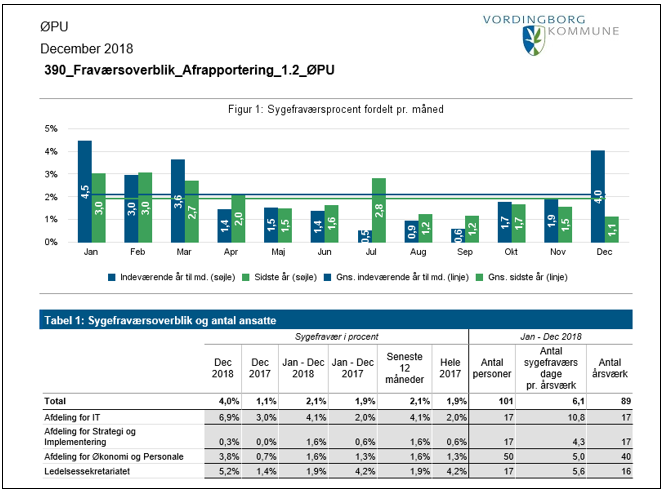 Effektmål for bosætningNettotilflytningen af antal børnefamilier stiger med 20% pr. årNedenfor er den årlige nettotilflytning af børnefamilier siden 2011 illustreret. Nettotilflytning af børnefamilier er defineret ved til- og fraflytning (indenrigs) samt ind- og udvandring (udenrigs).Fremover vil 2016 være udgangspunktet (baseline) for målingen.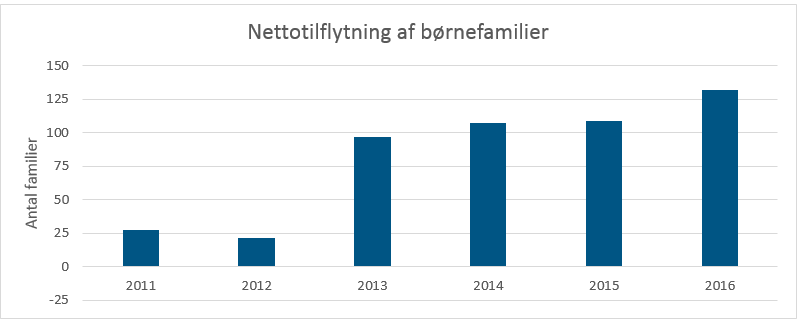 Borgere føler sig positivt modtaget og oplever sig integreret i samfundetMåles ikke for nuværende.Nettotilgangen af borgere stiger med 48% i 2020Nedenfor er den årlige nettotilflytning af enkeltpersoner siden 2011 illustreret. Nettotilflytning er defineret ved til- og fraflytning (indenrigs) samt ind- og udvandring (udenrigs).Fremover vil 2016 være udgangspunktet (baseline) for målingen.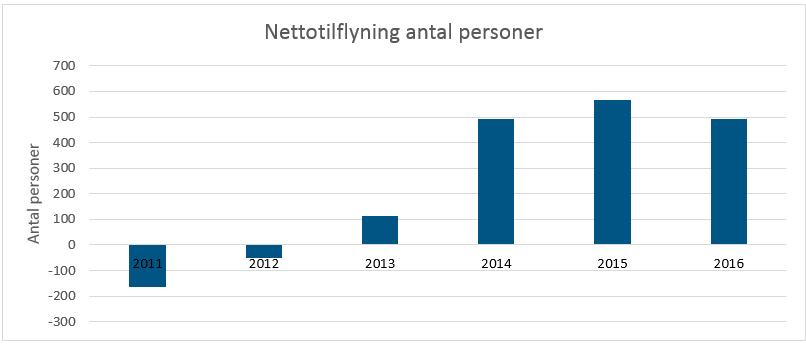 Alle husstande og virksomheder har adgang til en bredbåndsforbindelse, svarende til statens målsætning, og der er god mobildækning overalt i kommunenMåles ikke for nærværende.Der er øget koordinering og udnyttelse af forskellige offentlige transportmidler/ruter med henblik på at øge andelen af befolkningen, der benytter offentlig transport eller cyklerMåles ikke for nærværende.Kendskabsgraden til Vordingborg Kommune som en god bosætningskommune øges hos relevante målgrupperMåles ikke for nærværende.Effektmål for frivillighed og borgerinddragelseBorgerne oplever, at de bliver hørt og involveret forud for, at nye væsentlige tiltag og løsninger iværksættes, og at det nytter at engagere sig i det frivillige arbejdeMåles ikke for nærværende.Vordingborg Kommune bruger tidlig inddragelse (f.eks. for-høringer) som et aktivt element i forarbejdet til nye tiltag, og borgernes input fremgår tydeligt, når materialet fremlægges til politisk behandlingMåles ikke for nærværende.Det er nemt at søge råd og vejledning hos kommunen, når aktive medborgere, foreninger eller virksomheder har en ide, et projekt eller ønsker at lave en lokal strategi, søge tilskud fra kommunale puljer eller skal lave en ansøgning til en fondMåles ikke for nærværende.Der er skabt konkrete modeller for nye samarbejds- og driftsformer, der bidrager til at skabe bæredygtige aktiviteter, idet man trækker på de hidtidige erfaringer samt anbefalingerne fra projekt”Forhave på forkant”Måles ikke for nærværende.Der gennemføres flere aktiviteter og tilbud med deltagelse af en bred gruppe af borgere såsom unge, børnefamilier, nydanskere, flygtninge, seniorer mvMåles ikke for nærværende.Der er skabt nye tiltag, der i praksis demonstrerer innovativt samarbejde mellem lokale virksomheder, frivillige og Vordingborg KommuneMåles ikke for nærværende.Der er skabt flere partnerskaber mellem Vordingborg Kommune og lokale aktører om drift og vedligeholdelse af lokale anlægMåles ikke for nærværende.Frivillige oplever, at Vordingborg Kommune understøtter med kompetenceudvikling, der matcher relevante behovMåles ikke for nærværende.Effektmål ØkonomiEn gennemsnitlig likviditet (mellem 100 og 200 mio. kr.)Vordingborg Kommunes gennemsnitlige likviditet er pr. 31. december 2018 214,9 mio. kr., hvilket ligger lidt over kravet og målsætningen om en gennemsnitlig likviditet på mellem 100 og 200 mio. kr. Der henvises til Likviditetsprognosen i separat sag for yderligere detaljer om likviditeten.Et positivt resultat af budgetlægningenFremlægges efter de afsluttende budgetforhandlinger.Et positivt regnskabsresultatSe ovenstående regnskabsrapportering.Udvalget for Turisme, Udvikling og ErhvervPolitikområde: ErhvervResultat af driftMerforbrug (+) Mindreforbrug (-)Noter til regnskab, driftRegnskabet for 2018 viser et mindreforbrug på 3,6 mio. kr.Note 1På Erhverv er der et mindreforbrug på 1,6 mio. kr. 1 mio. kr. vedrører ikke-disponerede midler på Erhvervsudviklingspuljen hvor 0,5 mio. kr. søges overført til 2019. 0,6 mio. kr. vedrører bevillinger til projekter som fortsætter i 2019, og bør derfor overføres.Note 2På puljer til fastlagte formål er der et mindreforbrug på 0,7 mio. kr. hvor 0,3 mio. kr. ønskes overført til 2019. Der er ikke-disponerede midler på hhv. Erhvervskontoen og Særlige Udviklingsinitiativer på i alt 0,3 mio. kr. Endeligt er der ubrugte midler på de øremærkede puljer til Samarbejde med nordtyske kommuner samt Iværksætteri i folkeskolen på samlet 0,4 mio. kr.Udvalget for Arbejdsmarked og UddannelsePolitikområde: ArbejdsmarkedResultat af driftMerforbrug (+) Mindreforbrug (-)Noter til regnskab, driftRegnskabet for 2018 viser et mindre forbrug/overskud på 3,7 mio. kr., som fordeler sig på Budgetramme 1 med et mindreforbrug på 2,3 mio. kr. og et mindre forbrug på budgetramme 2 på 1,4 mio. kr. Det samlede arbejdsmarkedsområde viser et mindreforbrug/overskud på 978.000 kr. og Pensions og boligstøtteområdet viser et mindreforbrug/overskud på 2.788.000 kr.Note 1Den samlede budgetramme 1 for Arbejdsmarkedsområdet udviser et mindreforbrug på 2,2 mio. kr.Dette er sammensat af flere mindre besparelser, heraf udgifter til lægeerklæringer, udgifter til midlertidige flygtningeboliger samt udgifter til løntilskud til forsikrede ledige ansat i kommunen.Der har dog været merudgifter til tilskud til produktionsskoler, hvor medfinansieringen opkrævet af Undervisningsministeriet har været 0,3 mio. kr. større end budgetteret. Endvidere et merforbrug for udgifter til særligt tilrettelagt undervisning (STU) på 0,5 mio. kr.Note 2I lighed med 2017 er aktiviteten til EGU fortsat stærkt faldende.EGU uddannelserne overgår i 2019 til den nye FGU ordning, som sammenfatter EGU, UU samt Produktionsskoler.Note 3Det samlede mindreforbrug i 2018 til integrationsindsatsen udgør 8 mio. kr. Dette kan henføres til det stadig færre antal borgere under integrationsprogrammet og den fortsat begrænsede tilgang af nye flygtninge/familiesammenføringer til kommunen.Note 4Udgifterne til kontanthjælp har i 2018 været 3,8 mio. kr. større end budgetteret. Dette er dog ikke et udtryk for en stigning i antallet af kontanthjælpsmodtagere, idet antallet er lavere end i 2017. Dog er antallet af uddannelseshjælpsmodtagere steget. Samlet set er antallet af kontanthjælpsmodtagere faldet med 36 helårspersoner, sammenlignet med udgangen af 2017 og 2018.Udgiften til ressourceforløb udviser et mindreforbrug på 3,6 mio. kr. Dette kan henføres til, at borgere der modtager kontanthjælp ikke tildeles et ressourceforløb, men bibeholdes på kontanthjælpsområdet med muligheder for aktiveringsforløb under den kommunale beskæftigelsesindsats.Note 5Udgiften til dagpenge til forsikrede ledige udviser et merforbrug på 12,7 mio. kr. Dette skyldes en markant underbudgettering. Der har ved budgetlægningen for 2018 været vurderet en lavere ledighed for 2018 end opnået.Niveauet for antallet af ledige har ikke været lavere i mange år og sammenlignet med den seneste højkonjunktur i 2007, må niveauet for antallet af ledige anses som værende næsten fuld beskæftigelse.Note 6Antallet af borgere i revalidering er faldende, idet dels ressourceforløbsordningen har erstattet behovet for revalidering, og samtidig giver lovgivningen muligheder for, at borgere på kontanthjælp, også er omfattet af langt de fleste af de tilbud, der tidligere blev givet som revalidering. Mindreforbruget udgør 2,3 mio. kr.Note 7Regnskabet udviser et mindreforbrug på 4,9 mio. kr. til fleksjob. Mindreforbruget kan henføres til merindtægt af statsrefusion, idet der ved årsskiftet 2017 / 2018 gennemførtes en gennemgang af borgere placeret på ny fleksjobordning med statsrefusion efter anciennitetsberegning og gammel fleksjobordning med 65% statsrefusion. Dette medførte overflytning af en større antal borgere placeret på ny ordning med lavere refusion tilbage til den gamle ordning med en større refusionsandel. Endvidere er indtægten fra fleksbidrag fra staten til mikrofleksjob kraftigt stigende med en merindtægt i 2018 på 2,3 mio. kr.Note 8Merudgiften til ledighedsydelse udgør 1,1 mio. kr. i 2018.Note 9Samlet set udviser regnskabsresultatet for beskæftigelsesindsatsen et merforbrug på 2 mio. kr.For driftsudgiften til den kommunale beskæftigelsesindsats udgør merforbruget 4,3 mio. kr., som kan henføres til egenfinansiering af igangværende projekter: Flere skal med, Udvikling af fleksjobbere, Ansvar for eget liv og projekt Arbejdskraft Storstrømsbro. Mindreudgiften til beskæftigelsesindsats for forsikrede ledige udgør 0,7 mio. kr., som hovedsageligt kan henføres til færre udgifter til løntilskud. Udgiften til beskæftigelsesordninger udviser et mindreforbrug på 3,1 mio. kr., som kan henføres til mindreudgifter/merindtægt til især jobrotationsordningen.Note 10Merudgiften i 2018 på 5,9 mio. kr. på sygedagpengeområdet, kan henføres til mindreindtægt af statsrefusion. Der er ved budgetlægningen for 2018 vurderet med en lavere anciennitetsalder for sygedagpengemodtagere i 2018 end beregnet af Styrelsen for Arbejdsmarked og Rekruttering (STAR). Dette har medført en refusionsindtægt 8,2 mio. kr. lavere end budgetteret. Til sammenligning har den reelle udgift til sygedagpengemodtagere været 2,3 mio. kr. mindre end budgetteret.Note 11Den samlede udgift til førtidspension i 2018 udviser et mindreforbrug på 3.7 mio. kr. Dette på trods af at der i 2018 er bevilget et øget antal førtidspensioner end de foregående år. Indtægten fra andre kommuner som betaler for deres borgere anbragt i ophold i Vordingborg kommune og andre mellemkommunale indtægter, samt afgangen fra de gamle førtidspensionsordninger, opvejer i stor grad i 2018 udgiften til nybevillinger af førtidspension.Note 12Samlet set udviser udgiften til boligstøtte et mindreforbrug på 2,4 mio. kr. Generelt kan denne mindreudgift henføres til det højere beskæftigelsesniveau i samfundet, idet hovedparten af mindreudgiften kommer fra boligsikring.LedelsesinformationSygefraværNedenstående tabel viser sygefraværsprocent fordelt pr. måned for Afdeling for Borger og Arbejdsmarked i 2018.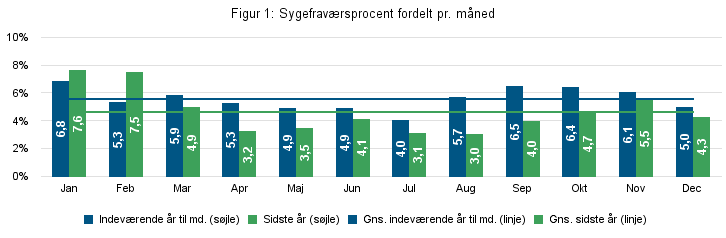 Sygefraværet er steget fra 4,6% i 2017 til 5,6% i 2018 eller en stigning på 21% point. Det gennemsnitlige antal sygefraværsdage pr. medarbejder er steget fra 11,9 dage i 2017 til 14,7 dage i 2018.EffektmålUdvalget for Sundhed, Senior og ÆldrePolitikområde: SundhedResultat af driftMerforbrug (+) Mindreforbrug (-)Noter til regnskab, driftRegnskabet for 2018 viser et mindreforbrug på 4,9 mio. kr. som fordeler sig på budgetramme 1 med et mindreforbrug på 4,2 mio. kr. og et mindreforbrug på budgetramme 2 på 0,6 mio. kr.Note 1Center for Rusmidler har et mindreforbrug på 0,7 mio. kr. som skyldes vakant lederstilling og vakant stedfortræderstilling (begge i 3 måneder), en stram styring af udgifter til døgnbehandling og endeligt har praksis været en generel økonomisk tilbageholdenhed, grundet udskiftningerne i lederposterne. Visse initiativer er dermed udskudt til 2019.Note 2Sundhedsplejen går ud af 2018 med et merforbrug på knap 70.000 kr. som hovedsagelig skyldes udbetaling feriegodtgørelser til ophørte medarbejdere.Note 3Resultatet hos Tandplejen er et mindreforbrug på knap 0,4 mio. kr. som dels skyldes forsinkede leverancer af IT-udstyr og dels bygningsmæssige ændringer, som det ikke har kunnet lade sig gøre at foretage før i 2019.Note 4Træning og Rehabilitering går ud af 2018 med et mindreforbrug på 1,3 mio. kr. som er opstået som følge af:Der er givet bloktilskud på 0,6 mio. kr. for at kunne leve op til lovgivning om frit valg på genoptræning efter 7 dage. Beløbet svarer til et helt års øgede udgifter, men loven trådte først i kraft juli 2018.mindreforbrug på ambulant specialiseret genoptræning, som følge af Projekt Tæt på dig, hvor en væsentlig del af den specialiseret genoptræning er hjemtaget.mindreforbrug på kørsel som følge af ny afregning, hvor vi bliver fritaget for moms på udvalgte ydelser.Note 5På budgetposten Sundhedscentre ses et mindreforbrug på 1,3 mio. kr. Midlerne kommer af sidste års overførsel som endnu ikke er anvendt. Midlerne er øremærket til etablering af nødvendige omklædningsfaciliteter til sundhedspersonalet i på Sundhedscenter Vordingborg og øvrigt indvendigt vedligehold centrene i Vordingborg og Stege.Note 6På den kommunale medfinansiering af sygehusvæsenet (KMF) er der et mindreforbrug på 0,6 mio. kr. i 2018. Så sent som i september måned var forventningen et mindreforbrug på 3,0 mio. kr. men 4. kvartals udgifter har været stigende, hvilket formodentlig skyldes at aktivitetsniveauet i Region Sjælland er på vej mod normalen, efter et ellers dæmpet niveau siden indførslen af sundhedsplatformen i efteråret 2017.I 2018 har mange kommuner været udfordret af et uforudsigeligt niveau i KMF. Mange har budgetlagt efter en prognose udarbejdet af Sundhedsdatastyrelsen og har oplevet at budgettet er helt ved siden af - faktisk helt op til 15 % i afvigelser mellem budget og regnskab (havde Vordingborg budgetteret efter prognosen, havde mindreforbruget været på 12 mio. kr. eller 6,2 %). På den baggrund har Sundhedsstyrelsen analyseret prognosen på kommuneniveau og sammenlignet med produktionsdata fra sygehusene i 2018. Analysen viser, at grunden til at udgifterne for Vordingborg Kommune ligger mere end 6 % under hvad prognosen forudsagde primært er, at aktivitetsniveauet i Region Sjælland har været lavere end forventet. Om dette så skyldes overgangen til Sundhedsplatformen, den nye finansieringsmodel som blev indført 1. januar 2018, eller en kombination af disse to, ved vi ikke (men den nye finansieringsmodel har hvert fald givet regionerne mindre incitament til at overproducere, idet de alligevel får godtgørelser fra kommunerne såfremt de holder sig under indtægtsloftet).Dog ved vi, at Region Sjælland baseret ud fra seneste regnskabstal, ligger 245 mio. kr. under indtægtsloftet og når de sidste registreringer er foretaget på 2018 i april/maj måned, ender de formodentlig på 220 mio. kr. under indtægtsloftet. Som bekendt bliver kommunerne efterreguleret i henhold til den enkelte hjem-Regions indtægter ud fra befolknings-fordelingsnøglen. Vordingborg Kommunes andel er ca. 5,5 % og vil således blive opkrævet ca. 12 mio. kr. i efterregulering. Det interessante her er, at udgifterne til KMF for 2018 inkl. efterreguleringen, vil ende på ca. 205 mio. kr. hvilket er nogenlunde dét beløb, som 2018-prognosen fra Sundhedsdatastyrelsen forudsagde. Prognosen for 2019 siger en udgift på 202 mio. kr.Ud over at kommunerne har været udfordret i budgetlægningen til KMF, har tilgængeligheden af data også været begrænset i store dele af 2018. Først i efteråret 2018, fik kommunerne igen adgang til aggregerede sundhedsdata. Derfor vil KL i 2019 igangsætte en række initiativer der skal hjælpe kommunerne - både i forhold til økonomi og løbende monitorering af data. Disse initiativer er:Udarbejdelse af prognosemodel for udgiftsniveauet til KMF.Ambition om bedre måltal til budgetlægningen.Mål om tilgængelige data vedrørende forventet efterregulering.Fokus på rettidig data til kommunerne.Faste statusmøder med Sundheds- og Ældreministeriet og Sundhedsdatastyrelsen.KL vil endvidere fortsætte med, at indsamle aktuel viden, som kommuner har opnået i arbejdet med KMF og udbrede dette til gavn på tværs af alle kommuner.Resultat på anlægMerforbrug (+) Mindreforbrug (-)Noter til regnskab, anlægNote 1På Multicenter Præstø, sundhedsfunktioner er der et merforbrug på 1,8 mio. kr. Der kører en voldgiftssag mod entreprenøren og sagens udfald kendes ikke. Dog forventes et merforbrug på hele Multicenter-projektet på 5-6 mio. kr.LedelsesinformationSygefraværNedenstående tabel viser sygefraværsprocent fordelt pr. måned for Afdeling for Sundhed.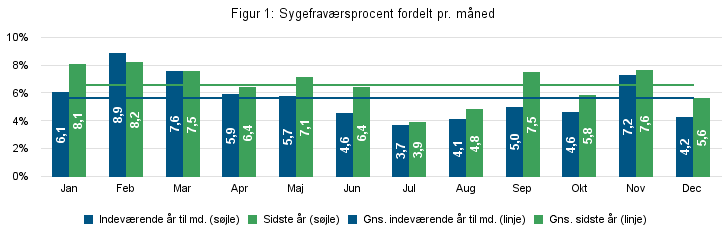 Kommunal medfinansiering af sundhedsvæsenet 2015-2018Nedenstående graf viser den månedlige udvikling i KMF. Der er store udsving fra måned til måned hvilket skal tages med et gran salt. Det interessante er tendensen. Med indførslen af den nye takstmodel ses der et hop i den samlede udgift. Faldet i december 2018 skyldes at 2018 endnu ikke er færdigregistreret på sygehusene. Først i april-maj måned 2019, vil 2018 være endelig.Politikområde: ÆldreResultat af driftMerforbrug (+) Mindreforbrug (-)Noter til regnskab, driftRegnskabet for 2018 viser et mindreforbrug på 0,7 mio. kr. som fordeler sig på budgetramme 1 med et mindreforbrug på 0,3 mio. kr. og et mindreforbrug på budgetramme 2 på 0,4 mio. kr.Note 1På budgetramme 1 kommer virksomhederne ud med et samlet mindreforforbrug på 4,2 mio. kr., mens posterne under Øvrig udvalgsramme samlet set giver et merforbrug på 3,9 mio. kr.VirksomhederneNote 2Distrikterne leverer et rigtigt godt årsregnskab for 2018. Distrikterne udviser et mindreforbrug på 4,2 mio. kr. Hovedårsagen til mindreforbrug i 2018 skyldes, at der er visiteret færre timer end forventet, bl.a. som følge af rehabiliteringsindsatsen, tidlig indsats og sund aldring. Hertil kommer effekten af handleplan 2017, hvor revisitation på praktisk hjælp er gennemført, og ændring vedrørende vareudbringning er indarbejdet. Der er således visiteret færre timer, end forudsat i distrikternes budgetter ved årets start. Det har også haft indvirkning, at det ikke har været muligt at rekruttere arbejdskraft i helt ønsket omfang.Note 3På posten Forebyggelse og Aktivitetscentre leveres et mindreforbrug på 2,3 mio. kr. ved regnskabsårets afslutning. Årsagen til mindreforbrug skyldes primært at der har været mindre forbrug af løn i Rehabiliteringsteamet og færre kørsels regninger for kørsel til dagcentre.Note 4På Hjælpemidler er der et merforbrug på 2,2 mio. kr. Der har i løbet af 2018 flere gange været ændret i prognosen. Posten for Hjælpemidler kan svinge meget. Budgetposten fastlægges på baggrund af foregående års forbrug med nogen vurdering af foregående fire års forbrug. Men det er ikke muligt at forudse ulykkesfrekvens og behov for større boligændringer, handicapbiler mv.Øvrig udvalgsrammeNote 5På posten Bygninger ender året med et mindreforbrug på 4,4 mio. kr. Dette skyldes at husleje for distrikternes servicearealer er blevet mindre end de opgivne budgetter, og nogle momsreguleringer.Note 6Frit valg af leverandør kommer ud med et merforbrug på 0,9 mio. kr. ved årets udgang. Udviklingen i udgifterne til private leverandører dækker over, at der er et generelt fald i udgifterne. Årsagen til at der alligevel er et merforbrug skyldes enkeltstående omkostninger til særlig plejeindsats som på årsbasis forventes at koste 4,5 mio. kr.Note 7På posten Tilskud bemyndiget af Psykiatri og Handicap er der et merforbrug på 1,7 mio. kr. i forhold til det korrigerede budget. Dette er ikke et reelt merforbrug, men skyldes, at refusion er blevet bogført et andet sted.Note 8 Myndighedsopgaver, administration og diverse udviser et samlet merforbrug i 2018 på i alt 2,2 mio. kr.Der har været et merforbrug på posten Sekretariat og Fællesudgifter på 0,5 mio. kr. Dette skyldes bl.a., at der har været forbrug vedrørende puljer, hvor indtægten først kommer i 2019.Herudover har der været merforbrug til Hospice, Plejetakst færdigbehandlede og Plejeløn til pårørende, hvor der i 2018 i alt har været et merforbrug på 1,7 mio. kr. Udgifterne hertil svinger en del fra år til år. Og da kommunen ingen indflydelse har på udgiften, er det svært at forudsige budgettet.Note 9Der har været et mindreforbrug i 2018 på 1 mio. kr. i forhold til det korrigerede budget på Eleverne i 2018. Det væsentlige mindreforbrug skyldes, at det har været vanskeligt at rekruttere det ønskede antal Social- og sundhedsassistentelever.Note 10Der har været et stort merforbrug på posten Mellemkommunal afregning og statsrefusion SDE.Merforbruget udgør i alt 5,4 mio. kr. i 2018.Årsagen til merforbruget skyldes, at der er kommet flere borgere, der betales for til andre kommuner, og dels er der er kommet store prisstigninger for visse borgere. Det betyder markant flere udgifter. Hertil kommer, at der er kommet færre indtægter fra andre kommuner for deres borgere bosat i Vordingborg Kommune end der oprindeligt var forventet.Note 11Mindreforbrug på budgetramme 2 udgør i 2018 i alt 0,4 mio. kr. Årsagen til mindreforbrug skal tilskrives en bestående ubalance mellem budget og faktisk nettoforbrug. Indtægterne er som forventet, men der har været afholdt færre udgifter end der har været budgetteret med. Det skyldes hovedsageligt, at der har været et mindre forbrug i forhold til udvendig vedligeholdelse. Denne post kan dog godt svinge fra år til år. I 2017 var der et merforbrug, imens der i 2018 har været et mindreforbrug.Resultat på anlægMerforbrug (+) Mindreforbrug (-)Noter til regnskab 2018, anlægNote 1Der kører en voldgiftssag vedrørende Multicenteret, men sagens udfald kendes ikke, dog forventes merforbrug på hele Multicenterprojektet på i alt ca. 5,0-6,0 mio. kr.Note 2Midlerne overføres til 2019.Note 3Anlægget afsluttes i 2018.LedelsesinformationSygefraværNedenstående tabel viser sygefraværsprocent fordelt pr. måned for Afdeling for Pleje og Omsorg.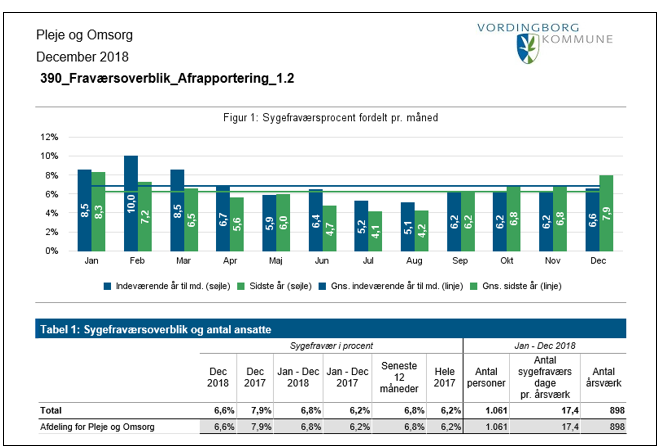 EffektmålAfdelingen måler på effekt hvert halve år som angivet i Pleje-, Omsorgs- og Værdighedspolitikken.Målsætning, indsatser og effektmål for PLEJE OG OMSORGDen samlede indsats indsats er fastlagt med: Politik for pleje, omsorg og værdighedVisionVordingborg Kommunes pleje og omsorgsområde summer af aktivitet, så den aldrende borger har mulighed for at leve en sund, tryg og aktiv tilværelse. Et liv, der danner et godt fundament for færrest mulige begrænsninger og derved størst mulig frihed og værdighed.Politiske målsætningerVordingborg kommune sikrer, at ældre med få eller ingen behov for pleje og omsorg har mulighed for at være aktive borgere med et socialt og sundt liv.Vi sikrer, at ældre med behov for rehabilitering og socialt netværk bevarer et godt og værdigt liv uden afhængighed af andre.Vi sikrer, at alle borgere med behov for sygepleje, pleje og omsorg modtager behandling og hjælp, bl.a. med tilbud om mad og ernæring til forskellige målgrupper, ved langsomt fremadskridende sygdom, og ved helbredstruende eller livstruende sygdom, sådan at de modtager lindring, støtte og nærhed på en værdig måde.Vi sikrer, at borgerne modtager en helhedsorienteret, venlig og fagligt kompetent hjælp.EffektmålingI Pleje-, Omsorgs- og Værdighedspolitikken er beskrevet effektmål, og hvorledes de ønskede effekter måles. Politikken redigeres i 2018, hvor særligt effektmål tilpasses til, hvilke data det efter implementering af Fælles Sprog 3 er muligt at måle på.I det efterfølgende beskrives effekter og hvordan den ønskede effekt er målt. Hvert enkelt tema afsluttes med et overblik, der er farvelagt grøn, gul eller rød i forhold til om målet er opnået helt, delvist eller ikke er opnået.Hvilke effekter vil vi opnå?Rådgivning og vejledning til den ”raske ældre” om det sunde liv samt tilbud om aktiviteter der stimulerer såvel den mentale som den fysiske sundhed, samt modvirker social isolation.En rehabiliterende indsats skal understøtte det værdige liv ved at den enkelte med funktionsbegrænsninger med støtteforanstaltninger, aktivitet og træning kan takle sit daglige liv bedst muligt, og på trods af opstået sygdom i et vist omfang kan genvinde tidligere funktionsevne.En behandlende og lindrende indsats skal hjælpe den alvorligt syge og plejekrævende borger som har erhvervet midlertidigt eller varigt funktionstab til, på trods af afhængighed af andre, at få en værdig tilværelse eller en værdig afslutning på livet.Tværsektorielt og tværfagligt samarbejde hvor Sundhedsstyrelsens krav til opgavevaretagelse danner grundlag for den nødvendige indsats. Der sikres tiltag i forhold til rekruttering, fastholdelse og kompetenceløft, samt deltagelse i netværk mv.Hvordan vil vi måle om vi får den ønskede effekt?Farveindikatorer:Ad 1) Rådgivning og vejledningDen gennemsnitlige alder for +64 årige førstegangs modtagere af praktisk hjælp og personlig pleje stiger med et halvt år for hvert kommende år, med udgangspunkt i 2015 niveau.Skemaet viser at andelen af +64-årige, der modtager hjælp er faldet set i forhold til at gruppen stiger i antal, mens aldersgruppen for førstegangsmodtagere af hjælp er faldende. Målet markeres som opfyldt.*inklusive personlig pleje og praktisk bistand til borgere på midlertidigt ophold og i plejeboligAndelen af de + 75 årige, der deltager i forebyggende foranstaltninger, herunder sociale aktiviteter og frivilligt arbejde målt i uge 38 stiger år for år.Tilfredshedsundersøgelser i 2016 og 2020, med en besvarelsesprocent på minimum 50 %, viser en borgertilfredshed på 90 % set i forhold til den forebyggende indsats.Brugerundersøgelsen har en væsentlig lavere besvarelsesprocent end forventet. Besvarelsesprocent er dog valid nok til at resultatet kan betragtes som repræsentativt. Resultatet af undersøgelsen fremlægges for Udvalget for Sundhed, Senior og Ældre i foråret 2019.Ad 2) En rehabiliterende indsatsNiveauet for bevilling af personlig pleje og praktisk hjælp fastholdes på 2015 niveau i 2016 og 2017 og herefter fastholder en lavere procentvis stigningstakt set i forhold til den voksende gruppe af + 64-årige med 200 om året og + 80-årige med 100 om året. (2016 prognose)Antal modtagere af hjælp er reduceret og omfanget af visitation er faldet og falder fortsat. Det kan vurderes som en effekt af den rehabiliterende indsats, men målet bør evalueres over yderligere 2 år. Vurderes som grøn. Antal af borgere tilknyttet aktivitetscentre steg med næsten 50 % i 2017. Stigningstakt forventedes at stagnere i 2018, da de fysiske rammer er fuldt udnyttet og der er gjort en målrettet indsats for at motivere borgere til at anvende tilbud i seniorklubber, motionscentre eller fortsætte selv. Indsatsen vurderes at være lykkedes.*personlig pleje og praktisk hjælp, alle borgere (inklusive midlertidigt ophold og plejeboliger)Maximalt 8,5 % af samtlige borgere i Vordingborg Kommune bevilges hjælp af Afdelingen for pleje og omsorg efter serviceloven § 79 og § 86,2 (Omsorg, aktivitet, træning), §83 og §83a (personlig pleje, praktisk hjælp), § 84 og § 107 (afløsning/ aflastning/ midlertidigt ophold) og efter sundhedsloven.Datagrundlag er uens over årene som følge af at plejepakker blev reduceret i 2015 og registrering af sundhedslovsydelser ændredes oktober 2016. Og effektmålet i 2.2.1 er en sammenblanding af to modsatrettede tendenser og farvemarkeres ikke. Og 2.2.2 er positivt, grundet en stor gruppe modtagere af støtte i aktivitetscentre.Niveauet af bevillinger i 2018 svarer til 2015 og 2016, og er lavere end i 2017, men opfylder ikke målet om maksimalt 8,5 %. Det var heller ikke tilfældet i 2015.Den ønskede effekt af forebyggelse og rehabilitering kan i stedet vurderes i forhold til antal modtagere af hjælp udover tilbud i aktivitetscentre. Det må formodes at den øgede tilgang til aktivitetscentre se 2.1.3 på langt sigt vil få en endnu større betydning for fald i bevillinger og visitationer, end det ses i 2018.Ad 3) En behandlende og lindrende indsatsDet gennemsnitlige niveau for levering af ydelser efter sundhedsloven på Frit Valgs området fastholdes på 2015 niveau med i gennemsnit 0,5 t pr. uge pr. borger. 2015 niveauet fastholdes i 2016 og 2017 og følges af en lavere procentvis stigningstakt set i forhold til den voksende gruppe af + 64-årige med 200 om året og + 80-årige med 100 om året.Det samlede niveau af levering af sundhedslovsydelser kun er svagt stigende i 2016 til 2019 trods de strukturelle ændringer på sygehusområdet. De strukturelle ændringer er bl.a. opgaveflytning fra sygehuse.* Gennemsnitligt niveau for levering af sundhedslovsydelser pr. uge på plejecentre er en fast ramme på 0,5 t. i gennemsnit pr. uge. Den ramme blev indført i 3. kvartal 2015. Det betyder at 2015 ikke kan anses som relevant basisniveau, men gennemsnitsalder for bevilling af sundhedslovsydelser første gang er relevant som parameter. Ofte følges den af bevilling af servicelovsydelser. Her ses for første gangs bevilling til 70,2 år i 2017 jf. Kend din kommune - 2019.Ad 4) Tværsektorielt og tværfagligt samarbejdeNiveauet for genindlæggelser, defineret som forebyggelige indlæggelser, er på 2015 niveau eller er reduceret yderligere. Opgørelsen foretages ikke længere i regionen. Andre måltal afventer region og ministeriers tiltag. Som følge af mindre pålidelige data opgøres niveauet for genindlæggelser på en ny måde, og data fra 2017 skal sammenlignes med forsigtighed.Vordingborg Kommune deltog i en benchmarkingundersøgelse af indsatsen i 2018 med en kvalitativ analyse af arbejdsgange og metoder, der kan forklare og beskrive bedste praksis på området til gavn for andre kommuner.Antallet af gentagne Tage-imod besøg pr. borger er fastholdt eller reduceret set i forhold til 2015 niveauet.Tage-imod besøg er en særlig indsats ved sygeplejersker, der sikrer tæt opfølgning på patientforløbet straks efter udskrivelse fra sygehus, fra midlertidigt ophold og fra ophold på akutstue. Sygeplejersken besøger borgeren i eget hjem ca. 3 timer efter udskrivelse og igen indenfor 1 uge, såfremt det vurderes at være nødvendigt. Tage-imod besøg sikrer mod unødig indlæggelse på sygehus, og giver borgeren den fornødne tryghed til at være patient i eget hjem.Tage-imod besøg er sammen med akutstuer og midlertidig aflastning et godt alternativ til de korte 0-dages indlæggelser på sygehus.Der stiles imod at antallet af Tage-imod besøg har en profil med faldende eller stagnerende antal og en overvægt af højst 2 Tage-imod besøg svarende til 1 indlæggelse med to besøg i hjemmet efter udskrivelse eller 1 indlæggelse med 1 besøg på aflastningsophold og 1 besøg efter aflastningsopholdet. Opgørelsen er et mindre præcist udtryk for om unødige genindlæggelser undgås, da en del indlæggelser er åbne indlæggelser og derfor gerne må forekomme.Tilfredshedsundersøgelser i 2016 og 2020, med en besvarelsesprocent på minimum 50 %, viser en borgertilfredshed på 90 % set i forhold til den rehabiliterende og den plejende indsats og behandling.Der blev ikke gennemført en samlet brugerundersøgelse. Den er gennemført efter KL’s model januar 2019.Udvalget for Social og PsykiatriPolitikområde: Psykiatri og HandicapResultat af driftMerforbrug (+) Mindreforbrug (-)Noter til regnskab, driftRegnskabet for Psykiatri og Handicap viser et mindreforbrug på 11,3 mio. kr. Mindreforbruget er sammensat af et mindreforbrug på 10,1 mio. kr. på budgetramme 1 og et mindreforbrug på 1,2 mio kr. på budgetramme 2. Mindreforbruget på budgetramme 1 fordeler sig med 6,3 mio. kr. på den øvrige udvalgsramme og 4,0 mio. kr. på virksomhederne samt et merforbrug på 0,1 mio. kr. til projekter.Note 1Der er et mindreforbrug på botilbud til midlertidigt ophold efter servicelovens §107 på 5,2 mio. kr. I løbet af 2018 har området fået bevilliget tillægsbevillinger på samlet set 19,1 mio. kr. af to omgange til dækning af særligt dyre sager efter §107. I forbindelse med fordelingen af puljen til det specialiserede socialområde afsat i februar 2017 fik Psykiatri og Handicap tildelt 12,7 mio. kr. Og i forbindelse med udmøntning af den båndlagte pulje fra overførslerne fra 2017 til 2018 fik området tilført 6,4 mio. kr. Efterfølgende er en af de særligt dyre sager flyttet til regionalt regi, hvor Vordingborg kommune ikke har betalingsforpligtelsen.Note 2Der er et merforbrug på 0,7 mio. kr. på forsorgshjem og krisecentre efter servicelovens §§110 og 109. Der er fokus på området, men Vordingborg kommune er som resten af landet presset af udvikling i borgere, som anvender forsorgshjem. Fra 2015 til 2017 har der været en stigning i udgifterne på 10 % på landsplan. Der er tendens til flere borgere, som har kortere forløb på forsorgshjemmene, hvilket gør det udfordrende for kommunen, at opsøge borgerne med henblik på at udarbejde en handleplan. Herudover er der en stigning i borgergruppen af krigsveteraner med længerevarende forløb på denne type botilbud.Note 3Der er et samlet mindreforbrug på virksomhederne i Psykiatri og Handicap på 4,0 mio. kr. Den samlede afvigelse svarer til 1,4 % af bruttodriftsbudgettet. Alle virksomheder har afvigelser, der ligger under 3 % og kan dermed overføres automatisk.1,6 mio. kr. af mindreforbruget omhandler udgifter, som ligger udenfor det takstbelagte område. Det gælder f.eks. kommunens væresteder, §85 ydelser og Synscentralen.Idet Synscentralens budget ikke har været korrekt tilpasset ift. de leveringsaftaler, der indgået med samarbejdskommunerne, er der i 2018 et ”merforbrug” på 0,4 mio. kr. Budget 2019 er korrekt tilpasset ift. de indgåede leveringsaftaler, hvorfor et sådan ”merforbrug” ikke vil opstå i 2019.2,3 mio. kr. af mindreforbruget omhandler udgifter, som ligger indenfor det takstbelagte område.Alle afvigelser på de enkelte takster over 5% af bruttodriftsbudgettet på det takstbelagte område skal ifølge Rammeaftalen reguleres i taksterne to år efter. Beløbet udover de 5% udgør i 2018 kr. 63.619. Dette beløb skal reguleres i taksterne for 2020.Note 4Der er et mindreforbrug på 1,2 mio. kr. på ældreboliger på budgetramme 2. 0,7 mio. kr. af mindreforbruget knytter sig til lejetab. Herudover er der mindre afvigelser på udgifter og lejeindtægter i de enkelte boligafdelinger.Resultat på anlægMerforbrug (+) Mindreforbrug (-)Noter til regnskab, anlægNote 1Der er i alt seks uafsluttede anlæg med mindreforbrug på samlet 986.000 kr., som ønskes overført til 2019.Note 2Anlægget afsluttes i 2018 med et merforbrug på 87.000 kr. Merforbruget dækkes af puljen til det specialiserede socialområde placeret under Udvalget for Bosætning, Økonomi og Nærdemokrati.LedelsesinformationSygefraværNedenstående tabel viser sygefraværsprocent fordelt pr. måned for Psykiatri og Handicap.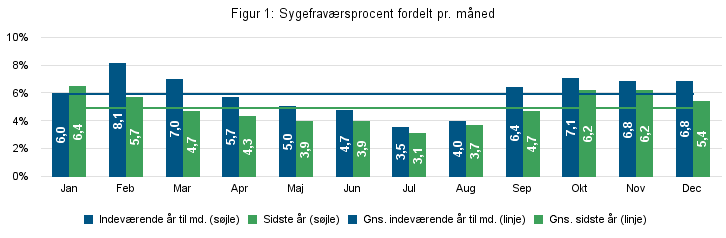 EffektmålBorgere får støtte af fagligt stærke specialiserede tilbud, hvor de trives og får sat egne ressourcer i spilIndikatorer for effektmålet:Andel af borgere, der modtager let socialpædagogisk støtte, som får målrettet støtte fra Center for Socialpsykiatri via KRAP (Kognitiv, Ressourcefokuseret og Anerkendende Pædagogik) metodenAndel af borgere, der bliver selvhjulpne efter rehabiliterende støtteforløbEffekterne af implementeringen af KRAP metoden er endnu ikke systemunderstøttet i en grad, så der kan foretages kvantitative opgørelser.Projekt Centerstrategien 2.0 er sat i gang i 2018, for at komme tættere på effektmål og metode, da det har vist sig at være en udfordring at måle effekterne ifm. KRAP-metoden.Borgeren oplever, at vi yder en social indsats, der giver borgeren mulighed for et aktivt og socialt liv gennem en sammensat vifte af kommunens tilbudVelfærdsteknologi er blandt de tiltag som kan være med til at give borgeren mulighed for et aktivt og socialt liv. Derfor måles der på anvendelsen af velfærdsteknologi i kommunens afdelinger under Center for Socialpædagogik. Der blev foretaget før-måling ang. anvendelsen af velfærdsteknologi i september 2017. Der er endnu ikke foretaget opfølgende målinger. Opfølgende målinger afrapporteres i forbindelse med økonomirapporteringer i, når de foreligger.De to Bo- og Naboskabsområder er blevet lagt sammen til ét center - Center for Socialpædagogik. Hvor fokus i 2017 har været på geografierne Vordingborg og Møn, har Præstø også være i fokus i 2018. Der er sket meget inden for velfærdsteknologi i Center for Socialpædagogik i 2018, da centret har en velfærdsteknologikoordinator, der arbejder med velfærdsteknologi på fuld tid. Velfærdsteknologikoordinatoren er med til at afprøve og implementere velfærdsteknologi i hele centret på tværs af alle geografier.En stor del af fokus i 2018 har været på Interaktiv BorgerGuide (IBG), som både er et medarbejder- og borgerredskab. For borgerne er IBG et redskab til at få struktur på hverdagen og kommunikere med andre borgere og med medarbejdere. For medarbejderne er det et redskab til planlægning (vagtplanerne er ved at blive gjort digitale) og kommunikation med borgere og kolleger. Borgerne kan bruge systemet både via en fælles skærm, der er hængt op i enheden og via IBG App. Der er flere borgere, der bruger den fælles skærm, end der bruger den individuelle app.IBG blev afprøvet på 7 borgere i en del af en enhed i 2017, og blev i 2018 udbredt til resten af den enhed og 4 nye enheder. Der er ca. 35 borgere, der bruger IBG App aktivt. I 2019 er planen at IBG skal udbredes til 6 andre enheder.Udover velfærdsteknologi måles der på hvordan kommunens tilbud bedømmes indenfor områderne ”Selvstændighed og relationer” og ”Målgruppe, metoder og resultater”. Bedømmelsen 4 dækker over ”i høj grad opfyldt” mens bedømmelsen 5 dækker over ”I meget høj grad opfyldt”. Kommunens tilbud bedømmes i alle årene mellem 4 og 5.Borgere med svære psykiske, fysiske og/eller sociale funktionsnedsættelser kompenseres for de manglende funktioner, så de kan deltage i fællesskabet og opleve, at de får den nødvendige støtteUdvalget for Plan og TeknikPolitikområde: Trafik, Park og HavneResultat af driftMerforbrug (+) Mindreforbrug (-)Noter til regnskab, driftRegnskabet for 2018 viser et merforbrug på 0,5 mio. kr. som fordeler sig på budgetramme 1 med et mindreforbrug på 1,6 mio. kr. og et merforbrug på budgetramme 2 på 2,1 mio. kr.Note 1Driften på Trafik, Park og Havne endte ud med et mindreforbrug på 1,9 mio. kr. og skyldes primært merindtægter for vintertjenesten, som er væsentlig større end budgetteret. I første kvartal af 2018 har de fleste opgaver kunne relatere sig til vinteren og afvanding, især i forbindelse med tøbruddet, har der generelt været en del ekstraomkostninger. Afvandingen fylder fortløbende meget på grund af flere års efterslæb på området. Et ikke-planlagt afvandingsprojekt i Kostræde Banker i forbindelse med Vordingborg Forsynings arbejder i området, har øget omkostningerne væsentligt. Forsommeren har været tør. Det har flyttet omkostninger fra græsslåning til blandt andet vanding af træer og blomster. Uventet nedbrud på flere biler i driften har øget omkostningerne til leasing af nye biler samt reparationer. Generelt forventes leasingomkostningerne at være stigende i de kommende år for at udvikle en velfungerende bil- og maskinpark.Note 2Driftsbygninger og pladser viser et merforbrug på ca. 0,7 mio. kr. og skyldes bl.a. behovet for leje af en rendegraver i forbindelse med opgaveløsningen i 2018, samt indkøb af telt på pladsen mm.Note 3I 2018 har der fortsat været udskiftning af pære til LED og udskiftet hele armaturer, som har betydet en positiv effekt i forhold til elforbruget på vejbelysningen. Trods positiv indflydelse endte regnskabet med et merforbrug på 1,0 mio. kr., da der i 2018 er afbetalt 2,0 mio. kr. ekstra på indgået aftale vedr. udebelysningen i Præstø, som betyder at gælden til SEAS-NVE er nedbragt yderligere. I 2016 blev der indgået kontrakt om at tilbagekøbe belysningen i Præstø, aftalen løber over en 10-årig periode og der afdrages hvert kvartal. Først når sidste afdrag er betalt, anses Vordingborg Kommune som ejere af belysningen.Note 4Funktionskontrakterne viser et mindreforbrug på ca. 3,1 mio. kr. Mindreforbruget skyldes flere forskellige forhold, bl.a. har det ikke været muligt at skifte slidlag på op til flere klasse 6 veje, hvor både slidlag på kørebane og fortov skal skiftes, da forsinkelse på levering af kantsten betyder at levering først kan ske i foråret 2019. Samtidig er gravearbejdet på Nyord vedr. afvanding først lige startet op efter turistsæsonen, hvorfor slidlag endnu ikke kan påføres. Asfaltarbejder udføres derfor først i 2019.Note 5Årsagen til merforbruget på vejvedligeholdelse på ca. 2,6 mio. kr. skyldes primært større udgifter på vejafvanding end forventet, i kraft af efterslæbet på vejafvanding. Mindreforbruget på belægninger på ca. 1,4 mio. kr. skyldes primært, at det ikke har været muligt at udføre noget af det ellers planlagte asfaltarbejde pga. forsinkelse på levering af kantsten, som først kan leveres i foråret 2019.Note 6På vejbidrag forventes mindreforbrug på ca. 0,2 mio. kr. i forhold til budgettet. Aconto 2018 og efterregulering vedr. 2017 udgør 843.783 kr. Procentsatsen for vejbidrag er pt. fastsat til 5,9% af anlægsinvesteringerne jf. beslutning i KB i d. 24.11.16. Omvendt er der på vejafvanding - skift af afløbsledninger et merforbrug på 0,2 mio. kr., som primært vedr. afvanding på Nyord, hvor en stor del af arbejdet er udført i 2018.Note 7Merforbruget ses primært på flextur, hvor der har været et merforbrug på ca. 0,6 mio. kr. som skyldes at antallet af ture er øget med 11 % og gennemsnitspris pr. tur et øget med 12 % i forhold til 2017. Samtidig blev leasingudgifter til delebussen Frøen 25.000 kr. større end forventet grundet forsinket levering (august) af bussen fra kommuneleasing. Udgifterne til handicapkørsel var omvendt lidt mindre og i tråd med forventningerne jf. Movias estimat 2, hvorfor der ses et mindreforbrug på 0,1 mio. kr.Note 8På Lægekørsel efter sundhedsloven er et mindreforbrug på ca. 0,2 mio. kr., hvilket skyldes, at der ikke har været udgifter til klagesager fra Styrelsen for Patientsikkerhed.Note 9På Færgen Ida ses et mindreforbrug på 0,2 mio. kr. der vedr. færgelejet. Mindreforbruget ønskes overført til 2019, da størstedelen af renoveringen af færgelejet skal ske i 2019.Note 10På havnene ses et merforbrug på 1,2 mio. kr. Merforbruget skyldes flere forhold, der kan isoleres til 2018, samtidig med at der generelt er udfordringer på havnene og efterslæb på tidligere trufne beslutninger. På flere havne er der udfordringer med de faste indtægter, herunder færre indtægter vedr. faste pladser, leje af arealer, manglende udlejning af bygning (Skipperkroen i Præstø) og vedr. kranløft på Præstø Havn. Bommene ved slæbestederne tegner sig markant med vedvarende problemer med drift og problemløsning, hvorfor indtægterne herfra har været markant lavere gennem året. Da leverandøren ikke kunne sikre en stabil drift fremadrettet, blev det besluttet helt at opgive bommene, hvilket har en afsmittende effekt på indtægterne. Derudover er havnene generelt belastet af uforudsete udgifter bl.a. udgifter vedr. stormflod i starten af året, ændringer i personalestaben, manglende indtægter vedr. anlægsarbejder mm. Merforbruget på havnene er på trods af, at det ser ud til at have været en god sæson, hvor de budgetterede indtægter er kommet.Note 11På vintertjeneste ses et merforbrug på 2,1 mio. kr. pga. øgede omkostninger i 2018 grundet de vejrlige forhold. Merforbruget skyldes at der i 2018 både har været vinter i starten og slutningen af året, hvorfor der har været øgede omkostninger forbundet med kørsler og saltning.Resultat på anlægMerforbrug (+) Mindreforbrug (-)Noter til regnskab, anlægNote 1På følgende anlægsprojekter viser sig et større mindreforbrug, der overføres til 2019: Byggemodning Antonihøjen, Fehmern-Bælt (Næstvedvej og Orevej), Havnerenovering 2018, Istandsættelse af bro på Lekkendevej i Mern, Offentlige toiletter 2018 og Udstyr til bekæmpelse af ukrudt. Samtidig afsluttes følgende anlægsprojekter: Fehmern-Bælt (Sct. Clemensvej), Forbedret tilgængelighed - etape 1, Havnerenovering 2017, Istandsættelse af Færgelejet på Bogø, Nordhavn, Præstø og Stege havne, Offentlige toiletter 2016, Renovering af cykelsti Næstvedvej, Renovering af Færgen IDA, Slæbested - Stege Havn, Spuns - Langelinie i Stege, Trafikplan for Vordingborg by og Trafiksikkerhed 2017.Note 2Anlægget vedr. byggemodning Antonihøjen er igangsat, men størstedelen af udgifterne forventes først i 2019.Note 3Overlevering fra Banedanmark vedr. Næstvedvej sker først i 2019, da asfalt på broen skal lægges om pga. dampbuler.Note 4På anlægget Klintholm Havn - Stedet Tæller ses et merforbrug på 1,7 mio. kr. i 2018, da tilskuddet fra Realdania først kommer i 2019.LedelsesinformationSygefraværNedenstående tabel viser sygefraværsprocent fordelt pr. måned for Afdeling for Trafik, Park og Havne.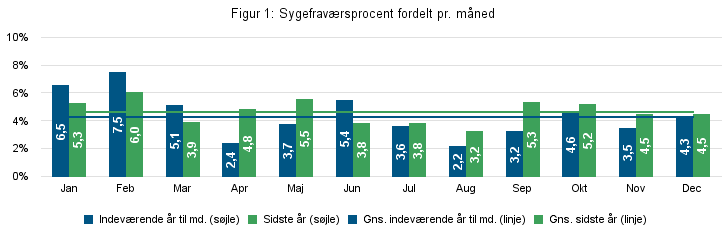 Effektiv affaldstømningData vedr. 4. kvartal 2018 indgår ikke som en del af regnskabet for 2018 pga. tekniske problemer med systemet, hvorfor data fra 2. kvartal 2018 ses af nedenstående.Målinger*Omfatter effektiviteten til og med måleperiode. For at nå målet på en effektivitet på 75 % ved udgangen af 2018, arbejder driften målrettet for at affaldsbeholderne først tømmes, når de er fyldte, så vidt det er muligt. Der har i måleperioden været affaldsbeholdere, hvor den digitale registrering ikke har været frakoblet i forbindelse med reparationsarbejder på affaldsspandene. Dette har medført, at åbninger af lågerne er registreret som en tømning. Systemet registrerer derfor, at affaldsbeholderen er tømt, selvom den ikke har været fyldt. Dette medfører en lavere effektivitet målt i systemet. Reelt er effektivitet en del højere, hvis man ikke medtager de affaldsspande, som var under reparation. Administrationen vil fremadrettet sørge for, at registreringerne i forhold driftsforstyrrelser håndteres korrekt.Kurve over effektiviteten i perioden april 2018 - juni 2018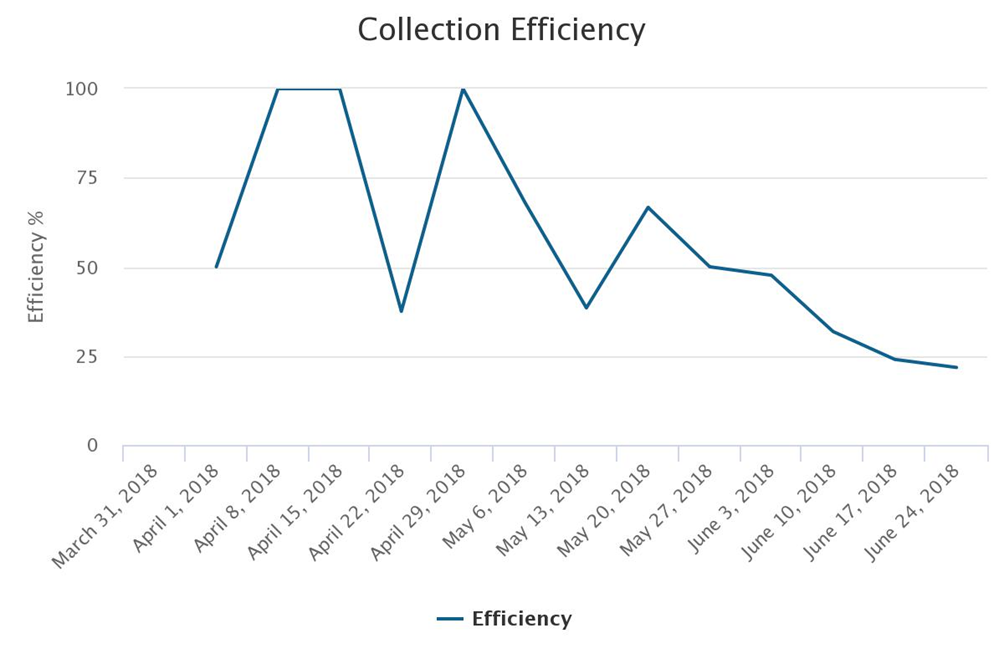 Pænere Offentlige toiletterMålinger* Omfatter alle indberetninger fra juli 2017, til og med måleperiode.Vordingborg Kommune ejer, drifter og/eller giver tilskud til driften af 39 offentligt eller delvist offentligt tilgængelige toiletter i tilknytning til bymidter, rastepladser, havne og strande.Kommunen råder over 4 mobile toiletvogne, som anvendes ved større arrangementer.Det lave antal af indberetninger i måleperioden, skyldes formodentlig, at en del toiletter har været sæsonlukket i måleperioden. Der har i perioden været 2 indberetninger.Vejbelysning - udskiftning af armaturerPå vejbelysningen er der indgået aftale SEAS, om at der over en treårig periode skal udskiftes 1600 armaturer, det betyder, at der ved udgangen af 2018 skal der være udskiftet 1600 armaturer. Fra 2016-2017 er der i alt udskiftet 1300 armaturer. I 2018 er der udskiftet 44 hele armaturer og 1.643 indsatser, i alt 1.687 stk. Indsatserne koster prismæssigt ca. 1/3 del af de hele armaturer hvorfor det har været muligt at udskifte så mange i 2018. Alene i 2018 er det samlede måltal på 1600 armaturer nået.Belægninger - asfalt på klasse 6 vejeDer er ca. 380.000 m² vej, som er fordelt på 100 km, som skal asfalteres. De sidste 4 år er der i gennemsnit udlagt 31.000 m² asfalt pr. år, som svarer til 2 mio. kr. I budgettet er der i 2018 afsat 1,0 mio. kr. som svarer til 15.400 m² asfalt. I 2016-2017 er der udlagt henholdsvis 30.000-31.000 m2 asfalt, og i 2018 blev der udlagt 20.000 m2. I de senere år har lave oliepriser haft en afsmittende effekt på asfaltindekset, funktionskontrakterne reguleres med asfaltindekser, som har betydet at der været midler tilovers, og derfor har det været muligt at udlægge mere asfalt på klasse 6 vejene. Målet er, at få klasse 6 vejene i en stand, så klasse 6 vejene i 2019 kan komme med i et nyt udbud, uden at kommunens budget til funktionskontrakterne skal tildeles yderligere midler.Nøgletal for kollektiv trafik - antal påstigereMovia har offentliggjort det første, andet og tredje estimat for 2018. Antal påstigere på buslinjerne for hele 2018 forventes først i februar 2019 og indgår derfor i først kommende økonomirapportering for 2019. Antallet af påstigere i 2015-17 har været nogenlunde konstant. Det samme gælder for estimat 1, 2 og 3 for 2018, og der forventes ikke væsentlige ændringer for 2018.Havne - antal faste pladserAntal faste pladser udgør pr. 4. kvartal 2018 1.131 for alle havne. Udviklingen i antal faste er stigende, på trods af et fald fra 2. kvartal til 3. kvartal 2018. Sommeren 2018 har vist sig fra sin bedste side og det har haft en positiv indvirkning på, at flere og flere har udlevet drømmen om at blive bådejere og dermed ønsket en fastliggerplads i en af Vordingborg Kommunes lystbådehavne.Havne - antal gæstesejlereAntallet af gæstesejlere for 4. kvartal 2018 er stigende for stort set alle havne, når der sammenlignes med samme kvartal sidste år, ca. 65 flere gæstesejlere i år end sidste år. Stigningen i antal gæstesejlere skyldes både et godt efterår, hvor vejret har været fint, samt at de aktiviteter der er sat i gang på havnene har en positiv indflydelse. Generelt set har 2018 været et rigtig godt år i forhold til gæstesejlere, hvor besøgstallet er noget højere end 2017. At sæsonen har været så godt kan skyldes flere faktorer:først og fremmest den gode sommer, som har skabt gode forhold på lystbådehavnenegodt vejr for trollingfiskeri både i Klintholm Havn, men også i de øvrige lystbådehavnebedre forhold for turister på henholdsvis Kalvehave Havn og Hårbølle havn - herunder samarbejdet med Iskutteren og Restaurant Hårbølle Havne Høkerde mange arrangementer der løbende hen over sommeren er blevet afholdt på henholdsvis Præstø Havn, Nordhavnen, samt i og omkring Stege byMasnedsund Havn har fået en opblomstring og er blevet mere besøgt en forventetPolitikområde: Plan og ByResultat af driftMerforbrug (+) Mindreforbrug (-)Noter til regnskab, driftNote 12 projekter er startet op og skal evalueres med udgangen af året.Note 2Der er et mindreforbrug på udgifter vedr. byfornyelse, da der er modtaget refusion for afholdte udgifter i forbindelse med skimmelsvampsager fra tidligere år. Restbudgettet søges overført til 2019, da der forventes øget aktivitet efter ansættelse af boligsocial koordinator.Resultat på anlægMerforbrug (+) Mindreforbrug (-)Noter til regnskab, anlægNote 1På følgende anlægsprojekter viser sig et større mindreforbrug, der overføres til 2019: Byplan Mern - Områdefornyelse, Klima- og Varmeplan (pulje), Landsbyfornyelse 2017, Medfinansiering af byfornyelsesramme, Områdefornyelse - ”De Røde Løbere”, Pulje til byfornyelse, Udvikling af Antonihøjen og Udvikling af stationsområdet. Samtidig afsluttes anlægsprojektet Landsbyfornyelse 2015.Note 2På Flex-boligenheder på Mern Station er frigivet bevilling på 9,12 mio. kr. i udgifter og indtægter, dvs. en nettobevilling på 0. Der er et merforbrug i 2018, da der ikke er hjemtaget refusion fra staten på de hidtil anvendte midler, projektet giver 100% refusion.Note 3På Landsbyfornyelse 2016 og 2017, ses forskydninger i forbruget i forhold til bevillingen, forskydningerne hænger sammen med tidspunktet for hvornår der hjemtages refusion. På pulje 2016 er refusion af udgifterne på både 60% og 70%, mens det kun er 70% på pulje 2017.Note 4Mindreforbruget på Områdefornyelse ”De Røde Løbere” hænger sammen med at der er modtaget for meget refusion i slutningen af 2018, refusionen vil blive tilbagebetalt i 2019.LedelsesinformationSygefraværNedenstående tabel viser sygefraværsprocent fordelt pr. måned for Afdeling for Plan og By.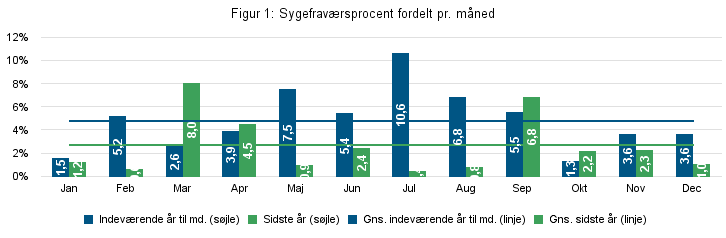 Bosætning / ByvækstarealerDer vil altid være minimum 40 ha. lokalplanlagt boligområde til nye parcel-/rækkehuse i Stege, Præstø og Vordingborg (incl. Kastrup/Ndr. Vindinge, Ørslev, Stensved og Nyråd). Opgørelsen foretages 1. gang årligt i 1. kvartal. Tallet forventes at stige i 2019 pga. lokalplanlægning for Antonihøjen, mens der stadig kun sker en begrænset boligudbygning.Politikområde: EjendomscenterResultat af driftMerforbrug (+) Mindreforbrug (-)Noter til regnskab, driftNote 1Merindtægten på udlejningsejendomme skyldes en uforudset tilbagebetaling af ejendomsskat vedr. Præstegårdsvej 16-18, erstatning fra Stormskaderådet vedr. Storegade 2 og erstatning efter fugtskader Kulsbjergvej 1. Det blev vurderet ved økonomirapporteringen pr. 30.09.18, at en del af merindtægten kunne dække den resterende merudgift til husleje vedr. Jobcentret.Note 2Merforbruget på 2 mio. kr. skyldes udgifter til indvendig vedligeholdelse af den decentrale bygningsmasse. Der har været et væsentligt højere forbrug end forudsat i budgettet.Note 3Budgettet var forudsat anvendt til at dække merforbruget til indvendig vedligeholdelse, men har vist sig ikke at være tilstrækkeligt.Resultat på anlægMerforbrug (+) Mindreforbrug (-)Noter til regnskab, anlægNote 1På følgende anlægsprojekter viser sig et større mindreforbrug, der overføres til 2019: Energi foranstaltninger 2018 og Tilgængelighed og teleslyngeanlæg. Samtidig afsluttes anlægsprojekter: Bygningsvedligeholdelse 2017 og Energi foranstaltninger 2017.Note 2På bygningsvedligeholdelse 2018 er et merforbrug på ca. 0,6 mio. kr. i forbindelse med istandsættelse af administrationsbygning i Stege, hvor Ejendomscenteret er flyttet til i efteråret 2018.Note 3På indkøb af rengøringsmateriel ses et merforbrug på 0,2 mio. kr., da der har været behov for at indkøbe mere materiel end først antaget i forbindelse med etablering af egen rengøringsløsning.LedelsesinformationSygefraværNedenstående tabel viser sygefraværsprocent fordelt pr. måned for Ejendomscenter.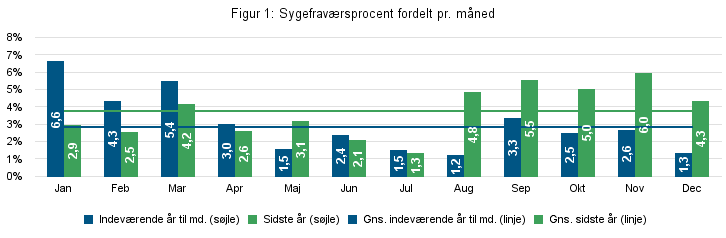 Andelen af byggegrunde til salgDer skal ske en forøgelse og nyetablering af antallet af kommunale boligbyggegrunde.Antal m2 udbudte erhvervsgrundeDer skal altid være minimum 200.000 m² motorvejsnære erhvervsarealer ledigt / til salg.Udvalget for Klima og MiljøPolitikområde: Byg, Land og MiljøResultat af driftMerforbrug (+) Mindreforbrug (-)Noter til regnskab, driftNote 1Merforbruget vedrører udgifter til etablering af cykelstirute, hvor indtægt først er modtaget i 2019.Note 2Mindreforbruget vedrører midler til udførelse af vandløbsregulativer som videreføres i 2019.Note 3Mindreforbruget skyldes, at udgiften til oprensning m.m. har været lavere end forudsat i budgettet grundet den tørre sommer.Note 4Der er i budgettet forudsat udgifter til konsulentbistand, som der ikke har været behov for at anvende.Note 5Antallet af miljøtilsyn har været stigende i de senere år. Budgettet er ændret i overensstemmelse hermed. Mindreforbruget skyldes, at der ikke har været behov for konsulentbistand, som forudsat i budgettet.Note 6Der er et mindreforbrug på øvrig planlægning, undersøgelser, tilsyn på ca. 0,5 mio. kr. Heraf vedrører ca. 0,2 mio. kr. udgifter i forbindelse med indsatsplaner. Den resterende mindreudgift vedrører spildevandsplanlægning og tilsyn med vandværker.Note 7Udgiften vedrører bl.a. etablering af vinterbadningsfaciliteter på Bogø.Note 8Mindreindtægten på affaldsområdet skyldes, at AffaldPlus, som opkræver administrationsgebyr for kommunens virksomheder, først har indbetalt opkrævningerne i 2019.Resultat på anlægMerforbrug (+) Mindreforbrug (-)Noter til regnskab, anlægNote 1På følgende anlægsprojekter viser sig et større mindreforbrug, der overføres til 2019: Klimaindsats - primært Præstø og Stege, Klimatilpasning 2018 - primært vandløb, Kystsikring på Farø, Miljømålslov - projekter 2018 og Strandprojekter - pulje. Samtidig afsluttes følgende anlægsprojekter: Klimatilpasning 2017, Miljømålslov - projekter 2016 og Miljømålslov - tidligere år.Note 2Anlægget Kystsikring på Farø har ikke kunne igangsættes i 2018, da afdelingen for Byg, Land og Miljø afventer Kystdirektoratets godkendelse.LedelsesinformationSygefraværNedenstående tabel viser sygefraværsprocent fordelt pr. måned for Afdeling for Byg, Land og Miljø.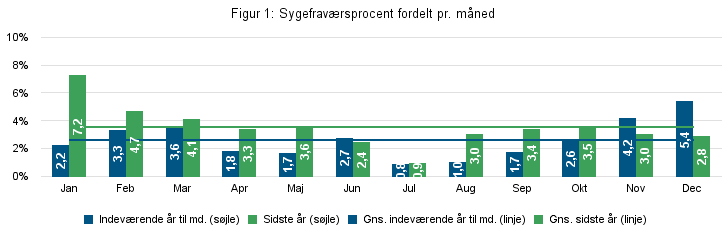 Miljø/Grøn profilKommunen (som virksomhed) vil reducere sin CO₂ udledning med 2% årligt. Opgørelsen foretages 1 gang årligt i slutningen af 1. kvartal (og senest i starten af 2. kvartal) i henhold til klimaaftale med DN. Faldet skyldes primært et mindre forbrug på alle parametre (gadebelysning, kørsel, el, og bygningsopvarmning).Tilfredshedsundersøgelse% er udtryk for at de ansøgere, der responderer på tilfredshedsmålingen enten er tilfredse eller meget tilfredse med kommunens behandling af ansøgning.% er udtryk for at de ansøgere, der responderer på tilfredshedsmålingen enten er tilfredse eller meget tilfredse med kommunens behandling af ansøgning.Genanvendelse af husholdningsaffaldGenanvendelsesprocenten er faldet fra 3. til 4. kvartal. Faldet skyldes primært færre mængder træ til genanvendelse (pga. skærpede krav fra behandlingsanlæg) og stigning i småt brændbart.Opgøres i såkaldt Click View system, som udvikles af AffaldPlus.Den kvartalsvise opgørelse er kun indikativ, da nogle mængder kun opgøres årligt (f.eks. genanvendelse fra pant-systemet).Jordflytning (ren og lettere forurenet)*Det skal bemærkes, at 36.000 tons ren jord er flyttet fra Vordingborg Havn til Banedanmarks baneudvidelsesprojekt på Masnedø. Hvis den rene jord i dette projekt lægges sammen med den rene jord, som er flyttet fra et kommunalt projekt, så forblev ca. 80% af den rene jord, som blev anmeldt til flytning i 2018 i kommunen.Tallene for forurenet jord viser, at ca. 10% af den forurenede jord, som blev anmeldt i 2018, forblev i kommunen. Tallene viser også, at der generelt er anmeldt flytning af mere jord i 2018 i forhold til 2017. Andelen af ren jord som forbliver i kommunen er steget, hvis man tager Banedanmarks projekt med. Andelen af forurenet jord som forbliver i kommunen er faldet fra ca. 30% til 10% i 2018.I forbindelse med bygge- og anlægsaktiviteter skal der ofte flyttes overskudsjord væk fra et projekt. Hvis jorden flyttes fra et områdeklassificeret område, et vejareal eller et kortlagt areal, skal flytning af jord anmeldes til Vordingborg Kommune. I effektmålet måles på den jordmængde, der anmeldes i forbindelse med flytning af jord.Udvalget for Børn, Unge og FamiliePolitikområde: Børn og FamilieResultat af driftMerforbrug (+) Mindreforbrug (-)Noter til regnskab, driftRegnskabet for 2018 viser et merforbrug på 6,5 mio. kr. i forhold til det korrigerede budget, som fordeler sig på budgetramme 1 med et merforbrug på 6,9 mio. kr. og et mindreforbrug på budgetramme 2 på 0,4 mio. kr. Der er i 2018 tilført en samlet tillægsbevilling på 16 mio. kr.Note 1Børn og Families samlede merforbrug er udtryk for et område med en udfordret styringspraksis. Dels er området kendetegnet ved en række vilkår som ikke kan styres – det gælder bl.a. antallet af underretninger og kommunens handleforpligtelse i sager, der indebærer vold eller overgreb, hvis antal er stigende.Dels er områdets økonomi bundet af en, gennem mange år, cementeret og uhensigtsmæssig fordeling mellem udgifter til forebyggende foranstaltninger og anbringelser. Kort sagt er der i tidligere år ikke forebygget tidligt og effektivt nok, og derfor har kommunen relativt mange børn og unge i sene og forholdsvis indgribende foranstaltninger. Det er et langt, sejt træk at ændre billedet. Merforbruget til forebyggende foranstaltninger er således udtryk for en øget faglig opmærksomhed på vigtigheden af tidlig forebyggelse, som desværre endnu ikke afspejler sig i et tilsvarende fald i anbringelsesudgifter.Note 2Familiecenter Kalvehave (FCK), der er Børn og Families primære udførerenhed, går ud af 2019 med et merforbrug på godt 1,4 mio. kr. Merforbruget skyldes overordnet et misforhold mellem lønudgifter og indtægter. Bl.a. har lukningen af døgninstitutionen Ålykkevej betydet lønudgifter til medarbejdere i opsigelsesperioden.Hertil kommer store udgifter til vikardækning i Kernehuset, som har været ramt af et meget højt sygefravær. Det er afdelingens ønske, at merforbruget ikke overføres til 2019, da FCK primo 2019 teknisk nedlægges som virksomhed og overgår til en samlet rammestyring med myndighedsafdelingen. Den samlede budgetramme er i forvejen under stærkt pres jf. ovenstående.Note 3Udgifterne til Anbringelser holder sig indenfor det korrigerede budget, med et mindreforbrug på 467.000 kr. Siden 30.9.2018 og frem til regnskabsafslutningen er der flere anbringelsessager, som er påklaget til ankestyrelsen og nogle betalinger kommer først til betaling i 2019. Det kan betyde ekstra udgifter i 2019, i værste fald omkring ca. 2 mio. kr.Forbruget vedr. anbringelser er steget med ca. 1,9 mio. kr. fra 2017 til 2018, svarende til 1,8 %.Note 4Udgifterne til forebyggende foranstaltninger ender med et merforbrug på 6,6 mio. kr. i regnskabet, i forhold til det korrigerede budget, hvilket er ca. 1,9 mio. kr. mere end forventet ved økonomirapporteringen pr. 30.9.2018. De samlede udgifter til forebyggelse er steget med 2,2 mio. kr. fra 2017 til 2018, svarende til 6,5 %. Årsagen er et stigende antal underretninger med handleforpligtelse og stort forebyggelsespotentiale.Note 5Refusion vedr. særligt dyre enkeltsager kommer ud med merindtægter på ca. 600.000 kr. mere end forventet. Det skyldes primært øgede refusioner af udgifter til anbragte på sikrede døgninstitutioner.Note 6Udgifterne til tabt arbejdsfortjeneste og merudgifter vedrørende børn viser et mindreforbrug på 0,4 mio. kr.LedelsesinformationSygefraværNedenstående tabel viser sygefraværsprocenter fordelt pr. måned for politikområdet Børn og Familie.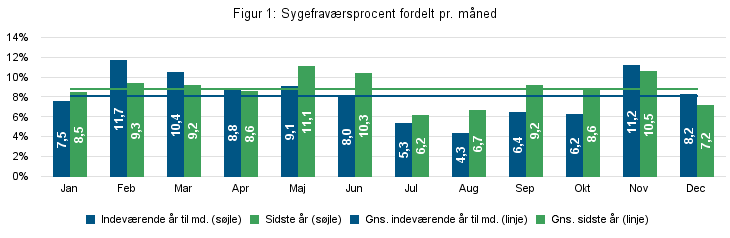 Den samlede sygefraværsprocent er faldet fra 8,8% i 2017 til 8,1% i 2018, eller et fald på 9% point. Samtidig er det gennemsnitlige antal sygefraværsdage pr. årsværk faldet fra 24,2 dage i 2017 til 21 dage i 2018, eller et fald på 13% point.Samlede udgifter til udsatte børn og ungeFigur 3: Nettodriftsudgifter (kr.) til udsatte børn og Unge, pr. 0-22 årig for Vordingborg kommune, Region Sjælland, Landet og udvalgte sammenligningskommuner - Regnskab 2017.Kilde: KLFigur 3.1: Diagram med nettodriftsudgifter til udsatte børn og Unge, pr. 0-22 årig for Vordingborg kommune, Region Sjælland, Landet og udvalgte sammenligningskommuner - Regnskab 2017.Kilde: KLAnbringelserFigur 4 - Udvikling i antal helårsanbringelser - 2010-2018Kilde: egne dataDer var i perioden 2010 til 2014 et stort styringsmæssigt fokus på at nedbringe udgifterne på anbringelsesområdet uden en parallel investering i mere, bedre og effektfuld forebyggelse. Stigningen i årene fra 2016 afspejler dette. Overgrebspakken, der trådte i kraft i efteråret 2013, og det stadigt stigende antal underretninger, er ligeledes medvirkende årsager til udviklingstendensen på anbringelsesområdet.Figur 5: Udgifter til anbringelser samlet pr. 0-22 årig 2013 til 2018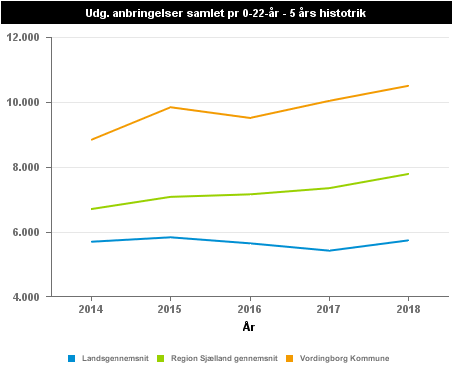 Kilde: Flis nøgletalFigur 6: Udviklingen i de årlige gennemsnitspriser pr. foranstaltningKilde: egne dataGennemsnitspriserne er for alle årene i løbende priser. De største ændringer i priser ses på prisen på opholdssteder og døgninstitutioner.I 2017 blev der foretaget en række forhandlinger med opholdssteder. Dette resulterede i, at flere opholdssteder, hvor Vordingborg Kommune køber foranstaltninger, sænkede prisen. Der ses dog, efter prisfaldet, en tendens til en øget mængde ansøgninger om tillægsbetaling for det enkelte, anbragte barn. Området følges derfor nøje.Figur 7: Andelen af institutionsanbringelser (opholdssteder og døgninstitutioner) 2010-2018Kilde: egne dataKilde: Egne dataFigur 8: Anbringelser - udvikling i aldersgrupperne 2015-2018 Kilde: egne dataForebyggende foranstaltningerFigur 9: Udgifter til forebyggende foranstaltninger pr. 0-22 årig 2013 til 2018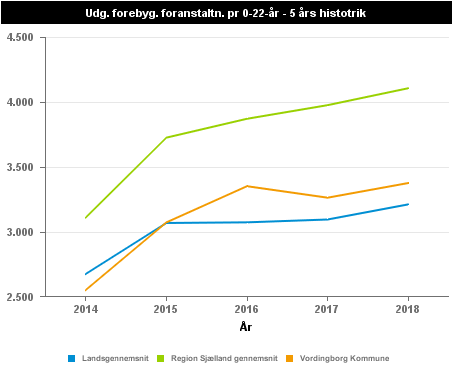 Kilde: Flis nøgletalFigur 10: Underretninger i perioden 2013-2018Kilde: Egne dataUnderretninger vedrørende vold eller overgreb er steget fra 52 underretninger i 2017 til 72 underretninger i 2018, svarende til en stigning på 71 %.Figur 11: Udgiftsniveau og udgiftsbehov - Børn og Unge med særlige behov: 2017 og 2018Kilde: Vive´s Nøgletal (ECO-Nøgletal)Det fremgår bl.a. af ovenstående nøgletal, at Vordingborg kommunes udgiftsniveau, korrigeret for udgiftsbehov, som opgøres af Økonomi- og Indenrigsministeriet, udgør indeks 80,5 i budget 2018, sammenlignet med landsgennemsnittet (indeks 100).Det betyder, at hvis Vordingborg kommune skulle være på niveau med landsgennemsnittet, så ville det kræve et udgiftsløft på ca. 31 mio. kr. for så vidt angår udgifterne til anbringelser og forebyggende foranstaltninger på 127 mio. kr., i det oprindelige budget 2018. Der er i 2018 godkendt og tilført området tillægsbevillinger på 16 mio. kr.Politikområde: DagtilbudResultat af driftMerforbrug (+) Mindreforbrug (-)Noter til regnskab, driftRegnskabet på dagtilbudsområdet viser i 2018 et mindreforbrug på 2,45 mio. kr. Mindreforbruget er sammensat af et merforbrug på 0,2 mio. kr. vedrørende dagplejen, et merforbrug på 0,8 mio. kr. vedrørende de integrerede institutioner, et mindreforbrug på 3,6 mio. kr. vedrørende den øvrige udvalgsramme og et merforbrug på 79.000 kr. vedrørende projekter.Note 1Dagplejen har et merforbrug på 0,2 mio. kr. i 2018. Merforbruget skyldes hovedsageligt en lavere belægning i dagplejen end forventet. Som det ses i afsnittet ang. ledelsesinformation er kapacitetsudnyttelsen i dagplejen faldet fra 91,25 procent i 2017 til 84,62 procent i 2018. Faldet i kapacitetsudnyttelsen skyldes et fald i antallet af indmeldte børn i dagplejen, som ikke modsvares til fulde af nedgang i lønudgifter. Udover faldet i kapacitetsudnyttelsen har der være udfordringer med langtidssygemeldinger i starten af året.Note 2Regnskabet viser et merforbrug på de integrerede institutioner på 0,8 mio. kr. Samlet set svarer det til et merforbrug på 0,72 procent af budgettet. Det samlede merforbrug er sammensat af en række mer- og mindreforbrug på de enkelte institutioner. Ni institutioner har merforbrug, mens syv institutioner har mindreforbrug.En enkelt institution viser et mindreforbrug, der overstiger overførselsgrænsen på 3 procent. Årsagen skal findes i forsinkelse af indkøb af læringsmiljøer i vuggestuen og på legepladsen.To af de integrerede institutioner driver en stor del af institutionernes merforbrug. Der er dialog med begge institutioner i forhold til at rette op på økonomien. Der er iværksat økonomiske handleplaner for begge institutioner.Note 3Regnskabet viser et mindreforbrug på den øvrige udvalgsramme på 3,6 mio., hvoraf kr. 2,5 mio. kr. af mindreforbruget skyldes større søgning til kommunens institutioner af børn, som er bosat i andre kommuner. Der er flere børn fra andre kommuner indmeldt i Vordingborg kommunes dagtilbud end børn bosat i Vordingborg kommune, som er indmeldt i dagtilbud i andre kommuner.1,3 mio. kr. af mindreforbruget skyldes færre udgifter til private institutioner end forventet, hvilket skyldes at der har været flere børn indmeldt i de private institutioner, som er bosat i andre kommuner. Dette har bevirket færre udgifter til tilskud til kommunes private institutioner.Resultat på anlægMerforbrug (+) Mindreforbrug (-)Noter til regnskab, anlægNote 1Der er et mindreforbrug på 247.000 kr. på anlægget Daginstitution i Vordingborg. Mindreforbruget ønskes overført til 2019.Note 2Der er et mindreforbrug på anlægget Renovering af Bårse Børnecenter på 1.600 kr. Det afsluttede anlæg har samlet set haft bruttoudgifter over 2,0 mio. kr. og behandles derfor i en særskilt anlægsregnskabssag.LedelsesinformationSygefraværNedenstående tabel viser sygefraværsprocent fordelt pr. måned for Dagtilbud. 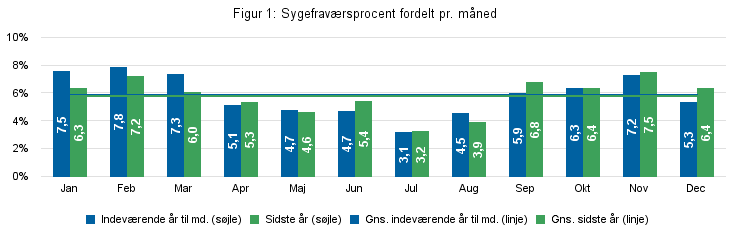 Antal børn og kapacitetsudnyttelse i kommunens daginstitutionerDet er politisk besluttet, at ”pengene følger barnet” og dermed får institutionerne betaling for det faktiske antal børn, som er indmeldt. Den beregningsmåde gør det interessant, at følge kapacitetsudnyttelsen på området.Hverken dagplejen eller de private institutioner er indeholdt i nedenstående tabel.*Ressourcedelen i Kalvehave Skole og Børnehus er ikke medregnetDen gennemsnitlige kapacitetsudnyttelse er 87,26 procent. Der er to institutioner, som har en forholdsvist lav belægningsgrad, hvilket har en stor effekt på den samlede gennemsnitlige belægningsgrad. Den laveste udnyttelse i institutionerne er 32,84 procent og den højeste udnyttelse er 99,36 procent.Antal børn og kapacitetsudnyttelse i den kommunale dagplejeDen kommunale dagplejes kapacitetsudnyttelse er opgjort med antal pladser, der er til rådighed i forhold til antal børn, der er indmeldt. Kapacitetsudnyttelsen er faldet med 6,6 procentpoint fra 2017 til 2018. I 2018 er kapacitetsudnyttelsen i den kommunale dagpleje 84,62 procent. Antallet af dagplejere er faldet fra 2017 men ikke i samme grad som antallet af indmeldte børn.Private pasningsordninger, institutioner og puljeordningerPrivate institutioner modtager et kommunalt tilskud, der svarer til den kommunale udgift for et dagtilbud. Tilskuddet svarer til 75 procent af bruttodriftsudgiften pr. plads i kommunale dagtilbud. De resterende 25 procent skal dækkes af forældrebetalingen i både private og kommunale daginstitutioner. Kommunen har det samlede forsyningsansvar i forhold til at sikre, at det nødvendige antal pladser løbende er til rådighed, uanset om de er kommunale eller private.Antallet af børn og tilbud i 2018 ligger nogenlunde på niveau med 2017.Udviklingen i økonomisk fripladstilskudForældre med børn i institution kan ansøge om et økonomisk fripladstilskud. Dette skal gives, når forældrene dokumenterer, at deres aktuelle indtægter ligger under den indtægtsgrænse, der fastsættes hvert år af Børne- og Socialministeriet. Fra 2017 til 2018 har der været et fald i andelen af børn med delvis eller fuld friplads. Der har både været fald i andelen af børn med friplads i dagplejen, integrerede institutioner og private institutioner.December 2017December 2018Kommunependlere på dagtilbudsområdetPlejeanbragt børn i dagtilbudPolitikområde: SkolerResultat af driftMerforbrug (+) Mindreforbrug (-)Noter til regnskab, driftRegnskabet for 2018 viser et mindreforbrug på 13,8 mio. kr. Virksomhederne kommer ud med et samlet mindreforbrug på 3,6 mio. kr. hvilket er 3,2 mio. kr. bedre end forventet ved økonomirapporteringen for september. Fællesområdet kommer ud med et mindreforbrug på 10,2 mio. kr., hvilket er 0,1 mio. kr. mindre end forventet ved økonomirapporteringen for september.Det er kun Præstø Skole af virksomhederne, som ender året med et merforbrug, hvilket også var forventet ved økonomirapporteringen for september. De øvrige virksomheder ender året med mindreforbrug i større eller mindre omfang. Gåsetårnskolen ender med et mindreforbrug på 1,6 mio. kr., hvor de ved økonomirapporteringen for september forventede et regnskab i balance, og Kulsbjerg Skole ender med et lille mindreforbrug, hvor der ved økonomirapporteringen for september var forventet et merforbrug på 1 mio. kr. De to skolers realiserede resultater er den primære årsag til, at det samlede mindreforbrug på virksomhederne er større end forventet ved økonomirapporteringen for september.Mindreforbruget på fællesområdet ses primært på kompetenceløft, søskenderabat og økonomiske fripladser, mellemkommunale betalinger vedr. undervisning, IT-området, samt på udgifterne til de statslige tjenestemandspensioner.Note 1Kulsbjerg Skole ender 2018 med et lille overskud på 58.000 kr. Ved økonomirapporteringen for september forventede skolen et merforbrug på 0,9 mio. kr., som følge af det overførte merforbrug på 1,9 mio. kr. fra 2017 til 2018. Forbedringen i resultatet skyldes flere faktorer bl.a. forskydninger på betalinger vedr. segregerede elever på 0,1 mio. kr., merindtægter vedr. forældrebetaling i klubben på 0,2 mio. kr., merindtægter vedr. refusioner på 0,1 mio. kr., mindreforbrug på forsikringer og barselspulje på 0,1 mio. kr. og derudover har de enkelte teams’ andel af de elevrelaterede midler et mindreforbrug på 0,2 mio. kr., som overføres til brug i den resterende del af skoleåret.Note 2Præstø Skole ender 2018 med et merforbrug på 0,2 mio. kr. Ved økonomirapportering for juni forventede skolen et merforbrug på 1,3 mio. kr. Der blev herefter udarbejdet en handleplan, hvor fællesområdet overtog betalingsforpligtigelsen for tre segregerede elever fra august 2018 og yderligere en fra januar 2019. Derudover blev der indført indkøbsstop. Handleplanen forventedes at nedskrive merforbruget til 0,4 mio. kr. ultimo 2018. Det bedre resultat skyldes, at enkelte af de segregerede elever har vist sig at være billigere end først forudsat.Merforbruget generelt skyldes primært, at udgifterne til segregeret specialundervisning er markant højere end budgettildelt (også efter forvaltningen har betalt en del af udgifterne) og der ikke til fulde er justeret for dette på de øvrige udgiftsområder. Handleplanen giver skolen 3 år til at afdrage på det merforbrug, som oparbejdes i skoleåret 2018/2019. Derudover er der lagt en plan for de tilpasninger i personalet, som er nødvendige ift. at imødekomme den forventede nedgang i skolens elevtal fremadrettet.Note 3Møn Skole ender 2018 med et regnskab i balance på trods af en stor personaleomsætning i løbet af 2018. Skolen fik overført 0,9 mio. kr. fra 2017 til 2018, som bl.a. er anvendt til at dække feriepengeudbetalingerne foranlediget af det relativt store antal personaleafgange samt øgede vikarudgifter i forbindelse med længerevarende sygdomsforløb. Derudover er der i løbet af året ansat ekstra pædagogisk personale, netop for at løfte den inkluderende opgave og det har ligeledes været nødvendigt at segregere flere elever. I sidste halvår af 2018 er der ligeledes prioriteret ekstra ressourcer til skolens tre skoleklubber, for at kunne dække alle åbne- og lukkevagter med to personaler.Note 4Gåsetårnskolen ender 2018 med et mindreforbrug på 1,6 mio. kr. Ved økonomirapporteringen for september forventede skolen at overholde budgettet og gå i 0. Årsagen til, at skolen i stedet for at gå i 0 ender med et mindreforbrug skyldes primært, at skolen i deres tidligere økonomirapportering, havde medregnet udgifter for 0,4 mio. kr. vedr. de segregerede elever, som ikke er blevet realiseret og at der ikke var blevet taget højde for merindtægter på 0,3 mio. kr. fra andre kommuner vedr. visiterede støttetimer. Derudover har skolen anvendt ca. 0,6 mio. kr. mindre på elevrelaterede- og bygningsrelaterede udgifter end forventet ved økonomirapporteringen for september.Note 5Svend Gønge-Skolen ender 2018 med et mindreforbrug på 1,3 mio. kr. Mindreforbruget skyldes, at skolen har fået udbetalt 1,3 mio. kr. i oktober 2018, som følge af, at de har formået at mindske andelen af elever, der får under 4 i gennemsnit til afgangseksamen i dansk og matematik, med over 5 procentpoint ift. de seneste 3 år i gennemsnit. Midlerne kommer fra Undervisningsministeriets pulje på 500 mio. kr. til løft af fagligt svage elever. De 1,3 mio. kr. er disponeret til forskellige indsatser i 2019, for at kunne fortsætte arbejdet med at løfte de fagligt svage elever og dermed gøre det muligt at udløse udbetaling fra puljen også i 2019, derfor ansøger skolen om at få overført det fulde mindreforbrug ved regnskabsaflæggelsen, på trods af, at dette overstiger de tilladte 3%. Mindreforbruget er bl.a. disponeret til tolærerordninger i udskolingen, flere holddelingstimer i udskolingen og på mellemtrin, fuld arbejdstid til trivselscoach, kompetenceløft til dansk- og matematikvejledere, kompetenceløft til alle matematiklærere i udskolingen mv.Note 6Kalvehave Skole og Børnehus - skoledelen - ender 2018 med et mindreforbrug på 0,2 mio. kr. Ved økonomirapporteringen for september forventede skolen at ende med et merforbrug på 0,1 mio. kr. Skolen har dog i de sidste måneder af 2018 oplevet en stigning i elevtallet, hvilket har medført øgede indtægter og dermed resulteret i et overskud i 2018.Note 7Ungdomsskolen og 10. klasse ender 2018 med et mindreforbrug på 0,3 mio. kr. Ved økonomirapporteringen for september forventede skolen at overholde budgettet og gå i 0. Mindreforbruget skyldes primært justeringer på fritidsdelen i ungdomsskoleregi, som har vendt et, for denne del af virksomheden, forventet merforbrug på 0,2 mio. kr. til at balancere.Note 8PPR og Forebyggelse ender 2018 med et mindreforbrug på 0,3 mio. kr. Mindreforbruget skyldes, at overførslen fra 2017 på 0,5 mio. kr. ikke er blevet fuldt ud anvendt. Virksomheden har i efteråret ansat både fast og midlertidigt personale, for at kunne nedbringe den sagspukkel, som de vakante stillinger tilbage i 2017 har medført.Note 9Fællesområdet ender 2018 med et mindreforbrug på 10,2 mio. kr. Ved økonomirapporteringen for september, forventedes der et mindreforbrug på 10,3 mio. kr. MIndreforbruget skyldes primært ubrugte kompetenceløftsmidler, lavere udgifter til søskenderabat og økonomiske fripladser i klubberne samt lavere pensionsudgifter vedr. de statslige tjenestemænd end budgetteret.Som det fremgår nedenfor, er samtlige 10,2 mio. kr. disponeret over en 3-årig periode.Disponeringen af kompetenceløftsmidlerne ses under forklaringerne vedr. kompetenceløft, puljer mv.Mindreforbruget på fællesområdet fordeler sig på nedenstående områder:Kompetenceløft, puljer mv. 7,5 mio. kr. i mindreforbrugMindreforbruget kommer som følge af, at puljen på 0,2 mio. kr. til ekstraudgifter i forbindelse med skolekørsel ikke er anvendt, at de fra 2017 overførte 1 mio. kr. til inklusionsindsatser og 0,5 mio. kr. til indsatser vedr. rekruttering og fastholdelse af medarbejdere ikke er anvendt, da indsatserne først starter op i 2019, samt at der er et mindreforbrug på 5,8 mio. kr. vedr. kompetenceløftsmidlerne.Mindreforbruget på 5,8 mio. kr. vedr. kompetenceløft skyldes primært, at det er begrænset hvor mange medarbejdere man kan sende afsted af gangen på kompetenceløftsforløb, da det vil trække for mange ressourcer ud af undervisningen. Derudover er en stor del af de forløb, der har været iværksat i 2018, dækket af projektet ”Forankring i praksis”, som er finansieret af tilskud fra A. P. Møller Fonden. Der er i 2018 indgået tilskud på 5 mio. kr. vedr. netop ”Forankring i praksis”, hvilket medfører de 0,8 mio. kr. af mindreforbruget på kompetenceløft, da tilskuddet også dækker udgifter bogført på tidligere år.Mindreforbruget vedr. kompetenceløft ansøges overført fuldt ud, da de er disponeret til brug i 2019-2022 jf. nedenstående:Mindreforbruget i 2018 ønskes overført til dækning af ledertalentforløbet, hvor 11 ledertalenter er startet op på den nye diplom i skoleledelse. Derudover ønskes der nedsat tre ansøgningspuljer, hvor skolerne kan søge ind med ønsker om lokalt forankrede kompetenceløftsforløb i forhold til:Indsatser som kan støtte skolen i arbejdet med at løfte den nye inklusionshandleplanIndsatser som kan støtte skolen i arbejdet med arbejdet omkring uddannelsesparathedIndsatser og kørsel i Åben Skole regi, da skolerne fremadrettet ikke længere kan ansøge om tilskud fra puljen til Åben Skole under Udvalget for Kultur, Idræt og Fritid.Der vil blive opsat en række ansøgningskriterier til puljerne, fx at indsatser ift. uddannelsesparathed skal være erhvervsrettede o.lign.De allerede afsatte budgetmidler i 2019-2022 vedr. kompetenceløft vil blive anvendt til at sende medarbejdere afsted på undervisningsfagsforløb (tidl. linjefagsforløb) for at kunne nå det nationale måltal om fuld kompetencedækning i 2020. Derudover vil der også blive fokuseret på vejlederuddannelser som et led i arbejdet med at løfte det faglige niveau blandt eleverne. Specialundervisning 0,8 mio. kr. i merforbrugMerforbruget skyldes merudgifter til syge- og hjemmeundervisning på 0,3 mio. kr. mens de resterende 0,5 mio. kr. skyldes merudgifter vedr. fællesområdets andel af udgifterne til segregerende specialundervisning. Der er set en stigende tendens i antallet af visiterede elever det seneste halve til hele år, hvilket øger udgiftspresset på området.Klubber 1,4 mio. kr. i mindreforbrugMindreforbruget i 2018 skyldes primært mindreforbrug på 0,6 mio. kr. vedr. søskenderabat mens de økonomiske fripladser udgør et mindreforbrug på 0,7 mio. kr. Mindreforbrugene skyldes primært, at budgetterne ikke til fulde er tilpasset til udgiftsniveauet i 2018 og at indtægterne fra Børn og Familie vedr. forældrebetalingen for de anbragte børn, har vist sig at være større end forventet.Friskoler og efterskoler 0,1 mio. kr. i mindreforbrugMindreforbruget skyldes, at der er opkrævet indtægter for 25 elever på privatskoler i Vordingborg Kommune, hvor anden kommune er betalingskommune, mens der ved budgetlægningen for 2018 kun blev indregnet indtægter for 17 elever.Mellemkommunale betalinger 0,4 mio. kr. i mindreforbrugDer er set en stigning i udgifterne vedr. Vordingborg Kommunes børn, som undervises i andre kommuner, hvilket medfører et merforbrug på ca. 0,9 mio. kr. Modsat er der set en større indtægt vedr. andre kommuners børn, som undervises i Vordingborg Kommune, hvilket har medført merindtægter på 1,3 mio. kr.IT på skoleområdet 0,5 mio. kr. i mindreforbrugMindreforbruget skyldes, at overførslen fra 2017 til 2018 på 2,4 mio. kr. ikke er fuldt ud anvendt. Overførslen fra 2017 blev overført til de ekstraordinære udgifter til udskiftning af de 5 overbygningsskolers fibernet, ekstern undersøgelse af skoleområdets digitaliseringsindsats, udgifter til implementeringen af den nye samarbejdsplatform AULA og til implementeringen af GDPR. Mindreforbruget på 0,5 mio. kr. ansøges overført fuldt ud, da de skal bruges til at følge op på anbefalingerne i KLs Folkeskole IT-infrastrukturanalyse fra 2016, hvori skolerne i Vordingborg anbefales etablering af netværksdækning på bygningsnære udearealer. En sådan udvidelse af skolernes nuværende it-infrastruktur er af ekstraordinær art, som der ikke er afsat budgetmidler til i budget 2019.Øvrige fællesområde 0,9 mio. kr. i mindreforbrugPå trods af et merforbrug på 0,6 mio. kr. vedr. leje af sportshaller, da der er opkrævet halleje for 2017, som fejlagtigt har været betalt af Kultur og Fritid, er der et samlet mindreforbrug på 0,9 mio. kr. Mindreforbruget ses primært på pensionsudgifterne vedr. de statslige tjenestemænd, som ender med et mindreforbrug på 0,9 mio. kr. Derudover er der et mindreforbrug på 0,4 mio. kr. vedr. konsulenter i Afdeling for Dagtilbud og Skoler, hvor der har været vakante stillinger i dele af 2018. De resterende 0,2 mio. kr. i mindreforbrug er spredt ud over flere mindre områder.Resultat på anlægMerforbrug (+) Mindreforbrug (-)Note 1Anlægsprojektet er igangsat før sommerferien 2018, men de fleste udgifter vil først falde i 2019 og mindreforbruget på 6,6 mio. kr. overføres derfor til 2019.Note 2Fællesprojekt Ørslev viser i forbindelse med regnskab 2018 et merforbrug på 2,1 mio. kr., men jf. sag d. 26.01.17 behandlet i Kommunalbestyrelsen, er der frigivet 4,6 mio. kr., hvoraf 0,9 mio. kr. vedr. 2017, 1,4 mio. kr. vedr. 2018 og 2,3 mio. kr. vedr. 2019. Dvs. at forbrug og samlet bevilling vil være i balance i 2019 og merforbruget på 2,1 mio. kr. overføres derfor til 2019.Note 3Anlægsprojektet er igangsat i 2018, men de fleste udgifter vil først falde i 2019 og mindreforbruget på 1,1 mio. kr. overføres derfor til 2019.Note 4Byggeriet er forsinket grundet Tømrerkonkurs og forventes afsluttet primo marts 2019. Mindreforbruget på 0,6 mio. kr. overføres derfor til 2019, hvor anlægget fortsætter.LedelsesinformationSygefraværNedenstående tabel viser sygefraværsprocent fordelt pr. måned for Politikområdet Skoler: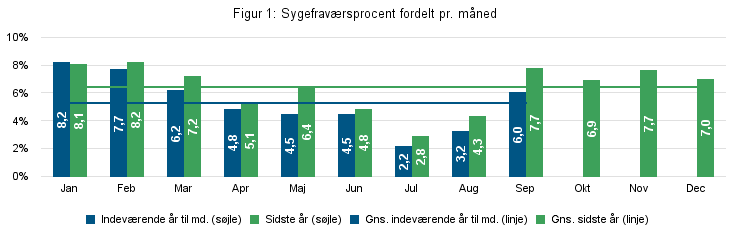 EffektmålStrategiplanen for skoleområdet 2017 - 2019 beskriver skolen, som Vordingborg Kommune ønsker, at den skal udvikle sig frem mod 2019 og har til formål at skabe en rød tråd fra de politiske beslutninger over ledelse til praksis på skolerne. Strategiplanen angiver således en tydelig retning, der følges op af afrapportering på de 14 effektmål i strategiplanen, alt efter hvornår data på de forskellige effektmål er tilgængelig. Nedenfor er oplistet effektmålene, som de er blevet afrapporteret i 2018.Andel elever i folkeskolenEffektmål 1: Andelen af elever, der går i folkeskolen i Vordingborg Kommune stiger.Andelen af elever, der går i en folkeskole er faldet med 1,47 procentpoint fra 2016 til 2018. Samtidig er andelen af elever, der går på privatskole steget med 1,44 procentpoint fra 2016 til 2018 hvoraf de 1,15 procentpoint er fra 2017 til 2018.SprogvurderingEffektmål 2: Resultaterne af sprogvurderingen i 0. klasse ligger på landsgennemsnittet i år 2020.Sprogvurderingen har skiftet testdesign til skoleåret 2018/2019 og resultaterne deles nu op på hhv. talesproglige færdigheder og før-skriftlige færdigheder og man kan derfor ikke sammenligne de tidligere års resultater.Vordingborg Kommune ligger langt over landsgennemsnittet i kategorien ”Særlig indsats”. Der vil blive iværksat en forebyggende sproglig indsats i daginstitutionerne og der vil blive iværksat tiltag, som gør det nemmere for skolerne at få indblik i elevernes tidligere testresultater i daginstitutionsregi og de tiltag, som der har været iværksat der, for at styrke arbejdet med den sproglige indsats i overgangen fra dagtilbud til skole. Der vil derudover være et særligt fokus på de to-sprogede børn, hvor der især vil blive arbejdet med de talesproglige færdigheder, da det har vist sig, at der er en stor overvægt af de to-sprogede børn, som klarer sig dårligt på dette felt.AfgangsprøvekaraktererEffektmål 3: Andelen af elever, der aflægger prøver i alle fag stiger til 95%.Effektmål 4: Karaktererne i alle prøvefag ligger som minimum på landsgennemsnittet set i forhold til den enkelte skoles socioøkonomiske reference.Effektmål 5: Gennemsnit i karaktererne i dansk stiger løbende frem til år 2020 med udgangspunkt i 5,61 i 2016.Effektmål 6: Gennemsnit i karaktererne i matematik stiger løbende frem til år 2020 med udgangspunkt i 5,63 i 2016.Der er stigning på 5,1%-point i andelen af elever, der aflægger prøve i alle fag fra 2016/2017 til 2017/2018.Den socioøkonomiske reference viser, hvordan elever på landsplan med samme baggrundsforhold som skolens elever har klaret afgangsprøverne.I skoleåret 2017/2018 har eleverne på 3 af kommunens 5 skoler opnået et gennemsnit, som er væsentligt dårligere end eleverne på landsplan med samme baggrundsforhold (markeret med *). Dette er en forringelse ift. resultaterne for 2016/2017, hvor kun 1 af kommunens skoler var væsentligt under niveau. Det er primært i dansk retskrivning, dansk skriftligt, dansk læsning og matematik u. hjælpemidler, at eleverne har klaret sig væsentligt dårligere end eleverne på landsplan med samme baggrundsforhold.I strategiplanen for folkeskolerne 2017-2019 står der, at børnene i Vordingborg Kommunes folkeskoler skal lære de basale færdigheder som at læse, skrive og regne, og de skal blive så dygtige som de overhovedet kan blive. Alle skoler arbejder ud fra ovenstående effektmål og strategiplanens målsætning Derudover har tre skoler tilsyn, hvor der samarbejdes med konsulenter fra Undervisningsministeriet og Afdeling for Dagtilbud og Skoler omkring lokale indsatser. Endelig arbejder skolerne individuelt med deres elevgrupper og sikrer progression via holdundervisning samt elev- og undervisningsdifferentiering.* I 2016/2017 var det første gang den fælles naturfagsprøve blev gennemført og indgik som et bunden prøvefag. Naturfagsprøven afholdes som én fælles praktisk-mundtlig prøve, der dækker pensum i fysik/kemi, biologi og geografi. I gennemsnittet for de bundne prøvefag i skoleåret 2015/2016 er karakteren for fysik/kemi - praktisk/mundtligt medregnet, som var det bundne prøvefag på daværende tidspunkt.Karaktererne i dansk og matematik ved 9. klasses afgangsprøver i 2017/2018 ligger hhv. 0,18 og 0,11 karakterpoint højere end gennemsnittet for 2015/2016.Der er dog sket et markant fald på 0,45 karakterpoint i dansk fra 2016/2017 til 2017/2018, hvorfor det samlede gennemsnit i både dansk og matematik er 0,23 karakterpoint lavere i 2017/2018 end ved prøverne i 2016/2017.Gennemsnittet for de bundne prøvefag er steget med 0,11 karakterpoint fra 2015/2016 til 2017/2018. Dog er der sket et fald på 0,31 karakterpoint fra 2016/2017 til 2017/2018.Nedgangen i gennemsnittet for de bundne prøvefag fra 2016/2017 til 2017/2018 skyldes primært et markant fald i karaktererne vedr. dansk retskrivning og læsning på hhv. 0,60 og 0,62 karakterpoint. Ligeledes er karakteren i mundtlig engelsk også faldet med 0,68 karakterpoint fra 2016/2017 til 2017/2018.Det skal dog tilføjes, at andelen af elever, som aflægger prøve i alle fag er steget for Vordingborg Kommune fra 82,6% i 2016/2017 til 87,7% i 2017/2018. Dermed er der flere elever, der nu indgår i karaktergennemsnittet og sammenholdt med kommunes høje inklusionsprocent, vil dette større antal elever, der går op i alle fag, forventeligt være med til at trække gennemsnittet ned, da der er tale om elever, som tidligere ville have været ekskluderet og som i mange tilfælde tidligere ikke ville have fuldført en 9. klasses afgangseksamen.Det er kun Svend Gønge-skolen samt Præstø skole, der har en stigning i gennemsnittet for de bundne prøvefag fra både 2015/2016 til 2016/2017 og fra 2016/2017 til 2017/2018.Skolerne har i de sidste tre skoleår haft ekstra fokus på dansk og matematik samt ikke-uddannelsesparate elever, turboforløb for fagligt svage elever, prøveafvikling mm. Disse erfaringer vil blive brugt fremadrettet ligesom, der fortsat vil være fokus på hvad vi kan gøre, for at løfte afgangsprøvekaraktererne.Nationale testEffektmål 7: Andelen af elever med gode resultater i de nationale test i dansk læsning og matematik stiger til landsgennemsnittet.De nationale test er med til at give et billede af hvor den enkelte elev fagligt befinder sig, så læreren kan få et bedre indblik i hvor eleverne fagligt befinder sig og derved kan de sætte tidligere ind, hvis der er behov for det.De nationale test fordeler sig på niveauerne: fremragende, rigtig god, god, jævn, mangelfuld, ikke tilstrækkelig. Andelene af elever med gode resultater dækker over elever der er placeret i fremragende, rigtig god og god.Vordingborg Kommune ligger fortsat under landsgennemsnittet i 2017/2018 og der ses ingen eller minimal fremgang fra 2016/2017 til 2017/2018.UddannelsesparathedEffektmål 8: Andelen af uddannelsesparate elever i 8. klasse stiger frem til 2020Effektmål 9: Andelen af uddannelsesparate elever i 9. klasse stiger frem til 2020Erhvervsuddannelse og EUXEffektmål 10: Andelen af unge, der vælger en erhvervsuddannelse eller en EUX stiger fra 23% i år 2016 til 30% i år 2020.TrivselEffektmål 11: Andelen af elever, der svarer i den bedste kategori, i alle fire spørgsmål, i den nationale elevtrivselsmåling stiger med 10 procentpoint.Effektmål 12: Andelen af skolebørn i 5. klasse, der oplever at have det godt stiger fra 40% i år 2016 til 60% i år 2020.Effektmål 13: Andelen af skolebørn der har mindst 1) en ven at tale med, 2) en voksen at tale med stiger til 90% i år 2020.For to ud af de fire indikatorer i den nationale trivselsmåling ses der en lille nedgang i andelen af elever, der svarer i den bedste kategori. Alle indikatorer ligger under landsgennemsnittet.Alle kommunens skoler arbejder med elevernes trivsel i forhold til strategiplanen, og har lokale indsatser ned på klasseniveau med fokus på de indsatsområder, der er relevante for den enkelte skole/afdeling/klasse.Data knyttet til effektmålene 12 og 13 stammer fra skolesundhed.dk. Udsagn og kategorisering fra skolesundheds undersøgelse fra 2016 svarer ikke overens med skolesundheds undersøgelse fra 2017 og 2018, hvilket har gjort sammenligning mellem basisåret og nu nærmest umulig. Derfor vises der nu andelen af elever med flere end en ven tale med samt andelen af elever med flere end en voksen at tale med. Ligeledes vil 2017 være baseline ift. andelen af elever, der oplever at have det rigtig godt, da kategorien ”at have det godt” ikke længere eksisterer og der bliver arbejdet på en ny målsætning for 2020-target. Der er sket et fald på 5 procentpoint i andelen af elever, der oplever at have det rigtig godt i skolen fra 2017 til 2018. Kategorien ”…at have det rimelig godt” er steget med 4 procentpoint i samme periode. Dette betyder at kategorierne ”…ikke så godt” og ”…slet ikke godt” er steget med 1 procentpoint under ét.Andelen af elever i 5. klasse, der har flere end en ven at tale med, hvis noget går barnet på eller gør barnet ked af det er faldet med 5 procentpoint fra 2017 til 2018. Samtidig er andelen af elever, der ingen venner har at snakke med ligeledes faldet med 0,6 procentpoint, hvilket betyder, at der er en større andel, der har en enkelt ven at snakke med.Andelen af elever i 5. klasse, som har mere end en voksen at tale med, er steget 4 procentpoint fra 2016 til 2018 hvoraf de 3 procentpoint er sket fra 2017 til 2018. Samtidig er andelen, der ikke har en voksen at tale med ligeledes faldet med 2,4 procentpoint.Afdeling for Dagtilbud og Skoler vurderer, at det er hensigtsmæssigt at sætte yderligere fokus på de udfordringer, vi ved vi har og hvor vi kan gøre noget, f.eks. overvægt.*Det er ikke sundhedsplejen i alle kommuner, der benytter samme journalsystem som Vordingborg Kommune. Ligeledes er det ikke alle kommuner, der undersøger på samme årgange som Vordingborg Kommune. Derfor er ”Landsplan” et udtryk for den samlede datamængde for alle de kommuner, der benytter Novax og har foretaget undersøgelse på samme årgang.Tallene viser dels at flere børn i Vordingborg Kommune end på landsplan er overvægtige, dels at andelen af overvægtige børn stiger. Nøgletallene vedr. overvægt skal ikke betragtes som nye effektmål, men som ekstra fokusområder, hvor der ønskes iværksat ekstra indsatser for at styrke elevernes sundhed og trivsel.ForældretilfredshedEffektmål 14: Flere forældre oplever, at de bliver inddraget i skolens og dagtilbuddets arbejde med deres barns trivsel og udvikling.Der er ikke udarbejdet en forældretilfredshedsundersøgelse i 2018, da spørgegrundlaget er ved at blive opdateret, for at få mere kvalitet og målbare data ud at undersøgelsen.Udvalget for Kultur, Idræt og FritidPolitikområde: Kultur, Idræt og FritidResultat af driftMerforbrug (+) Mindreforbrug (-)Noter til regnskab 2018, driftRegnskabet for 2018 viser et mindreforbrug på 0,4 mio. kr. Virksomhederne herunder bibliotekerne og musikskolen kommer ud med et mindreforbrug på hhv. 27.000 kr. og 0,1 mio. kr. Den øvrige udvalgsramme viser et samlet mindreforbrug på 0,2 mio. kr.Note 1Regnskabet for bibliotekerne viser et mindreforbrug på 27.000 kr. Mindreforbruget skyldes overførte midler fra skoleafdelingen til afvikling af 21 undervisningsforløb i 2018. Midlerne og aftalen blev sent arrangeret og derfor vil de 14 ud af 21 forløb først afvikles i 2019. Bibliotekerne har i 2018 et merforbrug på udgifter til løn som følge af flere fratrådte medarbejdere og for at imødegå de store udgifter er der foretaget færre nødvendige IT investeringer og materialekøb.Note 2Musikskolen har i regnskabet for 2018 et mindreforbrug på 0,1 mio. kr. Dette skyldes generel tilbageholdenhed, da musikskolen i 2018 har haft flere langtidssygemeldinger og dermed en række ikke budgetterede vikarudgifter og samtidig en tilbagebetaling af deltagerbetaling. Disse udgifter er – i sagens natur - umulige at budgettere præcist. Desuden blev der i 2018 foretaget færre indkøb af undervisningsmidler og brugt færre penge på reparationer end det normalt er tilfældet.Note 3Regnskabet for huse, haller og udendørslæg viser et merforbrug på 0,1 mio. kr., som er opstået ved uforudsete vedligeholdelsesudgifter vedr. entreprenørarbejde på Stege camping, dræningsarbejde ved 4H-Gården i Præstø, udskiftning af pavillon på Mosegården samt udskiftning af låse i foreningernes hus i Lendemark.Note 4Det afsatte driftstilskud på 0,5 mio. kr. til KunsthalGLAS, er ikke udbetalt i 2018. Det skyldes at processen er blevet forsinket som følge af manglende privat finansiering af etableringsudgifterne og det vides endnu ikke om det er muligt at igangsætte projektet i nærmeste fremtid. De uforbrugte budgetmidler tilføres kassen.Note 5Budget til Aktivitetshus- og biograf Bio Bernhard er mindre end det aktuelle udgiftsniveau, hvorfor der ses et merforbrug på 43.000 kr.Note 6Det beskedne mindreforbrug skyldes at hele budgettet til børneteater (administreres af biblioteket) ikke er anvendt.Note 7Regnskabsresultatet for musikaktiviteter viser et mindreforbrug på 0,1 mio. kr. Der er rent administrativt afsat et udgiftsbudget og et indtægtsbudget, men indtægtsbudgettet er de senere år pris- og lønfremskrevet (udmeldt af KL) mere end udgiftsbudgettet. Det medfører at der i 2018 har været et for højt indtægtsbudget på 110.000 kr. på Vilde Vulkaner. Dette registreres som et merforbrug. Budgetterne vil fra 2019 blive nulstillet. Vilde Vulkaner har i 2018 haft et overskud på 0,2 mio. kr.Note 8Kulturaftalen dækker aktiviteter, der finansieres af Kulturministeriet og de seks aftalekommuner i Kulturregion Storstrøm og aftalen gælder i fire år (2015-2018). Kulturaftalen viser et mindreforbrug på 0,4 mio. kr., som skyldes mindre udgifter til administrative poster og disponibel pulje fra tidligere kulturaftale. Guldborgsund kommune overtog Kulturaftalens sekretariat d. 1. januar 2019 og regnskabet for årene 2015 til 2018 opgøres og afsluttes pr. 31. december 2018. De uforbrugte midler på 392.000 kr. skal i henhold til aftalen, overføres fuldt ud til 2019. De overførte midler vil blive udbetalt til Guldborgsund kommune efter ekstern revidering af de 4 år sekretariatet har været placeret i Vordingborg kommune. Fremadrettet vil Guldborgsund kommune overtage alle forpligtelserne herunder regnskabs- og budgetaflæggelse til ministeriet for den samlede projektperiode.Note 9Regnskabsresultatet viser et merforbrug på 0,2 mio. kr. I 2018 har afdelingen for Kultur og Fritid haft følgende projekter: KultKIT, KuturKit II (et følgeprojekt der udspringer af KultKIT), Scenekunstnerisk skoleprojekt i samarbejde med egnsteatret Cantabile 2, Billedskolen, DM i cykling 2018, koordinator til udvikling af stationsområdet og Blå Eventyr. Det samlede mindreforbrug dækker over mer- og mindreforbrug i varieret størrelse.KultKIT er et Interreg-projekt, der finansierer dansk-tyske mikroprojekter i Ferm Bælt-regionen og projektet startede op d. 1. august 2015 og blev afsluttet d. 31. juli 2018. Et nyt følgeprojekt KulturKit II afløste det tidligere projekt d. 1. august 2018 og forventes at afslutte d. 31. juli 2021, på samme vilkår som tidligere projekt. KultKIT (KulturKit II) finansieres af Interreg Deutchland-Danmark med midler fra Den Europæiske Fond for Regionaludvikling og medfinansieres af projektpartnere og Kulturregion Storstrøm (Kulturaftalen). Der er et merforbrug på projektet KultKIT (gamle projekt) og KulturKit II (nye projekt), som delvist dækkes af tilskud fra Interreg i 2019 med udgangspunkt i de udgifter der er afholdt i 2018. Den resterende andel som Kultur, Idræt og Fritid selv afholder er udgifter til løn til medarbejder, der varetager tilskudsudbetaling til alle godkendte projektansøgere for de fire deltagende projektkommuner, og budget og regnskab for Vordingborg kommunes andel i projektet.Scenekunstnerisk skoleprojekt ”Verdensklasser” er et samarbejde mellem en række folkeskoler, Vordingborg kommune og Cantabile 2. Skoleprojektet gælder i 3 år (2016-2018) og aktiviteterne finansieres af Ministeriet for Børn, Undervisning og Ligestilling, Vordingborg kommune og Cantabile 2. Projektet har fået lov at udvide projektperioden til og med 1. halvår af 2019, da flere forløb er udskudt til 2019, som følge af travlhed. Regnskabet for projektet Verdensklasser viser et merforbrug i 2018, som dækkes af midler fra ministeriet i 2019, hvor den sidste del af tilskuddet til projektet forventes at falde.Blå Eventyr er et samarbejde mellem Vordingborg kommune og lokale aktører om at udbrede kendskabet til de aktiviteter og oplevelser der ligger langs den 385 km lange kyststrækning. Blå Eventyr har medført stor interesse og har vist sig i større omfang, hvor administrationen har haft udfordring med at iværksætte alle opgaverne i 2019, hvorfor trykning og ny omdeling af det fysiske kort samt produktion af undervandsfilm og historier på forskellige museer først afvikles i 2019.Det afsatte budget til koordinator til udvikling af stationsområdet er ikke anvendt i 2018, og det forventes at udgifter vedr. 2018 er forsinket og først afvikles i 2019.Note 10Puljer har tilsammen et mindreforbrug på 0,3 mio. kr., hvoraf 0,4 mio. kr. ligger i en uforbrugt ’Pulje til kunst’, der skal anvendes til udsmykning af udendørsarealerne ved DGI Huset Vordingborg. Forventningen var at de søgte midler via Statens Kunstfond med udgangspunkt i de 0,4 mio. kr. af egne midler ville blive bevilligeret og udsmykningen kunne udføres i 2018. Men processen er blevet udskudt og i samarbejde med Statens Kunstfond igangsættes processen ultimo januar 2019, hvor der i 2018 blev bevilliget 150.000 kr. fra Statens Kunstfond til understøttelse af processen.Note 11Regnskabsresultatet viser et merforbrug på folkeoplysning på 0,8 mio. kr. Et merforbrug på 0,4 mio. kr. skyldes udgifter til anskaffelse og drift af nyt booking- og udbetalingssystem. Administrationen søgte om midlerne i digitaliseringspuljen, men fik afslag. En del af merforbruget, som vurderes til i alt 0,3 mio. kr., skyldes en større foreningsaktivitet i Mønshallerne, som der ikke er budgetlagt med.Desuden har der været større udgifter til lokaleleje for ikke kommunale idrætstilbud.Der er i 2018 udbetalt et engangsbeløb på 1.975.836,59 kr. til DGI Huset Vordingborg, som følge af udskudt drift og forlængelse af drift af den gamle svømmehal. Der er ved kommunalbestyrelsesmødet d. 11. oktober 2018 besluttet at overføre uforbrugte budgetmidler på i alt 1.389.404,26 kr. fra teknisk drift (MCH) og leasing af Vandhuset (Kommuneleasing) til udvalget for Kultur, Idræt og Fritid og de resterende 586.432,33 kr., blev overført fra kassen til udvalgsrammen til dækning af engangsbeløbet.Resultat på anlægMerforbrug (+) Mindreforbrug (-)Noter til regnskab, anlægNote 1Projektet er igangsat, men de fleste udgifter forventes først i 2019.Note 2Der kører en sag vedr. Multicenteret. Vordingborg Kommune er i forhandlinger med modparten, men sagens udfald kendes ikke, dog forventes merforbrug på hele Multicenterprojektet på i alt ca. 5,0 - 6,0 mio. kr.LedelsesinformationSygefraværNedenstående tabel viser sygefraværsprocent fordelt pr. måned for Kultur-, Idræt og Fritid.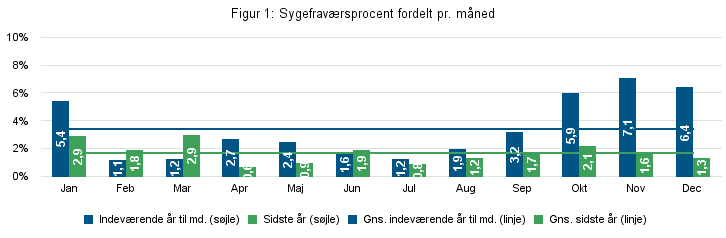 PersonaleoversigtNote:De store forskydninger mellem årene på hovedkonto 5 skyldes omlægning af den kommunal kontoplan gældende fra 1/1-2018GARANTIER, EVENTUALRETTIGHEDER OG FORPLIGTELSERoVERSIGT OVER IGANGVÆRENDE ANLÆGSARBEJEDEROversigt over afsluttede anlægsarbejderOversigt over overførte uforbrugte bevillingerUdvalget for Bosætning, Økonomi og NærdemokratiPOLITIKOMRÅDE: ADMINISTRATION OG REDNINGMerforbrug (+) Mindreforbrug (-)Noter til overførslerNote 1Ledelsessekretariatet ønsker at overføre 740.000 kr. fra 2018 til 2019. (Det skal bemærkes, at 300.000 kr. af det overførte beløb skal bruges til udbygning af køkken på Vordingborg Rådhus).Ledelsessekretariatet bemærker, at en del af overskuddet skyldes, at det tidligere afsatte beløb på e-arkivering af tidsmæssige årsager endnu ikke er anvendt og at endelig afregning til Rigsarkivet for arkivversion ESDH systemet Acadre endnu ikke er afholdt - det drejer som 200.000 kr., hvorfor beløbet ønskes overført til 2019.Videre modtog Vordingborg kommune som korrektion for opgaven DPO/GDPR via lov- og cirkulære knap 510.000 kr., hvoraf 190.000 kr. blev afsat til Ledelsessekretariatet for at understøtte arbejdet med at implementere databeskyttelsesforordningens krav i organisationen. Da midlerne fra lov- og cirkulære kom forholdsvist sent i budgetåret har disse midler endnu ikke været afvendt, hvorfor det foreslås, at beløbet overføres til 2019.Videre er der afsat knap 100.000 til yderligere funktionalitet i informationssikkerhedssystemet secureaware, jf. tidligere beslutning i direktionen. Disse midler ønskes ligeledes overført til betaling for udvidelse af eksisterende abonnement.Det bemærkes, at det resterende overskud på knap 300.0000 kr. på Ledelsessekretariatets primære drift skyldes, at 2 ½ stilling i Ledelsessekretariatet har været vakante i kortere og længere perioder af 2018.Note 2Det bemærkes, at der alene i budget 2019 er afsat ressourcer til afholdelse af 1 valg.Folketinget har oplyst, at det kommende EU valg afholdes søndag den 26. maj 2019 og samtidig er vi bekendt med, at det kommende Folketingsvalg skal være afholdt senest den 17. juni 2019.Ledelsessekretariatet bemærker, at der formentlig vil blive tale om 2 enkeltstående valg i år 2019. Det kan oplyses, at udgiften til Folketingsvalg i år 2015 var opgjort til knap 800.000.  Ledelsessekretariatet anmoder derfor om, at overskuddet for år 2018 på 748.000 kr. overføres i sin helhed til budgetåret 2019.Note 3Økonomi- og Personale ønsker 250.000 kr. overført fra 2018 til 2019. 150.000 kr. skal bruges til indsatser i forbindelse med omprioriteringskatalog i forbindelse med budget 2020, og 100.000 kr. af det overførte beløb skal bruges til udbygning af køkken på Vordingborg Rådhus.Note 41,9 mio. kr. af det beløb som i 2018 var afsat til gentegning af vores Microsoft Licenser, har vi valgt at sætte i bero til 2019, pga. igangværende strategiafklaring omkring overgang til Office 365 licenser, som erstatning for de nuværende devicelicenser. Derfor ønskes beløbet overført til 2019 til dækning for det første års leje af Office365 licenser.1,8 mio. kr. som i 2018 var hensat til udskiftning af vores teknologisk forældede SAN (den centrale datalageringsløsning), er blevet udsat fra 4. kvt. 2018 til 1. kvt. 2019, da leverandøren har annonceret lancering af nye teknologiske løsninger i første kvt. 2019. Derfor ønskes beløbet overført til 2019, til brug for anskaffelse af løsningen i 1. kvt. 2019.0,4 mio. kr. i mindreforbrug til indkøb til vores bufferlager af pc’er, mobiltelefoner, Ipads m.v., skyldes at der i december måned har været en uforudset stor intern efterspørgsel efter nyt udstyr, samtidigt med at vi ikke har haft mulighed for at genopfylde lagret pga. leveringsproblemer fra vores leverandører. Det medførte at vores lager var helt tømt ved årets udgang. Derfor ønskes beløbet overført til 2019, så vi får mulighed for at genopfylde bufferlagret i løbet af 1. kvt. 2019.685.000 kr. fra digitaliseringspuljen blev december 2018, bevilliget af direktion til etablering af digitalt energistyresystem EnergyKey. Der er endnu ikke modtaget opkrævning for denne løsning fra leverandøren. Derfor ønskes beløbet overført til 2019, således at der er bevillingsmæssig dækning for opkrævningen når den modtages.I alt ønskes 4.885.000 kr. overført. (Det skal bemærkes, at 100.000 kr. af det overførte beløb skal bruges til udbygning af køkken på Vordingborg Rådhus).Note 5Midlerne er øremærket aktiviteter til fastholdelse af unge, men aktiviteterne er endnu ikke igangsat. Puljen ønskes overført til 2019.Note 6Afdeling for Sundhed ønsker 169.335 kr. overført fra 2018 til 2019. Midlerne ønskes overført med henblik på Udgifter til det nationale Tele KOL-projekt, hvis implementering pågår i 2019. Der vil være tale om udgift til medarbejder- og brugerløsning, kompetenceudvikling og muligvis særligt tilkøb i forbindelse med Region Sjællands specifikke design (IT-infrastruktur er derimod allerede betalt via bloktilskud).Note 7Der ønskes 371.882 kr. overført fra 2018 til 2019 under Strategi og Implementering. Årsager til den ønskede overførsel skyldes bl.a. flerårige projekter som endnu ikke er afsluttet, samt et mindreforbrug på arbejdsmiljøkontoen i 2018, som dog kan variere fra år til år.Note 8Strategi og Implementering ønsker overførsel af midler til igangværende projekter vedr. Udviklings- og markedsføringspuljen på i alt 1.423.469 kr. fra 2018 til 2019.Note 9Strategi og Implementering ønsker overførsel af midler til igangværende projekter vedr. LUP-puljen på i alt 572.738 kr. fra 2018 til 2019.Note 10Byg, Land og Miljø ønsker et mindreforbrug på i alt 1.607.000 kr. overført til 2019. Den ønskede overførsel er fordelt således.Under Land primær drift ønskes 40.563 kr. overført. Overførslen skal bruges til udskiftning af kantinemøbler, som der er en arbejdsmiljøsag på ift. løft for rengøringspersonalet.Under Land sekundær drift ønskes i alt 139.250 kr. overført (projekter med 100% overførselsadgang).Under Data og Administration primær drift ønskes 132.050 kr. overført. Overførslen skal bruges til nedbringelse af ubehandlede byggesager.Under Hegnssyn ønskes i alt 23.783 kr. overført. Overførslen skal bruges til uddannelse af hegnsynsformændene (kursus blev udbudt for sent i 2018).Under Fredningsnævn ønskes 3.628 overført.Under Byggesagsbehandling - ønskes 545.509 kr. overført. Overførslen skal bruges til afslutning af frit lejde projektet i 2019.Under Byggesagsbehandling (vedr. lovliggørelse af byggeri) - ønskes 600.000 kr. overført. Overførslen skal bruges til afslutning af frit lejde projektet i 2019.Under Miljø - primær drift ønskes 121.595 kr. overført. Overførslen skal bruges udskiftning af kantinemøbler, som der er en arbejdsmiljøsag på ift. løft for rengøringspersonalet.Note 11Der ønskes 293.383 kr. overført til 2019 vedr. Trafik, Park og Havne. Disse midler skal bruges til ekstraudgifter i forbindelse med chefskifte.Note 12Plan og By ønsker et mindreforbrug på i alt 930.000 kr. overført til 2019. Den ønskede overførsel er fordelt således.Under den primære drift ønskes 763.361 kr. overført. Mindreforbruget skal anvendes til ansat medarbejder i tidsbegrænset stilling for at afhjælpe sagsbunker og drive aktuelle store projekter, som der er stigende pres på.Under den sekundære drift (Kommune- og lokalplaner) ønskes 166.366 kr. overført. Uforbrugte midler søges overført. Der er stigende efterspørgsel på lokalplaner. En del af midlerne er anvendt, men ikke faktureret.Udvalget for Turisme, Udvikling og ErhvervPOLITIKOMRÅDE: ERHVERVMerforbrug (+) Mindreforbrug (-)Noter til overførslerNote 1På Erhverv er der et mindreforbrug på 1,6 mio. kr. Heraf udgør 1,0 mio. kr. ikke-disponerede midler på Erhvervsudviklingspuljen hvor 0,5 mio. kr. søges overført, samt 0,6 mio. kr. vedrører bevillinger til projekter som fortsætter i 2019.Note 2Mindreforbruget på Turisme udgør 0,5 mio. kr. Der er ikke-disponerede midler på 21.000 kr. på Turismeudviklingspuljen som ønskes overført til 2019. Resten vedr. tilskud til projekter som fortsætter i 2019 og derfor også søges overført.Note 3På budgetposten Projekttilskud er der mindreforbrug på 0,5 mio. kr. som skal overføres til 2019. Disse midler ligger på flerårige projekter såsom Undine II og DKNT.Note 4På puljer til fastlagte formål er der et mindreforbrug på 0,7 mio. kr. Heraf ønskes 0,3 mio. kr. overført til 2019. Der er ikke-disponerede midler på hhv. Erhvervskontoen og Særlige Udviklingsinitiativer på 0,3 mio. kr. Endeligt er der ubrugte midler på de øremærkede puljer til Samarbejde med nordtyske kommuner samt Iværksætteri i folkeskolen på samlet 0,4 mio. kr.Udvalget for Arbejdsmarked og UddannelsePOLITIKOMRÅDE: ARBEJDSMARKEDMerforbrug (+) Mindreforbrug (-)Noter til overførslerNote 1Der har været et samlet mindreforbrug på 3,8 mio. kr., fordelt på budgetramme 1 med et mindreforbrug på 2,3 mio. kr. samt et mindreforbrug på budgetramme 2 på 1,5 mio. kr.Ifølge reglerne i principper for økonomistyring gælder, at der som udgangspunkt ikke er overførselsadgang for afdelinger.Mindreforbruget på budgetramme 1 for afdeling for Borger og Arbejdsmarked overføres ikke.Udvalget for Sundhed, Senior og ÆldrePOLITIKOMRÅDE: SUNDHEDMerforbrug (+) Mindreforbrug (-)Noter til overførslerNote 1Center for Rusmidler: Mindreforbrug på 0,7 mio. kr. svarende til 7,6 % af budgettet. Hele beløbet ønskes overført til 2019 grundet øget krav til lægedækning samt yderligere sundhedsfaglig kapacitet i CFR. 3 % af budgettet som giver automatisk overførselsadgang udgør 288.000 kr.Note 2Sundhedsplejen: Merforbrug på 69.000 kr. svarende til 0,8 & overføres til 2019 hvor det forventes at blive nedbragt ved hjælp af indtægter fra projekter.Note 3Tandplejen: Mindreforbrug på 352.000 kr. svarende til 2 % af budgettet overføres til 2019. Midlerne skal anvendes til at etablere en bredere indgang til røntgenrummet i Præstø, så kørestolsbrugere kan få adgang samt til etablering af dør mellem klinik 5 og 6 i Vordingborg af hensyn til brugen af narkose.Note 4Træning og Rehabilitering: Mindreforbrug på 1.231.000 kr. svarende til 3,7 % af budgettet. Hele beløbet ønskes overført til 2019 til:Forsat kompetenceudvikling i forbindelse med hjemtagning af nonfarmakologiske rehabilitering - uddannelse udgifter + vikarer.Fortsat kompetenceudvikling i forbindelse med ny organisering i teams - uddannelse udgifter + vikarer.Øget ressourceforbrug i forbindelse med fuld implementering af afklarende sundhedssamtaler, der vil betyde at vi vil modtage henvisninger der kræver koordinering med øvrige kommunale aktører og tæt samarbejde med civilsamfundet.Implementering af sundhedsstyrelsens Anbefalinger for behovsvurdering i den afklarende samtale (kræver kompetenceløft).Fokus på implementering af digital understøttet træning til de mest ressourcestærke borgere - herunder evt. indkøb af eventuelt udstyr og licenser.3 % af budgettet som giver automatisk overførselsadgang udgør 987.000 kr.Note 5På Sundhedscentrene er der et mindreforbrug på 1,3 mio. kr. som består af overførsel fra tidligere år som igen ønskes overført. Midlerne skal gå til etablering af nødvendige omklædningsfaciliteter på Sundhedscenter Vordingborg samt renovering af lokaler på både Vordingborg og Stege sundhedscentre.POLITIKOMRÅDE: ÆLDREMerforbrug (+) Mindreforbrug (-)Noter til overførslerNote 1Jf. de økonomiske retningslinjer for overførelsesadgang er der alene automatisk overførelsesadgang for virksomhederne med op til 3 % og 100 % for projekter. Alt andet overføres ikke, men kan ønskes overført såfremt der følger konkrete begrundelser.For Pleje og Omsorg holdes mindreforbruget i 2018 samlet set inden for 3 % af budgetrammen. Der er dog på enkelte distrikter et mer-/mindreforbrug på mere end 3 %, men da økonomistyringen foretages på overordnet niveau (med løbende og månedlig tildeling af økonomi til distrikterne over året via det aktivitetsbaserede budget) og overførslen sker samlet, anbefales det, at det samlede mindreforbrug overføres alligevel.Som det fremgår af tabellen, indstiller administrationen, at det samlede mindreforbrug på budgetramme 1 i 2018 på i alt 279.000 kr. søges overført til 2019.Det overførte beløb skal indgå som en del af driften for 2019.Udvalget for Social og PsykiatriPOLITIKOMRÅDE: SOCIAL OG PSYKIATRIMerforbrug (+) Mindreforbrug (-)Noter til overførslerNote 1Der er et samlet mindreforbrug på virksomhederne i Psykiatri og Handicap på 3,9 mio. kr. Alle virksomheder har afvigelser, der ligger under 3 % og kan dermed overføres automatisk.Hele mindreforbruget ønskes overført.1,6 mio. kr. af mindreforbruget omhandler udgifter, som ligger udenfor det takstbelagte område, mens 2,3 mio. kr. af mindreforbruget omhandler udgifter, som ligger indenfor det takstbelagte område.Alle afvigelser under 5% af bruttodriftsbudgettet på det takstbelagte område, kan ifølge Rammeaftalen overføres, uden der skal foretages regulering i taksterne. Beløbet udover de 5% udgør i 2018 kr. 63.619. Dette beløb skal reguleres i taksterne for 2020 og overføres dermed ikke.Idet Synscentralens budget ikke har været korrekt tilpasset ift. de leveringsaftaler der indgået med samarbejdskommunerne, er der i 2018 et ”merforbrug” på 0,4 mio. ”Merforbruget” forslås dækket af kassen.Budget 2019 er korrekt tilpasset ift. de indgåede leveringsaftaler, hvorfor et sådan ”merforbrug” ikke vil opstå i 2019.Samlet set ønskes et mindreforbrug på 4,4 mio. kr. overført vedrørende virksomhederne.Udvalget for Plan og TeknikPOLITIKOMRÅDE: TRAFIK, PARK OG HAVNEMerforbrug (+) Mindreforbrug (-)Noter til overførslerNote 1På driften ønskes overført et mindreforbrug til 2019, for fortsat at optimere driften, bl.a. ved investering i maskiner mm.Note 2På vejbidrag har været et mindreforbrug på ca. 192.000 kr. som tilføres kassen.Note 3På det samlede kørselsområde er et merforbrug på 179.000 kr. jf. principper for økonomistyring skal dette overføres til 2019. Det forventes, at merforbruget kan indarbejdes i budget 2019 under lægekørsel. Merforbruget ses primært på flextur, hvor der har været et merforbrug på 572.000 kr. som skyldes at antallet af ture er øget med 11 % og gennemsnitspris pr. tur et øget med 12 % i forhold til 2017. Samtidig blev leasingudgifter til delebussen Frøen 25.000 kr. større end forventet grundet forsinket levering (august) af bussen fra kommuneleasing.Note 4Overførslen på færgedrift ønskes overført til færgelejet, da størstedelen af renoveringen af færgelejet skal ske i 2019.Note 5På havneområdet ønskes overførsel anvendt til at udbedre stormflodsskader, som havnene var udsat for i starten af 2019. Værst er det gået ud over havnene i Præstø, Stege, Nordhavnen og Hårbølle. Derfor ønskes de 400.000 kr. anvendt til reparation af skader på broer: udskifte brodæk, slå nye pæle i, reetablere befæstninger af broer, kontrollere og udskifte elinstallationer, gennemgang af skader med rådgivende ingeniør, skader på spuns (omfang af denne skade kendes ikke til fulde endnu).Note 6På vintertjenesten har været et merforbrug på 2,1 mio. kr. som jf. principper for økonomistyring dækkes af kassen.POLITIKOMRÅDE: PLAN OG BYMerforbrug (+) Mindreforbrug (-)Noter til overførslerNote 1Restbudgettet vedr. byfornyelse søges overført til 2019, da der forventes øget aktivitet efter ansættelse af boligsocial koordinator.POLITIKOMRÅDE: EJENDOMSCENTERMerforbrug (+) Mindreforbrug (-)Noter til overførslerNote 1Merforbruget på ejendomscenteret ønskes ikke overført til 2019.Udvalget for Klima og MiljøPOLITIKOMRÅDE: BYG, LAND OG MILJØMerforbrug (+) Mindreforbrug (-)Noter til overførslerNote 1Siden revisionen af regulativerne blev iværksat, er det blevet klart, at kommunens mest udbredte regulativtype (arealkoteregulativerne) ikke længere kan anvendes som lovlig kontrolmetode for vandløbenes overholdelse af deres regulativmæssige skikkelse. Det tekniske forarbejde til regulativerne har derfor antaget et markant større omfang end antaget ved projektstart. Administrationen ser derfor ingen anden vej til nye regulativer end at skifte til nye kontrolmetoder for vandløbene, der vil være lovlige i 2019. Der er blevet indhentet tilbud på det tekniske forarbejde til de nye regulativtyper. Prisen på arbejdet er 1,4 mio. kr. Mindreforbruget på 0,9 mio. kr. søges derfor overført.Note 2Mindreforbruget på 0,3 mio. kr. ønskes overført til udførelse af ovenstående regulativarbejde.Note 3Mindreforbruget på 0,1 mio. kr. ønskes overført til udførelse af ovenstående regulativarbejde.Note 40,25 mio. kr. af mindreforbruget på 0,3 mio. kr. ønskes overført til genopførelse af Roneklint fyr, som nedbrændte ultimo 2018. På det seneste møde i Udvalget for Plan og Teknik har udvalget anbefalet genopførelsen af Roneklint fyr.Note 5Der ønskes overført 0,1 mio. kr. af mindreforbruget til udførelse af ovenstående regulativarbejde.Note 6Mindreforbruget på rottebekæmpelse på 0,2 mio. kr. overføres til status, da det i forbindelse med vedtagelse af handlingsplan for rottebekæmpelse blev besluttet at omlægge ordningen til ”hvile i sig selv”-princippet fra 1. januar 2017.Børne-, Unge- og FamilieudvalgPOLITIKOMRÅDE: BØRN OG FAMILIEMerforbrug (+) Mindreforbrug (-)Noter til overførslerNote 1Det samlede merforbrug udgør 6,5 mio. kr. heraf udgør merforbruget på budgetramme 1 i alt 6,9 mio. kr., virksomheden, Familiecenter Kalvehave udgør heraf et merforbrug på 1,4 mio. kr. og et merforbrug på forebyggende foranstaltninger på 6,6 mio. kr. samt et mindreforbrug på budgetramme 2 på 0,4 mio.kr. Der foreslås ingen overførsel til 2019.Børn og Families samlede merforbrug er udtryk for et område med en udfordret styringspraksis. Dels er området kendetegnet ved en række vilkår som ikke kan styres - det gælder bl.a. antallet af underretninger og kommunens handleforpligtelse i sager, der indebærer vold eller overgreb, hvis antal er stigende.Dels er områdets økonomi bundet af en, gennem mange år, cementeret og uhensigtsmæssig fordeling mellem udgifter til forebyggende foranstaltninger og anbringelser. Kort sagt er der i tidligere år ikke forebygget tidligt og effektivt nok, og derfor har kommunen relativt mange børn og unge i sene og forholdsvis indgribende foranstaltninger. Det er et langt, sejt træk at ændre billedet. Merforbruget til forebyggende foranstaltninger er således udtryk for en øget faglig opmærksomhed på vigtigheden af tidlig forebyggelse, som desværre endnu ikke afspejler sig i et tilsvarende fald i anbringelsesudgifter.Herudover skal følgende bemærkes: I en konkret sag fra 2018 er betalingsspørgsmålet først endelig afklaret ultimo januar 2019. Dette betyder en udgift på godt 1 mio. i 2019. Samtidig er flere andre betalingsspørgsmål med reference til aktiviteter i 2018, der endnu ikke er afklaret. Disse kan potentielt udgøre en samlet udgift i 2019 på: Kr. 1.160.000,00.Økonomisk handleplan for 2019Ny økonomisk styringsmodelDet er administrations vurdering, at den interne takstfinansieringsmodel mellem myndighedsafdeling og Familiecenter Kalvehave er en barriere for en fleksibel og effektiv udnyttelse af den samlede budgetramme. Derfor vil afdelingen i 2019 introducere en rammestyringsmodel, med fokus på styrket dialog mellem myndighed og udfører og en endnu mere systematisk opfølgning på effekt af indsatser. Det er forventningen, at ressourcerne på den måde løbende kan prioriteres til det mest nødvendige og virkningsfulde. Rammestyringsmodellen indebærer endvidere en stram styring af de enkelte udgiftsposter måned for måned.Herudover vil der blive iværksat forskellige tiltag, som understøtter en optimeret faglig og økonomisk styring, herunder styrket faglig kvalificering af visitations afgørelser, mere forebyggelse i almenområderne mhp tidlig indsats, samt styrket fokus på plejefamilieområdet, med henblik på at fremme den tidlige indsats og begrænse de mere indgribende foranstaltninger.Nye styringsmodel og optimeret visitation ventes at have det største potentiale i forhold til en bedre budgetbalance i 2019. Hertil kommer ovenstående yderligere mere langsigtede initiativer, som skal implementeres fuldt i 2019.Note 2Familiecenter Kalvehave (FCK), der er Børn og Families primære udførerenhed, går ud af 2018 med et merforbrug på godt 1,4 mio. kr. Merforbruget skyldes overordnet et misforhold mellem lønudgifter og indtægter. Bl.a. har lukningen af døgninstitutionen Ålykkevej betydet lønudgifter til medarbejdere i opsigelsesperioden. Hertil kommer store udgifter til vikardækning i Kernehuset, som har været ramt af et meget højt sygefravær.Det er afdelingens ønske og indstilling, at merforbruget ikke overføres til 2019, da FCK primo 2019 teknisk nedlægges som ”virksomhed” og overgår til en samlet rammestyring med myndighedsafdelingen. Den samlede budgetramme er i forvejen under stærkt pres jf. ovenstående.POLITIKOMRÅDE: DAGTILBUDMerforbrug (+) Mindreforbrug (-)Noter til overførslerNote 1En enkelt virksomhed har et mindreforbrug over 3 %. I øvrigt ligger alle virksomheders afvigelser indenfor den automatiske overførselsramme. Den samlede overførsel for virksomhederne indenfor den automatiske overførselsramme er et merforbrug på 894.000 kr. Det tilbageværende mindreforbrug på 50.000 kr., som ligger over den automatiske overførselsramme angår Børnecentret Lærkereden og søges overført til læringsmiljøer på legepladsen og opdeling af læringsmiljøer i vuggestuen.Præstø Børnehus ender 2018 med et merforbrug på 1,1 mio. kr. Der er iværksat en handleplan, som oprindeligt skulle hente merforbruget i 2019, men det viser sig nu, at denne ikke kan overholdes og der vil forventeligt være et merforbrug på 0,3 mio. kr. ultimo 2019. Der er indgået fratrædelsesaftale med den nu tidligere leder og lederen af Daginstitutionen Skovhuset er konstitueret leder indtil der er fundet en afløser. For at give institutionen mest mulig ro og for at understøtte det pædagogiske personales arbejde, ønskes der tilført 0,3 mio. kr. til Præstø Børnehus fra fællesområdets overskud, så den iværksatte handleplan kan overholdes.Ovenstående bevirker, at den samlede overførsel til virksomhederne vil være et merforbrug på 544.000 kr.Note 2Der ønskes overført 450.000 kr. til lederløn i Præstø Børnehus. Der er sket et lederskift, som betyder en øget lønudgift frem til 31.12.19, hvor der vil ske nyansættelse. I beløbet er indeholdt konstitueringstillæg til midlertidig leder.Note 3Det øvrige mindreforbrug på den øvrige udvalgsramme udgør 3,6 mio. kr. og 2,2 mio. kr. af mindreforbruget ønskes overført til følgende formål:Afdeling for Dagtilbud og Skoler ønsker at arbejde endnu mere målrettet med den sproglige indsats i dagtilbud og skoler og den tidlige forebyggende indsats. Derfor ansættes der i en to-årig projektperiode en sproglig vejleder, der skal arbejde på tværs af dagtilbud og skoler og en pædagogisk vejleder, som skal arbejde med kvalitet i dagtilbud samt tidlig opsporing og indsatser. Forskningen viser at en tidlig fokuseret indsats på sprog og børn i udsatte positioner har stor betydning for barnets udvikling og muligheder senere i livet. Der ønskes derfor overført 500.000 kr. til 2019 til delvis finansiering af de to medarbejderne. Den totale udgift i projektperioden udgør 2 mio. kr. og Skoler har i deres overførselssag ligeledes bedt om at få overført 1,5 mio. kr. kr. af områdets mindreforbrug i 2018 til restfinansieringen af de to medarbejdere i den to-årige projektperiode. Der ønskes overført 0,4 mio. kr. til at understøtte Præstø Børnehus økonomiske handleplan og skabe rum for at arbejde med god organisering, arbejdsmiljø, nedbringelse af sygefravær og nødvendige indkøb i forbindelse med et stigende børnetal. De 0,4 mio. kr. placeres på det øvrige fællesområde og vil blive udmøntet til institutionen løbende i 2019 efter behov og ift. konkrete iværksatte tiltag.Implementering af ny dagtilbudslov: Der ønskes overført 0,8 mio. kr. til implementering af ny dagtilbudslov. Den nye dagtilbudslov skal være fuldt implementeret i juni 2020. Det kræver kompetenceudvikling for ledere og medarbejdere, lokale indsatser og udvikling af praksis - i hele perioden. Der er tilført området 322.000 kr. i DUT-midler i 2019 til implementering af dagtilbudsloven, hvilket ikke skønnes tilstrækkeligt.POLITIKOMRÅDE: SKOLERMerforbrug (+) Mindreforbrug (-)Noter til overførslerNote 1Svend Gønge-skolens mindreforbrug overstiger overførselsadgangen på 3%. Mindreforbruget skyldes, at skolen har fået udbetalt 1,3 mio. kr. i oktober 2018, som følge af, at de har formået at mindske andelen af elever, der får under 4 i gennemsnit til afgangseksamen i dansk og matematik, med over 5 procentpoint ift. de seneste 3 år i gennemsnit. Midlerne kommer fra Undervisningsministeriets pulje på 500 mio. kr. til løft af fagligt svage elever. De 1,3 mio. kr. er disponeret til forskellige indsatser i 2019, for at kunne fortsætte arbejdet med at løfte de fagligt svage elever og dermed gøre det muligt at udløse udbetaling fra puljen også i 2019 og 2020, skolen ansøger derfor om at få overført det fulde mindreforbrug på 1.285.917 kr. Mindreforbruget er bl.a. disponeret til tolærerordninger i udskolingen, flere hold-delingstimer i udskolingen og på mellemtrin, fuld arbejdstid til trivselscoach, kompetenceløft til dansk- og matematikvejledere, kompetenceløft til alle matematiklærere i udskolingen mv.De øvrige virksomheders resultater ansøges overført fuldt ud, da ingen øvrige mindreforbrug overstiger overførselsgrænsen på 3% af bruttoudgiftsbudgetterne.Note 2Mindreforbruget vedr. kompetenceløft på 5.761.780 kr. ansøges overført til 2019-2022 jf. nedenstående disponering.Mindreforbruget i 2018 ønskes overført til dækning af ledertalentforløbet, hvor 11 ledertalenter er startet op på den nye diplom i skoleledelse. Derudover ønskes der nedsat tre ansøgningspuljer, hvor skolerne kan søge ind med ønsker om lokalt forankrede kompetenceløftsforløb i forhold til:Indsatser som kan støtte skolen i arbejdet med at løfte den nye inklusionshandleplanIndsatser som kan støtte skolen i arbejdet med arbejdet omkring uddannelsesparathedIndsatser og kørsel i Åben Skole regi, da skolerne fremadrettet ikke længere kan ansøge om tilskud fra puljen til Åben Skole under Udvalget for Kultur, Idræt og Fritid.Der vil blive opsat en række ansøgningskriterier til puljerne, fx at indsatser ift. uddannelsesparthed skal være erhvervsrettede o.lign.De allerede afsatte budgetmidler i 2019-2022 vedr. kompetenceløft vil blive anvendt til at sende medarbejdere afsted på undervisningsfagsforløb (tidl. linjefagsforløb) for at kunne nå det nationale måltal om fuld kompetencedækning i 2020. Derudover vil der også blive fokuseret på vejlederuddannelser, som et led i arbejdet med at løfte det faglige niveau blandt eleverne.Note 3Som et led i Præstø Skoles handleplan er det aftalt, at Skolers fællesområde betaler udgiften fuldt ud for segregeret specialundervisning for 4 elever i 2019-2021 jf. nedenstående disponering:Dette beløb ønskes finansieret af det oparbejdede mindreforbrug på fællesområdet i 2018, da der i øjeblikket ses en stigende udgift til netop segregerede elever og budgettet hertil på Skolers fællesområde i 2019 forventeligt vil blive overskredet i stil med resultatet for 2018.I forlængelse af ovenstående ønskes der tilført 482.501 kr. af overskuddet på fællesområdet i 2018 til netop at dække de forventede merudgifter til specialundervisning på fællesområdet i 2019.Totalt udgør den samlede ønskede overførsel til specialundervisning på fællesområdet 2.254.501 kr.Note 4Mindreforbruget på 496.800 kr. vedr. IT området ønskes overført fuldt ud. Midlerne skal bruges til at følge op på anbefalingerne i KLs Folkeskole IT-infrastrukturanalyse fra 2016, hvori skolerne i Vordingborg anbefales etablering af netværksdækning på bygningsnære udearealer. En sådan udvidelse af skolernes nuværende it-infrastruktur er af ekstraordinær art, som der ikke er afsat budgetmidler til i budget 2019.Note 5Avnø Naturcenter er et samarbejde imellem Naturstyrelsen, Næstved og Vordingborg Kommuner og sidestilles med et projekt med 100% overførsel. Derfor ansøges der om overførsel på 140.967 kr. til 2019.Note 6Afdeling for Dagtilbud og Skoler ønsker at arbejde endnu mere målrettet med den sproglige indsats i dagtilbud og skoler og den tidlige forebyggende indsats. Derfor ansættes der i en to-årig projektperiode en sproglig vejleder, der skal arbejde på tværs af dagtilbud og skoler, og en pædagogisk vejleder, som skal arbejde med kvalitet i dagtilbud samt tidlig opsporing og indsatser.Forskningen viser at en tidlig fokuseret indsats på sprog og børn i udsatte positioner har stor betydning for barnets udvikling og muligheder senere i livet.Der ønskes derfor overført 1.500.000 kr. til 2019-2021 til ansættelse af to medarbejdere på dagtilbuds- og skoleområdet i en to-årig projektperiode jf. nedenstående disponering:Den totale udgift i projektperioden udgør 2 mio. kr. og Dagtilbud har i deres overførselssag ligeledes bedt om at få overført 500.000 kr. af områdets mindreforbrug til delvis finansiering af de to medarbejdere i 2019.Kultur-, Idræts- og FritidsudvalgPOLITIKOMRÅDE: KULTUR, IDRÆT OG FRITIDMerforbrug (+) Mindreforbrug (-)Noter til overførslerAf det samlede mindreforbrug på 0,4 mio. kr. foreslås et mindreforbrug på 1,3 mio. kr. overført til 2019. Der ansøges således om at bibliotekerne og musikskolen får overført et samlet overskud på i alt 0,1 mio. kr. og for det øvrige område ansøges om at overføre et mindreforbrug på 1,2 mio. kr. og ingen overførsel af en række budgetafvigelser, der tilsammen udgør et merforbrug på 1,0 mio. kr.Note 1Bibliotekernes samlede mindreforbrug på ca. 27.000 kr. skyldes overførte midler fra afdelingen for Dagtilbud og Skoler til afvikling af 21 undervisningsforløb i 2018. Midlerne og aftalen blev sent udmøntet og derfor vil de 14 ud af 21 forløb først afvikles i 2019, hvor mindreforbruget i 2018 skal dække udgifterne til de sidste forløb i 2019.Note 2Musikskolens samlede mindreforbrug på 0,1 mio. kr. ansøges overført til 2019, fordelt på hhv. den ordinære drift samt øvrige projekter. Overførslen fra 2018 til 2019 skal bl.a. dække udgifter i forbindelse at flere projekter færdiggøres i 2019.Note 3Mindreforbruget på 79.343 kr. vedr. den Gule Stald ønskes overført fuldt ud. Midlerne skal bruges til renovering af den Gule Stald på sigt. Note 4Regnskabet for Vilde Vulkaner viser et mindreforbrug på 0,2 mio. kr. som ønskes overført til 2019 til etablering af ledningsnet under arealet, som forudsætning for at få gjort festivalen uafhængig af kontantbetaling.Note 5Guldborgsund kommune overtog Kulturaftalens sekretariat d. 1. januar 2019 og regnskabet for årene 2015 til 2018 opgøres og afsluttes pr. 31. december 2018. De uforbrugte midler på 392.000 kr. i 2018 skal i henhold til aftalen, overføres fuldt ud til 2019. De overførte midler vil blive udbetalt til Guldborgsund kommune efter ekstern revidering af de 4 år sekretariatet har været placeret i Vordingborg kommune. Fremadrettet vil Guldborgsund kommune overtage alle forpligtelserne herunder regnskabs- og budgetaflæggelse til ministeriet for den samlede projektperiode.Note 6Nedenstående projekter med mindreforbrug og merforbrug skal overføres fuldt ud, og kan sidestilles med projekter med 100 % overførsel.Der er i 2018 et merforbrug på projektet KultKIT på 148.950 kr. Det 4 årige Interreg-projekt blev afsluttet d. 1. august 2018 og en stor andel af merforbruget dækkes af tilskud fra Interreg i 2019, da projektperiode og tilskudsudbetaling for indeværende år kører forskudt. Den resterende andel, som vedrører løn til medarbejder der i perioden varetog budget og regnskab for Vordingborg kommunes andel i projektet, afholdes inden for udvalgets egen ramme.Scenekunstnerisk skoleprojekt viser et merforbrug i 2018 på 58.420 kr. ønskes overført fuldt ud til 2019, hvor sidste del af tilskuddet fra Ministeriet for Børn, Undervisning og Ligestilling falder og projektet afsluttes efter 1. halvår 2019.Mindreforbruget på 88.293 kr. vedr. Blå Eventyr ønskes overført til 2019. Midlerne skal bruges til omdeling af det fysiske kort inden sejlersæsonen påbegynder. Produktionen af flere film til projektet blev forsinket i 2018 og udgiften afholdes først i foråret 2019.Et nyt følgeprojekt KulturKit II blev d. 1. august 2018 igangsat og forventes at afslutte d. 31. juli 2021, på samme vilkår som tidligere projekt ”KultKIT”. Merforbruget på 119.127 kr. ønskes overført til 2019. En stor andel af merforbruget dækkes af tilskud fra Interreg i 2019, da projektperiode og tilskudsudbetaling for indeværende år kører forskudt. Den resterende andel, som Kultur, Idræt og Fritid selv afholder, er udgifter vedr. løn til medarbejder der varetager tilskudsudbetaling til alle godkendte projektansøgere for de fire deltagende projektkommuner, og budget og regnskab for Vordingborg kommunes andel i projektet.Restmidlerne vedr. koordinator til udvikling af stationsområdet på 116.667 kr. søges overført til 2019, da flere udgifter vedr. 2018 først afvikles i 2019.Note 7Der er afsat 0,4 mio. kr. i 2018 til udsmykning af udendørsarealerne ved DGI Huset Vordingborg som ønskes overført til 2019. Forventningen var at de søgte midler via Statens Kunstfond med udgangspunkt i de 0,4 mio. kr. af egne midler ville blive bevilligeret og udsmykningen kunne udføres i 2018. Men processen er blevet udskudt og i samarbejde med Statens Kunstfond igangsættes processen ultimo januar 2019, hvor der i 2018 blev bevilliget 150.000 kr. fra Statens Kunstfond til understøttelse af processen.Mindreforbruget vedr. Billedkunstrådet på 74.181 kr., ønskes overført til 2019. Rådet planlægger en større signatur event i 2020, hvor en hel årgang på tværs af alle skoler får tilbudt at deltage i en uges arbejde med professionelle billedkunstnere.Frivilligpuljen ansøger om at få overført 66.942 kr. fra 2018 til 2019, da puljen for 2018 ikke er blevet anvendt som følge af uklarheder omkring fremtiden samt rammerne for Det frivillige Samråd. Rådet afholdte derfor ikke møder i hele første halvår af 2018 og kunne således ikke nå at få uddelt alle puljens midler.Note 8Folkeoplysningsrådet uddannelsespulje søger om at overføre restmidler fra 2018 til 2019 på 84.750 kr. Puljen blev først udbudt i juli 2019, så rådet formoder at det er den overvejende årsag til, at foreningerne ikke har haft et større kendskab til puljen og derfor ikke har nået at søge det mulige beløb.EjendomsfortegnelseAnlægsoversigtOverførsler skal være i balance.Såfremt der ikke havde været opskrevet på aktiverne, havde den regnskabsmæssige værdi udgjort disse værdier.Hovedoversigt til regnskabTværgående artsoversigt2018RegnskabSpecifikationer til regnskabvordingborg.dkAdministrationNoteOpr. budgetKorr. budgetRegnskab 2018Afvigelse ift. korr. budgetOverførsel til 2019Samlet resultat (tal i 1.000 kr.)314.613316.218296.648-19.569-14.178 Budgetramme 1284.197285.926271.385-14.540-14.178 Øvrig udvalgsramme284.197285.926271.385-14.540-14.178 Direktion7.1807.3807.5581780Ledelsessekretariatet112.83013.57012.830-740-740 Kommunalbestyrelsesmedlemmer29.6759.82112.5072.6860Valg3853853105-748-748 Afdeling for Økonomi og Personale427.88626.16223.648-2.514-250 Forsikringer51.4631.4633.2141.7510Barselspulje6-2-25765780Driftssikring af boligbyggeri1.3321.332603-7290Afdeling for IT734.87832.58327.605-4.978-4.885 Afdeling for Skoler1.990839769-700Afdeling for Dagtilbud2.3343.6103.455-1560Afdeling for Børn og Familie20.41720.41320.386-270Afdeling for Kultur og Fritid 85.0916.0516.3172670Nye aktiviteter til fastholdelse af unge902.1870-2.187-2.187 Afdeling for Borger og Arbejdsmarked1048.52752.11252.7836710Afdeling for Psykiatri og Handicap9.6908.0558.2281720Afdeling for Sundhed2.7432.8682.699-169-169 Afdeling for Pleje og Omsorg3.7403.7403.796570Afdeling for Strategi og Implementering1110.40311.03410.641-393-372 Udviklings- og markedsføringspulje127.1837.8654.921-2.943-1.424 Lokale udviklingsplaner131.3071.976925-1.051-572 Afdeling for Byg, Land og Miljø1427.96732.21830.086-2.132-1.607 Afdeling for Trafik, Park og Havne159.3628.8088.515-293-293 Afdeling for Plan og By164.9755.5754.583-991-930 Redningsberedskabet11.13311.13311.2431100Kommissioner, råd og nævn852852927750Budgetpuljer1720.38713.42712.465-9620Budgetramme 230.41630.29225.263-5.0290Tjenestemandspensioner1830.41630.29225.263-5.0290Udvalget for Bosætning, Økonomi ogNærdemokratiNoteOpr. budgetKorr. budgetRegnskab 2018Afvigelse ift. korr. budgetAnlæg i alt (tal i 1.000 kr.)19.82348.09920.646-27.453Anlæg på Panteren0445385-60Bredbåndspulje5005000-500Digitalisering af byggesagsarkiv mv0262150-112Ejendomsfond-437000Erhvervsområde ved afkørsel 41, etape 1205.0785.878800Erhvervsområde ved afkørsel 41, etape 20-4250425Job og Borgerservice Vordingborg38.76039.65719.153-20.504Foreningshus i Stege-Lendemarke0640-64Forsikringssag i Kulturhuset400462462Idrætsfaciliteter på Panteren02.3260-2.326Jordoprensning Sydhavn, Maryhus02.5000-2.500Kirkevejen 50-22426Kulturarvskommuneprojektet0273-1-273KunsthalGLAS i Præstø02.0000-2.000Køb af Højgaardsvej 35 samt nedrivning03080-308Køb af matr.nr. 23 ad Ørslev By03500-350Lokaletilpasninger på Panteren02600-260Møllegården0-1800180Nye tiltag på Panteren 20160605106-499Parkvej 210370-37Pylon ved Afkørsel 4101.6206-1.614Salg af areal Kildemarksvej 300-700-700Salg af areal på Vejrbjørnen0-1060106Salg af grund på Erantisvej 80-150-1500Salg af Grønsundvej 253A0-4.350-4.28961Salg af mindre arealer i 20180-14014Salg af Valdemarsgade 96-10050-1.6053421.947Skolevej 450-1.10061.106Skovledsvej 50-439-143296Storegade 20-434-498-64Støvvasen/Nygade/Fiskerstræde0-35-36-1Svenskerstræde 120-45-50-5Torvedannelse i Vordingborg1.0001.0000-1.000Udvidelse af parkeringsareal i Præstø0-3000300Udvalget for Turisme, Udvikling ogErhvervNoteOpr. budgetKorr. budgetRegnskab 2018Afvigelse ift. korr. budgetOverførsel til 2019Samlet resultat (tal i 1.000 kr.)12.20114.22110.645-3.576-2.406Budgetramme 112.20114.22110.645-3.576-2.406Erhverv15.9267.6416.000-1.641-1.066Aftalesum Vordingborg Erhverv2.9572.9572.931-260Ikke-disponeret Erhvervsudviklingspuljen389700-970-470Markedsføring afkørsel 41010010000Pulje udvikling af nye idéer i købstæderne02100-210-210Indsats for Bygge- og Anlægsvirksomheder687687686-10Soft Landing256507220-287-287Projektleder Iværksætterindsats512512500-120Mobil- og Bredbåndsdækning0100-100Styrkelse af naturfagene i folkeskolen01000-100-100Dual port projekt206206200-60Rådgiverdatabasen 2017103103100-30Forprojekt Håndværkerby ved afkørsel 4110010010000Vækstprogram Lolland-Guldborgsund-Vordingborg40040040000Citymanager668668650-180Erhvervsarrangementer 2018011211200Driftstilskud/medlemsbidrag1.6371.6371.536-1010Driftsbidrag til Fonden Femern Bælt142142138-40Driftsbidrag til EU kontor Bruxelles767655-210Kommunalt bidrag "Væksthuse"918918842-760Markedsføring De Danske Sydhavsøer50050050000Turisme3.8404.0583.462-596-511Aftalesum Visit Sydsjælland-Møn3.2853.2853.204-820Ikke-disponeret Turismeudviklingspuljen236220-22-22Projekt erhvervsturisme565654-20Markedsføring af Vordingborg i Holland646462-20Turist-WIFI i de tre købstæder1002000-200-200Markedsføring af UNDINE II turisme produ10010010000Finansiering af foldere om megalitter0180-18-18Det blå kort/eventyr0570-57-57Oplevelsescenter om Gøngehøvdingen01500-150-150Cykelkort04842-6-6Besøgscenter Storstrømsbroen0600-60-60Projekttilskud2576-507-513-508Oplevelsesbaseret Kystturisme01660-166-166Udvikling af handelslivet i de 3 købsteder02015-50Markedsføring Møn - ØDT012032-88-88Udvalget for Turisme, Udvikling ogErhvervNoteOpr. budgetKorr. budgetRegnskab 2018Afvigelse ift. korr. budgetOverførsel til 2019Bredbåndspulje, drift0500-50-50Nattehimlen som løftestang0337-26-26UNDINE II, Interreg 5A projekt0-290-59231231Destinationsudviklingsprojekt DKNT0-93-522-429-429Møn, Biernes Ø00191919Puljer til fastlagte formål2541879155-724-320Særlige udviklingsinitiativer21718722-1650Erhvervskontoen17422888-140-40Samarbejde med nordtyske kommuner1053190-319-180Iværksætteri og innovation i folkeskolen01000-100-100Erhvervsprisen45454500Arbejdsmarked og UddannelseNoteOpr. BudgetKorr. budgetRegnskab 2018Afvigelse ift. korr. budgetOverførsel til 2019Samlet resultat (tal i 1.000 kr.)759.402759.434755.668-3.7660Arbejdsmarked705.089705.109704.132-9780Budgetramme 1 135.09235.10932.870-2.2380Øvrig udvalgsramme35.09235.10932.870-2.2380Beskæftigelse og uddannelse sekretariat7.4927.4926.526-9670Ungdommens uddannelsesvejledning6.0126.0385.895-1440Produktionsskoler 4.5124.5124.8193070Ungdomsudd. for unge med særligt behov14.61014.61015.1074970Komm. tilskud statsligt finansierede selvejd.12012035-850Integration - beboelse9919800-9810Løn til forsikr. ledige ansat i kommuner 1.2541.254488-7660Servicejob1001000-1000Budgetramme 2669.997670.001671.2611.2610Erhvervsgrunduddannelser 22.0052.00546-1.9590Integrationsprogram og introduktionsforløb 3-3.044-3.044-9.369-6.3250Kontanthjælp til udlændinge integr.program 317.04517.04515.440-1.6050Repatriering 3-86-860860Sociale formål - hjælp i særlige tilfælde2.1122.1122.3982860Kontanthjælp 4116.093116.093119.8803.7870Aktiverede kontanthjælpsmodtagere00-241-2410Dagpenge til forsikrede ledige 560.31360.31372.99512.6820Revalidering 67.1717.1714.837-2.3340Fleksjob 753.96653.96649.021-4.9450Ledighedsydelse 817.98817.98819.0401.0530Driftsudg. den komm. beskæftigelsesindsats 947.46247.37551.6864.3110Beskæftigelsesindsats forsikr. ledige 97.5037.5036.845-6580Seniorjob personer over 55 år6.4796.4796.6131330Beskæftigelsesordninger 93.7753.7752.095-1.6800Ressourceforløb 435.35735.41831.856-3.5620Kontantydelse00-26-260Sygedagpenge 1058.47858.50964.4335.9240Førtidspension tilkendt 1/7-2014 eller senere (054866) 1116.40916.40929.12312.7140Førtidspension tilkendt før 1/7-2014 (054868) 11220.969220.969204.590-16.3800Pension og Boligstøtte54.31354.32451.536-2.7880Budgetramme 12.4942.4942.379-1150Andre sundhedsudg. og Begravelseshjælp2.2472.2472.294480Øvrige socialformål, frivilligt soc. arbejde24824885-1630Budgetramme 251.81951.83049.157-2.6730Personlige tillæg m.v.6.9756.9756.661-3140Boligydelse til pensionister 1225.77225.77225.208-5640Boligsikring 1219.07219.08417.288-1.7950Tabel 1: Sygefraværsoverblik og antal ansatteTabel 1: Sygefraværsoverblik og antal ansatteTabel 1: Sygefraværsoverblik og antal ansatteTabel 1: Sygefraværsoverblik og antal ansatteTabel 1: Sygefraværsoverblik og antal ansatteTabel 1: Sygefraværsoverblik og antal ansatteTabel 1: Sygefraværsoverblik og antal ansatteTabel 1: Sygefraværsoverblik og antal ansatteTabel 1: Sygefraværsoverblik og antal ansatteTabel 1: Sygefraværsoverblik og antal ansatteTabel 1: Sygefraværsoverblik og antal ansatteSygefravær i procentSygefravær i procentSygefravær i procentSygefravær i procentSygefravær i procentSygefravær i procentJan.-dec. 2018Jan.-dec. 2018Jan.-dec. 2018Dec.2018Dec.2017Jan.- dec.2018Jan.- dec.2017Seneste 12 månederHele 2017AntalpersonerAntal sygefraværs-dage pr. årsværkAntalårsværkTotal5,0%4,3%5,6%4,6%5,6%4,6%23414,7219Borger og ArbejdsmarkedBorger og Arbejdsmarked5,0%4,3%5,6%4,6%5,6%4,6%23414,7219Baseline:2016Måltal 20182018Andelen af unge mellem 25 og 34 år uden nogen uddannelse, udover grundskolen, reduceres inden for fire år, så det højest svarer til gennemsnit for unge i Region Sjælland.Forskel4%Forskel reduceret til højst 2%Forskel4.5%Omsætning på arbejdsmarkedet Baseline:2015Måltal 20182018Andelen af unge under 30 år udenfor arbejdsmarkedet reduceres inden for fire år så det højest svarer til gennemsnit for Region Sjælland.Forskel 1,7%Forskel reduceret til højest0,8% Forskel2,8%Antal langvarige kontanthjælpsmodtagereBaseline:Gns. okt. 2015-sept. 2016Måltal 20182018Andelen af borgere i de erhvervsaktive aldersgrupper i Vordingborg Kommune, som er på offentlig forsørgelse, reduceres fra ca. 25 % i 2016 til højest 20 % i 202525%24%(gns. 2018) 23,2%SundhedNoteOpr. BudgetKorr. budgetRegnskab 2018Afvigelse ift. korr. budgetOverførsel til 2019Samlet resultat (tal i 1.000 kr.) 268.723  270.128   265.269 -4.859-4.225Budgetramme 170.16575.27271.047-4.226-4.225Virksomheder65.62868.76866.525-2.243-2.242Center for Rusmidler19.4049.6008.871-729-728Sundhedsplejen28.4519.0249.0946969Tandplejen316.32317.24016.887-352-352Træning og Rehabilitering431.45132.90431.673-1.231-1.231Øvrig udvalgsramme, Sundhedscentre4.5375.3894.052-1.337-1.337Projekter ex. (100% overførsel)501.115470-645-645Budgetramme 2198.558194.856194.223-6330Ingen overførsel198.558194.856194.223-6330Aktivitetsbestemt medfinansiering sundhed6198.558194.856194.223-6330Udvalget for Sundhed, Senior og Ældre - SundhedNoteOpr. budgetKorr. budgetRegnskab 2018Afvigelse ift. korr. budgetAnlæg i alt (tal i 1.000 kr.)0-1.795531.848Multicenter Præstø, sundhedsfunktioner10-1.795531.848Tabel 1: Sygefraværsoverblik og antal ansatteTabel 1: Sygefraværsoverblik og antal ansatteTabel 1: Sygefraværsoverblik og antal ansatteTabel 1: Sygefraværsoverblik og antal ansatteTabel 1: Sygefraværsoverblik og antal ansatteTabel 1: Sygefraværsoverblik og antal ansatteTabel 1: Sygefraværsoverblik og antal ansatteTabel 1: Sygefraværsoverblik og antal ansatteTabel 1: Sygefraværsoverblik og antal ansatteTabel 1: Sygefraværsoverblik og antal ansatteTabel 1: Sygefraværsoverblik og antal ansatteSygefravær i procentSygefravær i procentSygefravær i procentSygefravær i procentSygefravær i procentSygefravær i procentJan.-dec. 2018Jan.-dec. 2018Jan.-dec. 2018Dec.2018Dec.2017Jan.- dec.2018Jan.- dec.2017Seneste 12 månederHele 2017Antal personerAntal sygefraværsdage pr. årsværkAntal årsværkTotal1,4%4,7%4,0%4,8%4,0%4,8%13110,6115SundhedSundhed1,4%4,7%4,0%4,8%4,0%4,8%13110,6115Pleje og OmsorgNoteOpr. BudgetKorr. budgetRegnskab 2018Afvigelse ift. korr. budgetOverførsel til 2019Samlet resultat (tal i 1.000 kr.)1453.636 456.327 455.622 -705 -279 Budgetramme 1463.714 466.406 466.126 -279 -279 Virksomheder358.870 364.089 359.840 -4.249 0 Vordingborg Madservice6.725 6.088 6.148 61 0Vintersbølle Vaskeri-32 -1 -27 -26 0Distrikter2 297.151 311.714 307.554 -4.160 0Forebyggelse & Aktivitetscentre3 31.911 26.417 24.097 -2.320 0Hjælpemidler4 23.116 19.871 22.068 2.197 0Øvrige udvalgsramme104.844 102.316 106.286 3.969 -279Bygninger m.m.5 9.610 11.050 6.645 -4.405 0Øvrig Pleje og Omsorg86.359 80.366 83.357 2.991 0Frit valg af leverandør6 21.665 24.216 25.130 914 0Tilskud bemyndiget af Psykiatri og Handicap7 12.616 17.913 19.653 1.739 0Myndighedsopgaver, administration og div.40.703 24.737 26.983 2.246 0- Sekretariat og fællesudgifter8 37.433 20.482 20.960 478 0- Hospice, Plejetakst for færdigbehandlede og Plejeløn til pårørende8 3.270 4.255 6.023 1.768 0Elever9 11.375 13.500 12.510 -990 0Værdighedsmilliarden-   -   -919 -919 0- Værdighedsmilliarden - udgifter-   -   10.052 10.052 0- Værdighedsmilliarden - statsligt tilskud-   -   -10.971 -10.971 0Mellemkomm. afregning & refusion i SDE10 8.875 10.900 16.284 5.384 0Budgetramme 211 -10.079 -10.079 -10.504 -426 0Ældreboliger-10.808 -10.808 -10.854 -46 0Merudgift voksne729 729 349 -380 0Udvalget for Sundhed, Senior og Ældre - Pleje og OmsorgNoteOpr. budgetKorr. budgetRegnskab 2018Afvigelse ift. korr. budgetAnlæg i alt (tal i 1.000 kr.)200-2.5249263.450Multicenter Præstø, arkitektkonkurrence10-1680168Multicenter Præstø, plejeboliger104.135178-3.957Multicenter Præstø, servicearealer10-7.1443287.472Nyt plejecenterkøkken, Fanefjord22002000-200Skovbo - klimaskærm og varmecentral30451419-33Grøn=Målepunktet er opnåetGul=Målepunktet er delvist opnåetRød=Målepunktet er ikke opnået Rådgivning og vejledning20152016201720181.1.1 Antal + 64-årige11.14711.49911.75511.9871.1.2 Antal + 64-årige, der modtager praktisk hjælp og/ eller personlig pleje*Uge 40: 1.872 sv.t. 16,8 %
Hele året: 2.394 sv.t. 21,5 %Uge 40: 1.936 sv.t. 16,8 %
Hele året 2.513 sv.t. 21,8 %
1. halvår: 2.221 sv.t. 18,9 %Hele året 2.483 sv.t. 21,1 % dvs. 0,7 % lavere end 2016 og 0,4 % lavere end 2015
1. halvår: 2151 sv.t. 17,9 %Hele året 2.455 sv.t. 20,5 % dvs. 0,6 % lavere end 2017 og 1,3 % lavere end 20161.1.3 Gennemsnitsalder for bevilling af hjælpen første gangUge 40: 78,6
Hele året: 79,41Uge 40: 79,0
Hele året: 77,79Første halvår: 76,9
Hele året: 76,2 dvs. gennemsnitsalderen for at modtage hjælp første gang falder yderligere i 2017. Det kan være et resultat af opgaveflytningen fra sygehusene.Første halvår: 72,5 Hele året: 70,2 dvs. gennemsnitsalderen for at modtage hjælp første gang falder markant i 2018. Det kan være et resultat af opgaveflytningen fra sygehusene og aldersgruppens sundhedsprofil.Rådgivning og vejledning2015201620172018201920201.2Er ikke muligt at måle1.3opfyldtKL- model for bruger-undersøgelse i januar Besvarelses-procent er 29,78 med 648 svar af 2176 mulige. Rehabiliterende indsats20152016201720182.1.1 Antal modtagere af praktisk hjælp og personlig plejeUge 40: 2.149
Hele året: 2.769Uge 40: 2.232
Hele året: 2.904Uge 18: 2.209
1. halvår: 2.578Hele året: 2896 lavere end i 2016 og højere end i 2015Uge 18: 2.131
1. halvår: 2.535Hele året: 2849
 lavere end i 2017 og 2016 2.1.2 Gennemsnitlig antal visiterede timer pr. uge på opgørelsestidspunktet*Uge 40: 6,23Uge 40: 6,13halvår: 5,75Uge 40: 5,61 dvs. antal af visiterede timer falder fortsathalvår: 5,1     Uge 40: 5,7 dvs. stagneret udvikling2.1.3 Gennemsnitligt antal borgere pr. uge tilknyttet aktivitetscentreUge 40: 574
Hele året: 858Uge 40: 874
Hele året: 1.187Uge 18: 921
1. halvår: 1.090Uge 40: 890Hele året: 1228 dvs. antal af borgere tilknyttet aktivitetscentre stiger fortsatUge 18: 886
1. halvår: 1.030Uge 40: 794      Hele året: 1127Rehabiliterende indsats20152016201720182.2.1 Antal modtagere med bevilget hjælp, omsorg, aktivitet eller hjælpemidler i procent af antal borgere i Vordingborg Kommune4.535 af 45.471 sv.t. 9,97 %4.524 ud af 45.806 sv.t. 9,87 %5.295 ud af 46.037 sv.t. 11,5 %4.903 ud af 46.087 
sv.t. 10,6 %2.2.2 Antal modtagere med bevilget hjælp, omsorg og aktivitet i procent af antal borgere i Vordingborg Kommune ultimo året - inkl. plejeboliger2.687 af 45.471 sv.t. 5,9 %3.169 af 45.806 sv.t. 6,9 %3.237 af 46.037 sv.t. 7,2 %	3.384 af 46.087 sv.t. 7,3 % er højere end de foregående år2.2.3 Antal modtagere med bevilget hjælp, omsorg, aktivitet eller hjælpemidler i procent af + 64-årige i Vordingborg Kommune inkl. plejeboliger4.535 af 11.147 sv.t. 40,7%4.524 af 11.499 sv.t. 39,3 %3.988 af 11.755 sv.t. 33,9 % 3.802 af 11.987 sv.t. 31,7 %. Falder markant over åreneBehandlende og lindrende indsats20152016201720183.1 Gennemsnitligt niveau for levering af sundhedslovsydelser i gennemsnit pr. uge udenfor plejecentre*Uge 40: 0,7 time Uge 40: 1,09 tUge 40: 1,12 tUge 40: 1,15 t3.2 Gennemsnitsalder for bevilling af sundhedslovsydelser første gangUge 40: 69,43 årÅret: 69,9 årUge 40: 69,43 årÅret: 69,9 årUge 40: 56 årÅret: 66,7Uge 40: 80,5 år		Året: 68,4Gennemsnitsalder for bevilling første gang er steget svagt.Tværsektorielt og tværfagligt samarbejde2015201620174.1 Laveste niveau af forebyggelige indlæggelser – placering regionalt eller i DKIkke opgjort som i 2017Ikke opgjort som i 20179. bedste placering i DKBedst i Region SjællandTværsektorielt og tværfagligt samarbejde2015201620172018Opgøres ved årsregnskab4.2.1 Antal borgere med 2 Tage- imod besøg pr. år2372792551 besøg: 831
2 besøg: 2404.2.2 Antal borgere med 3 Tage- imod besøg pr. år991061051004.2.3 Antal borgere med 4 Tage- imod besøg pr. år515840454.2.4 Antal borgere med 5 eller flere Tage- imod besøg pr. år193433214.2.5 Antal borgere med 2 eller flere Tage- imod besøg pr. år 406477433421Psykiatri og HandicapNoteOpr. BudgetKorr. budgetRegnskab 2019Afvigelse ift. korr. budgetOverførsel til 2019Samlet resultat (tal i 1.000 kr.)156.781178.451167.131-11.319-4.309Budgetramme 1161.003184.380174.283-10.096-4.309Øvrige udvalgsrammer151.039177.000170.742-6.2590Botilbud til længerevarende ophold (§108)55.05761.90661.397-509Botilbud til midlertidigt ophold (§107) 116.88433.43728.213-5.224Beskyttet beskæftigelse (§103)13.97213.46413.240-225Aktivitets- og samværstilbud (§104)14.65813.75713.691-66Personlig og praktisk hjælp (§85)45.82248.04847.765-283Forsorgshjem og Krisecentre (§§109-110) 22.9322.1482.878730Kontaktperson og ledsagerordning71771775841Støtte til frivillig socialt arbejde1.0221.022812-211Refusioner-6.902-4.651-4.825-174Specialiserede landsdækkende tilbud6.8777.1516.813-338Virksomheder  39.9647.3803.429-3.951-4.423Projekter 00113113113Budgetramme 2 4-4.222-5.929-7.152-1.2230Ældreboliger-4.222-5.929-7.152-1.2230Udvalget for Social og PsykiatriNoteOpr. budgetKorr. budgetRegnskab 2018Afvigelse ift. korr. budgetAnlæg i alt (tal i 1.000 kr.)80099292-899BN Præstø alarm og handicaptoilet 10580-58BN Præstø indretning af faciliteter 10610-61Bo og Naboskab køkken800000Ekstraudgifter ved nybyggerier101070-107Lokaler STU-bygning i Præstø 101000-100Ombygning af Håndværkervej103000-300Pavilloner20-345287Renovering af Lundegård1040040-360Tabel 1: Sygefraværsoverblik og antal ansatteTabel 1: Sygefraværsoverblik og antal ansatteTabel 1: Sygefraværsoverblik og antal ansatteTabel 1: Sygefraværsoverblik og antal ansatteTabel 1: Sygefraværsoverblik og antal ansatteTabel 1: Sygefraværsoverblik og antal ansatteTabel 1: Sygefraværsoverblik og antal ansatteTabel 1: Sygefraværsoverblik og antal ansatteTabel 1: Sygefraværsoverblik og antal ansatteTabel 1: Sygefraværsoverblik og antal ansatteTabel 1: Sygefraværsoverblik og antal ansatteSygefravær i procentSygefravær i procentSygefravær i procentSygefravær i procentSygefravær i procentSygefravær i procentJan.-dec. 2018Jan.-dec. 2018Jan.-dec. 2018Dec.
2018Dec.
2017Jan.- dec.
2018Jan.- dec.
2017Seneste 12 månederHele 2017Antal
personerAntal sygefraværs
dage
pr. årsværkAntal
årsværkTotal6,8%5,4%5,9%4,8%5,9%4,8%62815,1555Psykiatri og HandicapPsykiatri og Handicap6,8%5,4%5,9%4,8%5,9%4,8%62815,1555Andel af borgere på Center for Socialpædagogik, der anvender velfærdsteknologi i deres hverdag2017 BaslinePraktiske opgaver i hjemmet7%Egenomsorg6%Kommunikation44%Socialt liv44%Sundhed18%2015201620172018Gennemsnitlig score i tilsynsrapporter indenfor ”Selvstændighed og relationer” 4,234,294,314,54Gennemsnitlig score i tilsynsrapporter indenfor ”Målgruppe, metoder og resultater” 4,204,374,674,63Borgerne oplever at være en del af fællesskabet på egne præmisser og med forskellige behov forskellige tidspunkter i livet.2015201620172018Gennemsnitlig score i tilsynsrapporter på ”Borgerne indgår i sociale relationer, fællesskaber og netværk i det omgivende samfund” (4 er ”i høj grad opfyldt” og 5 er ”I meget høj grad opfyldt”)4,144,144,144,33Trafik, Park og HavneNoteOpr. BudgetKorr. budgetRegnskab 2018Afvigelse ift. korr. budgetOverførsel til 2019Samlet resultat (tal i 1.000 kr.)117.638122.625123.157532-889Budgetramme 1109.808 111.795110.215-1.580-889Vejdrift:67.796 69.062 66.309 -2.752-469Kolonihaver-16 -16-1150Parker og grønne områder1.639 1.8111.476-3360Stadion og idrætsanlæg588 6439322900Offentlige toiletter605 588533-550Taksationskommisionssager105 10573-320Trafik, Park og Havne (drift)125.426 25.16623.248-1.918-469Arbejde for egne forvaltninger og inst.-287 593462870Arb. udf. f/ ekst. /fremmede (reg. moms)135 235-672-9070Driftsbygninger og -pladser2808 8081.4776690Vejbelysning og Trafiksignaler37.410 7.9218.9231.0020Funktionskontr./Istandsættelse af grusveje423.262 23.93820.873-3.0650Vejvedligeholdelse m.v.52.731 2.7315.3092.5780Belægninger53.042 2.7261.361-1.3640Vejafvanding/Vejbidrag62.309 2.3092.326170Parkeringsvagt-ordning39 39115760Kørselsområdet:41.306 41.69941.878179179Rutebilstationer70 344170Kørselskontor - administration945 1.5571.401-1560Off. buslinjer - Movia24.969 25.00525.00500Handicapkørsel72.077 2.3792.285-930Flextur72.784 2.7003.2725720Drift og administration-   0-1-10Befordring af elever i folkeskolen9.194 8.6848.739550Lægekørsel efter sundhedsloven81.267 1.3411.137-204179Færge- havneområdet707 1.0352.028994-600Færgedrift9698 1.048848-200-200Kollektiv trafik havne og Lystbåde havne109 -131.1801.193-400Budgetramme 27.830 10.83012.9432.1120Ingen overførsel7.830 10.83012.9432.1120Vintertjeneste117.830 10.83012.9432.1120Trafik, Park og HavneNoteOpr. budgetKorr. budgetRegnskab 2018Afvigelse ift. korr. budgetAnlæg i alt (tal i 1.000 kr.)126.45046.94621.036-25.910Blomster250250182-68Bro over Tubæk Å50050080-420Byggemodning Antonihøjen205.9001.161-4.739Fehmern-Bælt (Næstvedvej)313.00012.922342-12.581Fehmern-Bælt (Orevej)301.2640-1.264Fehmern-Bælt (Sct. Clemensvej)00-3-3Forbedret tilgængelighed3006964-5Grønne udviklingsplaner, lokalrådene0298145-153Havnerenovering 2017061363521Havnerenovering 20182.8003.4531.341-2.113Istandsættelse af bro på Lekkendevej i Mern01.00077-923Istandsættelse af broer og tunneler 20183.0003.2523.099-154Istandsættelse af færgelejet på Bogø0171-35-205Kajområde i Klintholm Havn Vattenfall004848Klintholm Havn - Stedet Tæller401.8883.5521.664Lejeaftale med Klintholm Bedding02.9502.838-112Nordhavn, Præstø og Stege havne1.0001.0001.0055Nye staudebede og blomsterløg langs veje001818Offentlige toiletter 20170470216-253Offentlige toiletter 20188008000-800Parker og grønne områder 2014-20160385348-37Parkeringspladser ved TV2Øst0-1710171Præstø Havn, anlægspulje0180147-33Renovering af cykelsti Næstvedvej3.0002.8942.867-27Renovering af færgen IDA0234209-24Renovering udendørs idrætsanlæg 20170550266-284Slæbested, Stege Havn0364268-96Spuns, Langelinje i Stege02590-259Stege Voldanlæg2502500-250Test af intelligente løsninger300300233-67Tilgængelighedspulje06000-600Trafikplan for Vordingborg by0237-16Trafiksikkerhed 2017023458-176Trafiksikkerhed 20181.2501.258632-625Udstyr til bekæmpelse af ukrudt02.0001.084-916Vordingborg Bymidte047712-465Værksted på Præstø Havn0311141-170Tabel 1: Sygefraværsoverblik og antal ansatteTabel 1: Sygefraværsoverblik og antal ansatteTabel 1: Sygefraværsoverblik og antal ansatteTabel 1: Sygefraværsoverblik og antal ansatteTabel 1: Sygefraværsoverblik og antal ansatteTabel 1: Sygefraværsoverblik og antal ansatteTabel 1: Sygefraværsoverblik og antal ansatteTabel 1: Sygefraværsoverblik og antal ansatteTabel 1: Sygefraværsoverblik og antal ansatteTabel 1: Sygefraværsoverblik og antal ansatteTabel 1: Sygefraværsoverblik og antal ansatteSygefravær i procentSygefravær i procentSygefravær i procentSygefravær i procentSygefravær i procentSygefravær i procentJan.-dec. 2018Jan.-dec. 2018Jan.-dec. 2018Dec.
2018Dec.
2017Jan.- dec.
2018Jan.- dec.
2017Seneste 12 månederHele 2017Antal
personerAntal sygefraværs
dage
pr. årsværkAntal
årsværkTotal4,3%4,5%4,3%4,6%4,3%4,6%9711,094Trafik Park og HavneTrafik Park og Havne4,3%4,5%4,3%4,6%4,3%4,6%9711,094IndikatorbeskrivelseVordingborg Kommune drifter 22 intelligente affaldsbeholdere af typen ’Big Belly’. Affaldsbeholderne komprimerer affaldet, så der kan være op til 5 gange mere affald end i en normal affaldsspand med samme volumen. Beholderne giver besked via sms, når de skal tømmes. Jo tættere en affaldsbeholder er på at blive fyldt, før den tømmes, jo højere effektivitet.Progressionsmål for indikatorEffektiviteten 2. kvartal 2018 er 49 %.Ultimo 2018 skal effektiviteten være øget til 75 %.Baseline effektivitet sep. 2017 - juni 2018 53 %.Hvordan målesEffektivitetsmåling i forhold til tømning af affaldsbeholdere via udtræk fra CLEAN-systemet.Hvornår målesKvartalsvis. Første gang 3. kvartal 2017.PeriodeEffektivitet i alt*+/- i forhold til mål3. kvartal 201767 %-8%4. kvartal 201758 %-17%1. kvartal 201858 %-17%2. kvartal 201853 %- 22 %IndikatorbeskrivelseAdministrationen har opsat informationstavler ved alle toiletter. Ved opslag på tavlerne, opfordres brugerne, via sms eller QR-kode, til at give deres mening til kende om forholdene på toilettet.Ved hjælp af indberetningerne kan administrationen tilrette serviceniveauet efter brugernes ønsker og behov.Udover at skrive hvad man er tilfreds eller utilfreds med, bliver man også bedt om at afgive en positiv, neutral eller negativ smiley.Progressionsmål for indikatorIndtil 4. kvartal 2018 har der i alt været 81 indberetninger, hvoraf 46% var positive smileys. Ultimo 2018 skal antallet af indberetninger være fordoblet i forhold til baseline, dvs., at der skal være registreret 90 indberetninger i alt, og andelen af positive smileys skal være min. 50%. Baseline juli 2017: 45 indberetninger og 45 % positive smileys.Hvordan målesDer måles dels på antal indberetninger, dels på afgivne smileys.Hvornår målesKvartalsvis. Første gang for 3. kvartal 2017.PeriodeAntal indberetninger i alt*Positive smileys, i alt*+/- i forhold til mål3. kvartal 20175938 %- 17%4. kvartal 20176144%- 6%1. kvartal 20186644%- 6%2. kvartal 20187144%- 6%3. kvartal 20187946%- 4%4. kvartal 20188147%- 3%201620172018Antal armaturer som er udskiftet/forventes udskiftet945355300Antal armaturer som er udskiftet pr. 31.12.189453551.687Antal armaturer der mangler at blive udskiftet pr. 31.12.18000201620172018Antal m2 asfalt som er udlagt/forventes udlagt31.00030.00015.400Antal m2 asfalt som er udlagt pr. 31.12.1831.00030.00020.000Antal m2 asfalt der mangler at blive udlagt pr. 31.12.18000VordingborgVordingborgHistoriske regnskabstalHistoriske regnskabstalHistoriske regnskabstalEstimater og budgetter indeværende årEstimater og budgetter indeværende årEstimater og budgetter indeværende årEstimater og budgetter indeværende årEstimater og budgetter indeværende årBuslinje nr.Strækning2015-R2016-R2017-R2018-B2018-E12018-E22018-E32018-R640Vordingborg-Næstved*70.41591.51494.26990.88888.59486.37577.912661RVordingborg-Præstø450.836404.508399.497399.299397.809399.888401.603664Kastrup- Vordingborg-Bogø-Stege176.345230.260213.132240.043209.539203.127219.505667Stege-Klintholm Havn96.95386.50592.88685.76287.64485.65480.229669Lundby-Præstø-Stege59.60053.00550.20045.65345.22247.31652.611678 nyKlintholm Havn-Geocenter15.36313.52712.70011.98012.69212.69212.687I alt påstigereI alt påstigere869.512879.319862.684873.625841.500835.052844.5471. kvartal 20182. kvartal 20183. kvartal 20184. kvartal 2018Bogø Havn42544153Hårbølle Havn40484745Kalvehave Havn161164170158Klintholm Havn35313034Masnedsund Havn105109109113Præstø Havn322320323318Stege Havn123123121138Nordhavnen257274274272I alt10851123111511311. kvartal 20171. kvartal 20182. kvartal 20172. kvartal 20183. kvartal 20173. kvartal 20184. kvartal 20174. kvartal 2018Bogø Havn00143210613000Hårbølle Havn002189163299435Kalvehave Havn101402478160318153741Klintholm Havn2102232488272564067010124102Masnedsund Havn011134139146125Præstø Havn1315563570136415323254Stege Havn107398394183119411936Nordhavnen20709717350535624635I alt245247460650391511716435263328Plan og ByNoteOpr. BudgetKorr. budgetRegnskab 2018Afvigelse ift. korr. budgetOverførsel 2019Samlet resultat (tal i 1.000 kr.)2.071 2.121 1.227 -894 -419Budgetramme 12.071 2.1211.227-894 -419Attraktive byggegrunde1521 52172-449 0Udgifter vedr. byfornyelse21.549 1.5491.131-419-419Følgeudgifter, Landsbyfornyelse-   5024-26 0Plan og ByNoteOpr. budgetKorr. budgetRegnskab 2018Afvigelse ift. korr. budgetAnlæg i alt (tal i 1.000 kr.)110.50317.1613.307-13.855Byplan Mern, områdefornyelse01.329371-957Flex-boligenheder på Mern Station200411411Klima- og Varmeplan (pulje)5208400-840Klima- og Varmeplan 2011-20160613243-370Landsbyfornyelse 20150-282-22656Landsbyfornyelse 201630-1541.4481.602Landsbyfornyelse 2017303.6831.322-2.361Medfinansiering af byfornyelsesramme1.9351.9350-1.935Områdefornyelse 'De Røde Løbere'465483-774-1.258Områdefornyelse Damme-Askeby0830141-689Pulje til byfornyelse3.4833.4330-3.433Supplerende arbejder, indsatspuljen02190-219Udvikling af Antonihøjen3.5001.988340-1.648Udvikling af havnefronten i Stege05000-500Udvikling af stationsområdet1.0001.74430-1.714Tabel 1: Sygefraværsoverblik og antal ansatteTabel 1: Sygefraværsoverblik og antal ansatteTabel 1: Sygefraværsoverblik og antal ansatteTabel 1: Sygefraværsoverblik og antal ansatteTabel 1: Sygefraværsoverblik og antal ansatteTabel 1: Sygefraværsoverblik og antal ansatteTabel 1: Sygefraværsoverblik og antal ansatteTabel 1: Sygefraværsoverblik og antal ansatteTabel 1: Sygefraværsoverblik og antal ansatteTabel 1: Sygefraværsoverblik og antal ansatteTabel 1: Sygefraværsoverblik og antal ansatteSygefravær i procentSygefravær i procentSygefravær i procentSygefravær i procentSygefravær i procentSygefravær i procentJan.-dec. 2018Jan.-dec. 2018Jan.-dec. 2018Dec.
2018Dec.
2017Jan- dec.
2018Jan- dec.
2017Seneste 12 månederHele 2017Antal
personerAntal sygefraværs
dage
pr. årsværkAntal
årsværkTotal3,6%1,0%4,7%2,6%4,7%2,6%1112,510Afdeling for Plan og ByAfdeling for Plan og By3,6%1,0%4,7%2,6%4,7%2,6%1112,51020172018Lokalplanlagte boligområder42,3 ha.42EjendomscenterNoteOpr. BudgetKorr. budgetRegnskab 2018Afvigelse ift. korr. budgetOverførsel til 2019Samlet resultat (tal i 1.000 kr.)53.89855.88356.2864030Budgetramme 153.898 55.88356.2864030Øvrig udvalgsramme53.898 55.88356.2864030Ejendomscenter adm.3.964 3.9643.819-1450Langebæk administration122 122113-90Stege administration22 107159520Jobcenter763 2.1532.3521990Præstø administration57 5783260Vordingborg Rådhus170 170147-230Sundhedscenter Stege885 877891140Udlejningsejendomme1-2.226 -2.305-3.116-8110Bygningsdrift centrale konti7.087 6.8666.790-750Rengøringsfunktion centrale konti460 1.7601.826660Bygningsdrift decentrale konti238.991 37.23839.2512.0130Usolgte grunde256 324181-1430Energioptimering356 422-79-5020Byggeri og Vedligeholdelse - drift1.408 1.4261.352-740Kantinedrift1.882 2.7022.518-1840EjendomscenterNoteOpr. budgetKorr. budgetRegnskab 2018Afvigelse ift. korr. budgetAnlæg i alt (tal i 1.000 kr.)118.54024.85024.526-326Bygningsvedligeholdelse 201702872870Bygningsvedligeholdelse 2018210.2409.2409.805565Energi foranstaltninger 201704.6414.640-1Energi foranstaltninger 20187.5007.5007.068-432Indkøb af rengøringsmateriel38002.2002.428228Tilgængelighed i kommunale bygninger003030Tilgængelighed og teleslyngeanlæg0983268-715Tabel 1: Sygefraværsoverblik og antal ansatteTabel 1: Sygefraværsoverblik og antal ansatteTabel 1: Sygefraværsoverblik og antal ansatteTabel 1: Sygefraværsoverblik og antal ansatteTabel 1: Sygefraværsoverblik og antal ansatteTabel 1: Sygefraværsoverblik og antal ansatteTabel 1: Sygefraværsoverblik og antal ansatteTabel 1: Sygefraværsoverblik og antal ansatteTabel 1: Sygefraværsoverblik og antal ansatteTabel 1: Sygefraværsoverblik og antal ansatteTabel 1: Sygefraværsoverblik og antal ansatteSygefravær i procentSygefravær i procentSygefravær i procentSygefravær i procentSygefravær i procentSygefravær i procentJan.-dec. 2018Jan.-dec. 2018Jan.-dec. 2018Dec.
2018Dec.
2017Jan.- dec.
2018Jan.- dec.
2017Seneste 12 månederHele 2017Antal
personerAntal sygefraværs
dage
pr. årsværkAntal
årsværkTotal1,3%4,3%2,8%3,7%2,8%3,7%757,168EjendomscenterEjendomscenter1,3%4,3%2,8%3,7%2,8%3,7%757,16820171. kvt. 20182. kvt. 20183. kvt. 20184. kvt. 2018Parcelhusgrunde som forventes udbudt4040404040Parcelhusgrunde i Lundby, Kastrup og Ørslev2119191919Parcelhusgrunde som mangler at blive udbudt-19-21-21-21-2120171. kvt. 20182. kvt. 20183. kvt. 20184. kvt. 2018Motorvejsnære erhvervsgrunde310.268209.046198.309198.309198.309Erhvervsgrunde i Stege17.42117.42117.42117.42117.421Erhvervsgrunde i Vordingborg82.26082.26075.26075.26075.260Erhvervsgrunde i Lundby og Kastrup13.08213.08213.08213.08213.082Erhvervsareal i alt423.031321.809304.072304.072304.072Byg, Land og MiljøNoteOpr. BudgetKorr. budgetRegnskab 2018Afvigelse ift. korr. budgetOverførsel til 2019Samlet resultat (tal i 1.000 kr.)3.252 6.6814.224-2.457-1.650 Budgetramme 16.1947.7605.125-2.635-1.650 Øvrig udvalgsramme6.1947.7605.125-2.635-1.650 Forpagtning af arealer m.v.-418 -296-2942-   Naturbeskyttelse og natur- og forv. proj.1.915 1.8431.814-28-   Sydsjællandsleden1114 114227114-   Vandløbsvæsen2981 1.829913-916-916 Vedligeholdelse af vandløb1.132 1.3121.050-263-263 Andel af vedligeholdelsesarbejde mv.3477 477342-134-134 Miljøbeskyttelse4392 39285-307-250 Bærbare batterier44 9591-4-   Miljøtilsyn - virksomheder5-78 -182-416-234-   Øvrig planlægning, undersøgelser, tilsyn6757 1.297765-532-87 Rottebekæmpelse11 11-200-211-   Strandforvaltning661 6616643-   Kystnære stier og vandaktiviteter7207 20783-124-   Affaldshåndtering-2.942-1.079-901178-   Brugerfinansieret-2.942 -1.079-901178-   Generel aff.adm. - husholdn. (reg. moms)508 508285-223-   Generel aff.adm. - virksomh. (reg. moms)87 7293287-   Dagrenovation - husholdn. (reg. moms)8-1.476 -1.476-1.243233-   Dagrenovation - virksomheder (reg. moms)-20 -20-182-   Storskrald og haveaffald (reg. moms)-496 -496-42471-   Glas, papir og pap (reg. moms)-986 -986-97313-   Farligt affald (reg. moms)20 20-60-80-   Genbrugspladser (reg. moms)-19 -19-54-35-   Generel jordhåndtering (reg. moms)-479 1.3841.294-90-   Byg, Land og MiljøNoteOpr. budgetKorr. budgetRegnskab 2018Afvigelse ift. korr. budgetAnlæg i alt (tal i 1.000 kr.)126.48931.16825.036-6.132Afvanding i Masnedsund025292-160Camønoen40040022-378Klimaindsats - primært Præstø og Stege2.5001.000247-753Klimatilpasning 201707067060Klimatilpasning 2018 - primært vandløb01.50014-1.486Kystsikring på Farø25002.0261-2.025Miljømålslov - projekter 201604064060Miljømålslov - projekter 20171.6891.0561.509453Miljømålslov - projekter 201801.689900-789Miljømålslov - tidligere år02312310Strandprojekt på Ore Strand03000-300Strandprojekter - pulje400602106-496Affaldsordninger 201821.00021.00020.803-197Tabel 1: Sygefraværsoverblik og antal ansatteTabel 1: Sygefraværsoverblik og antal ansatteTabel 1: Sygefraværsoverblik og antal ansatteTabel 1: Sygefraværsoverblik og antal ansatteTabel 1: Sygefraværsoverblik og antal ansatteTabel 1: Sygefraværsoverblik og antal ansatteTabel 1: Sygefraværsoverblik og antal ansatteTabel 1: Sygefraværsoverblik og antal ansatteTabel 1: Sygefraværsoverblik og antal ansatteTabel 1: Sygefraværsoverblik og antal ansatteTabel 1: Sygefraværsoverblik og antal ansatteSygefravær i procentSygefravær i procentSygefravær i procentSygefravær i procentSygefravær i procentSygefravær i procentJan.-dec. 2018Jan.-dec. 2018Jan.-dec. 2018Dec.
2018Dec.
2017Jan.- dec.
2018Jan.- dec.
2017Seneste 12 månederHele 2017Antal
personerAntal sygefraværs
dage
pr. årsværkAntal
årsværkTotal5,4%2,8%2,6%3,5%2,6%3,5%616,759Afdeling for Byg Land og MiljøAfdeling for Byg Land og Miljø5,4%2,8%2,6%3,5%2,6%3,5%616,75920162017ÆndringFald i %CO₂ udledning i tons5.2115.104-107-21 kvt.2. kvt3. kvt4. kvtTilfredshed med afgørelser på miljøområdet100%86%92%88%(antal besvarelser)37381 kvt.2. kvt3. kvt4. kvtTilfredshed med afgørelser på byggeområdet74%100%76%40%(antal besvarelser)13141961. kvt.2. kvt.3. kvt.4. kvt.Krav fra EU om genanvendelsesprocent af fokusfraktioner50%50%50%50%Indikativ samlet genanvendelsesprocent for husholdningsaff.pr. kvt.31%32,4%32,2%39%20172018Total mængde jord anmeldt i kommunenRen jord (i ton)24,67547,011*Lettere forurenet jord (i ton)6,62010,240Anmeldt mængde jord til kommunens egne projekterRen jord (i ton)6,2422,280Lettere forurenet jord (i ton)1,9350,780Børn og FamilieNoteOpr. BudgetKorr. budgetRegnskab 2018Afvigelse ift. korr. budgetOverførsel til 2019Samlet resultat (tal i 1.000 kr.) 1132.256148.365154.8916.5266.526Budgetramme 1123.957139.930146.8846.9546.954Virksomheder1.9121.9093.3191.4101.410Familiecenter Kalvehave21.9121.9093.3191.4101.410Øvrig Udvalgsramme122.045138.021143.5655.5445.544Anbringelser Børn og Unge3102.120112.697112.230-467-467Forebyggende Foranstaltninger425.02930.42937.0706.6406.640Central refusionsordning (052207)5-5.105-5.105-5.734-630-630Budgetramme 28.3008.4358.007-428-428Tabt arbejdsfortjeneste og merudgifter mv.68.3008.4358.007-428-428Figur 2: Sygefraværsoverblik og antal ansatteFigur 2: Sygefraværsoverblik og antal ansatteFigur 2: Sygefraværsoverblik og antal ansatteFigur 2: Sygefraværsoverblik og antal ansatteFigur 2: Sygefraværsoverblik og antal ansatteFigur 2: Sygefraværsoverblik og antal ansatteFigur 2: Sygefraværsoverblik og antal ansatteFigur 2: Sygefraværsoverblik og antal ansatteFigur 2: Sygefraværsoverblik og antal ansatteFigur 2: Sygefraværsoverblik og antal ansatteFigur 2: Sygefraværsoverblik og antal ansatteSygefravær i procentSygefravær i procentSygefravær i procentSygefravær i procentSygefravær i procentSygefravær i procentJan.-dec. 2018Jan.-dec. 2018Jan.-dec. 2018Dec.
2018Dec.
2017Jan. - dec.
2018Jan - dec.
2017Seneste 12 månederHele 2017Antal
personerAntal sygefraværs
dage
pr. årsværkAntal
årsværkTotal8,2%7,2%8,1%8,8%8,1%8,8%8821,083Børn og FamilieBørn og Familie8,2%7,2%8,1%8,8%8,1%8,8%8821,083NDU til udsatte børn og unge, Regnskab 2017VordingborgNæstved LollandGuldborgsundFaxeRegion SjællandLandetNettodriftsudgifter, Udsatte børn og unge pr. 0-22 årig13.78710.14924.34916.80311.24312.07610.186Forebyggende foranstaltninger pr. 0-22 årig3.4022.7126.6775.3004.4764.1523.539Institutionsanbringelser - i forhold til antal Helårsanbringelser201020112012201320142015201620172018Institutionsanbringelser i %28,68%27,96%27,12%25,69%27,27%28,50%28,54%32,42%35,29%Regnskab 2017 - IndeksVordingborgKommuneSml.GruppenRegionSjællandHeleLandetUdgiftsniveau, indeks 133,0133,1122,5100,0Beregnet udgiftsbehov158,4153,0124,0100,0Udgiftsniveau korrigeret for udgiftsbehov84,086,3100,7100,0Oprindeligt Budget 2018 - IndeksVordingborgKommuneSml.GruppenRegionSjællandHeleLandetUdgiftsniveau, indeks 127,4134,9124,9100,0Beregnet udgiftsbehov158,4153,0124,0100,0Udgiftsniveau korrigeret for udgiftsbehov80,587,5102,0100,0DagtilbudNoteOpr. BudgetKorr. budgetRegnskab 2018Afvigelse ift. korr. budgetOverførsel til 2019Samlet resultat (tal i 1.000 kr.)139.881143.807141.357-2.449-1.295Budgetramme 1139.881143.807141.357-2.449-1.295Virksomheder121.116 125.915126.9911.076776Dagplejen inkl. løn og forældrebetaling 112.221 9.4409.672232232Integrerede excl. løn og forældrebetaling2108.895 116.475 117.319 844544Øvrig udvalgsramme 318.765 17.891 14.287-3.605-2.150Øvrige Fællesområde 8.725 7.541 5.065 -2.476-1.700Lederløn8.492 8.804 8.611 -192-450Forældrebetaling-32.081 -32.081-31.8012800Friplads13.377 13.377 13.446 690Privatinstitutioner 20.250 20.25018.966-1.2850Projekter -   -   797979Udvalget for Børn, Unge og Familie - DagtilbudNoteOpr. budgetKorr. budgetRegnskab 2018Afvigelse ift. korr. budgetAnlæg i alt (tal i 1.000 kr.)3.0003.6403.391-248Daginstitution i Vordingborg 13.0003.0002.753-247Renovering af Bårse Børnecenter 20640638-2Tabel 1: Sygefraværsoverblik og antal ansatteTabel 1: Sygefraværsoverblik og antal ansatteTabel 1: Sygefraværsoverblik og antal ansatteTabel 1: Sygefraværsoverblik og antal ansatteTabel 1: Sygefraværsoverblik og antal ansatteTabel 1: Sygefraværsoverblik og antal ansatteTabel 1: Sygefraværsoverblik og antal ansatteTabel 1: Sygefraværsoverblik og antal ansatteTabel 1: Sygefraværsoverblik og antal ansatteTabel 1: Sygefraværsoverblik og antal ansatteTabel 1: Sygefraværsoverblik og antal ansatteSygefravær i procentSygefravær i procentSygefravær i procentSygefravær i procentSygefravær i procentSygefravær i procentJan.-dec. 2018Jan.-dec. 2018Jan.-dec. 2018Dec.
2018Dec.
2017Jan.- dec.
2018Jan.- dec.
2017Seneste 12 månederHele 2017Antal
personerAntal sygefraværs
dage
pr. årsværkAntal
årsværkTotal5,3%6,4%5,8%5,7%5,8%5,7%40715,3383DagtilbudDagtilbud5,3%6,4%5,8%5,7%5,8%5,7%40715,3383Antal institutioner: 20Belægnings- % i år i 2017Belægnings- % i år i 2018(Beregnet på den baggrund af den faktiske gennemsnitlige belægning og i forhold til det maksimale antal pladser)(Beregnet på den baggrund af den faktiske gennemsnitlige belægning og i forhold til det maksimale antal pladser)Integrerede institutioner*85,83%87,26% År 2017(pr. 31.12)År 2018(pr. 31.12)Indmeldte børn9188Antal pladser112104Antal årsværk - dagplejere2826Kapacitetsudnyttelse i procent91,2584,62PasningsordningerÅr 2017(pr. 31. 12)År 2018(pr. 31.12)Børn6160Ordninger1313Private institutionerÅr 2017(pr. 31. 12)År 2018(pr. 31.12)Børn185185Institutioner66PuljeordningerÅr 2017(pr. 31.12)År 2018(pr. 31.12)Børn5653Puljeordninger11Indmeldte børnBørn med delvis fripladsBørn med fuld fripladsProcentdelDagpleje91371152,75%Int. Institution1.39850918549.64%Private institutioner241451123,24%Indmeldte børnBørn med delvis fripladsBørn med fuld fripladsProcentdelDagpleje88291448,86%Int. Institution1.42639720141,94%Private institutioner239241516,32%Antal børn i dagtilbud2017(pr. 31.12)2018(pr. 31.12 )       Børn fra andre kommuner2320Børn til andre kommuner1310Antal børn i dagtilbud2017(pr. 31.12)2018(pr. 31.12 )       Børn fra andre kommuner1916Børn til andre kommuner89SkolerNoteOpr. BudgetKorr. budgetRegnskab 2018Afvigelse ift. korr. budgetOverførsel til 2019Samlet resultat (tal i 1.000 kr.)365.888373.803360.037-13.766-13.766Budgetramme 1365.888373.803360.037-13.766-13.766Virksomheder255.853265.600261.988-3.612-3.612Kulsbjerg Skole150.92450.58750.529-58-58Præstø Skole229.46430.65230.888236236Møn Skole342.18345.23545.183-52-52Gåsetårnskolen 482.15986.36284.745-1.617-1.617Svend Gønge-skolen523.69025.15623.870-1.286-1.286Kalvehave Skole og Børnehus - skoledel61.6141.040865-175-175Ungdomsskolen og 10. klasse714.89915.15014.823-327-327PPR og Forebyggelse810.91911.41911.085-334-334Øvrig udvalgsramme - fællesområdet9110.036108.20398.049-10.154-10.154Kompetenceløft, puljer mv.9.8407.604133-7.471-5.762Specialundervisning14.36114.36115.125764-2.254Klubber8.7708.7707.329-1.442Friskoler og efterskoler55.93655.93655.835-101Mellemkommunale betalinger-3.300-3.300-3.710-410IT på Skoleområdet12.40014.75114.254-497-497Øvrige fællesområde11.5849.4778.621-856Avnø Naturcenter446604463-141-141Praksisvejledere-1.500Disponering af mindreforbrug2019202020212022I altKompetenceløft1.725.6001.725.6001.410.580900.0005.761.780Vejledere, 2 årigt projekt250.0001.000.000250.0001.500.000Betaling segr. elever, Præstø Skole910.000669.000193.0001.772.000Specialundervisning, fællesområde482.501482.501IT496.800496.800Avnø Naturcenter140.967140.967Total4.005.8683.394.6001.853.580900.00010.154.048Disponering af mindreforbrug2019202020212022I altLedertalentforløb825.600825.600510.58002.161.780Inklusionshandleplan, ans.pulje250.000250.000250.000250.0001.000.000Uddannelsesparathed, ans.pulje200.000200.000200.000200.000800.000Åben Skole, ans.pulje450.000450.000450.000450.0001.800.000Total1.725.6001.725.6001.410.580900.0005.761.780Udvalget for Børn, Unge og Familie - SkolerNoteOpr. budgetKorr. budgetRegnskab 2018Afvigelse ift. korr. budgetAnlæg i alt (tal i 1.000 kr.)3.90014.5658.365-6.200Arbejdsmiljøforbedringer, Kastrup skole107.040445-6.595Fællesprojekt skole/hal, Ørslev21.4002.1884.2512.064Indeklimaforbedringer, Fanefjord skole301.20085-1.115Nedrivning af Fanefjord SFO060-6Nedrivning af Hjertebjerg SFO0-808Nye skolelegepladser1.0002.6402.65616Svend Gønge hallen, omklædning 41.5001.500927-573Tabel 1: Sygefraværsoverblik og antal ansatteTabel 1: Sygefraværsoverblik og antal ansatteTabel 1: Sygefraværsoverblik og antal ansatteTabel 1: Sygefraværsoverblik og antal ansatteTabel 1: Sygefraværsoverblik og antal ansatteTabel 1: Sygefraværsoverblik og antal ansatteTabel 1: Sygefraværsoverblik og antal ansatteTabel 1: Sygefraværsoverblik og antal ansatteTabel 1: Sygefraværsoverblik og antal ansatteTabel 1: Sygefraværsoverblik og antal ansatteTabel 1: Sygefraværsoverblik og antal ansatteSygefravær i procentSygefravær i procentSygefravær i procentSygefravær i procentSygefravær i procentSygefravær i procentJan.-sep. 2018Jan.-sep. 2018Jan.-sep. 2018Sep.
2018Sep.
2017Jan.-sep.
2018Jan.-sep.
2017Seneste 12 månederHele 2017Antal
personerAntal sygefraværs
dage
pr. årsværkAntal
årsværkTotal6,0%7,7%5,3%6,1%5,8%6,4%56810,3515Politikområdet SkolerPolitikområdet Skoler6,0%7,7%5,3%6,1%5,8%6,4%56810,3515Andel elever, der går i folkeskolen i Vordingborg Kommune201620172018Andel i folkeskoler, 0. - 9. klasse72,57%72,20%71,10%Andel i privatskoler, 0. - 9. klasse24,46%24,85%25,90%Sprogvurdering i 0. klasseVordingborg Kommune 2016/2017Vordingborg Kommune 2017/2018Vordingborg Kommune 2018/2019Vordingborg Kommune 2018/2019Lands-gennemsnitSprogvurdering i 0. klasseTalesproglige færdighederFør-skriftlige færdighederSærlig indsats12%14%11%10%5%Fokuseret indsats8%10%11%13%10%Generel indsats76%67%77%77%85%Ikke placeret4%9%Andel elever, der aflægger prøve i alle fag2016/20172017/20182020-target Andel elever82,6%87,7%95,0%Afgangsprøve-karakterer med socioøkonomisk reference2015/20162015/20162015/20162016/20172016/20172016/20172017/20182017/20182017/2018Afgangsprøve-karakterer med socioøkonomisk referenceKarakter-gennem-snitSocioøko. referenceForskelKarakter-gennem-snitSocioøko. referenceForskelKarakter-gennem-snitSocioøko. referenceForskelGåsetårnskolen6,56,7-0,26,16,7-0,6*5,76,4-0,7*Kulsbjerg Skole5,76,6-0,9*7,27,10,16,06,5-0,5*Møn Skole5,76,2-0,56,26,5-0,35,25,8-0,6*Præstø Skole6,77,1-0,46,46,6-0,26,76,9-0,2Svend Gønge-skolen4,96,0-1,1*5,86,2-0,46,66,50,1Afgangsprøvekarakterer (bundne prøvefag) 201620172018Dansk (mundtlig, skriftlig, læsning, skriftlig fremstilling)5,616,245,79Matematik (med og uden hjælpemidler)5,635,525,74Gennemsnit dansk og matematik5,626,005,77Engelsk mundtlig7,557,666,98Fællesprøve naturfag*7,427,05Gennemsnit alle bundne prøvefag 5,976,396,08Nationale test Vordingborg Kommune 2015/2016Vordingborg Kommune 2016/2017Vordingborg Kommune 2017/2018Landsgennemsnit 2017/2018Andel af elever med gode resultater i dansk læsning, 2. kl.57%52%55%76%Andel af elever med gode resultater i dansk læsning, 4. kl.51%54%51%66%Andel af elever med gode resultater i dansk læsning, 6. kl.59%58%55%68%Andel af elever med gode resultater i dansk læsning, 8. kl.44%66%65%79%Andel af elever med gode resultater i matematik, 3. kl.58%59%57%76%Andel af elever med gode resultater i matematik, 6. kl.61%59%62%78%Uddannelsesparathed201620172018Andelen af uddannelsesparate elever i 8. klasse59,5%57,4%56,7%Andelen af uddannelsesparate elever i 9. klasse-65,5%60,4%Erhvervsuddannelse og EUX2016201720182020-target Andel unge der vælger erhvervsuddannelse eller EUX23,0%23,8%23,4%30,0%National trivselsmålingVordingborg Kommune 2015/2016Vordingborg Kommune 2016/2017Vordingborg Kommune 2017/2018Landsgennemsnit 2017/2018Faglig trivsel28%26%25%31%Ro og orden26%24%25%29%Social trivsel55%54%54%61%Støtte og inspiration9%9%8%10%Trivsel2016201720182020-target Andel elever i 5. klasse, der oplever at have det rigtig godt i skolen-45%40%-Andel elever i 5. klasse, der har flere end en ven at tale med75%76%71%90%Andel elever i 5. klasse, der har flere end en voksen at tale med76%77%80%90%Aktivitet og overvægtigt hos børn og unge i 5. klasse201620172018Vordingborg Kommune20,2%23,4%25,3%Landsplan*18,6%19,6%19,5%Aktivitet og overvægtigt hos børn og unge i 9. klasse201620172018Vordingborg Kommune27,2%23,1%24,1%Landsplan*19,8%20,5%20,9%Kultur, Idræt og FritidNoteOpr. budgetKorr. budgetRegnskab 2018Afvigelse ift. Korr. Budget Overførsel 2019Samlet resultat (tal i 1.000 kr.)53.54657.37157.019-351-1.341Budgetramme 153.54657.37157.019-351-1.341Virksomheder22.59323.15123.023-127-127Biblioteker118.21018.67318.646-27-27Musikskole24.3834.4784.377-101-101Øvrige udvalgsramme30.95334.22033.996-224-1.214Huse, haller og udendørsanlæg37.4677.5837.700117-79Museer46.2026.5546.055-4980Biografer og filmproduktion 5533528571430Teater62.7812.8192.796-230Musikaktiviteter71.8211.7581.684-74-238Kulturaftalen803932-392-392Projekter9240777967191122Puljer102.6162.7242.381-343-541Folkeoplysning119.29411.08511.841756-85Udvalget for Kultur, Idræt og FritidNoteOpr. budgetKorr. budgetRegnskab 2018Afvigelse ift. korr. budgetAnlæg i alt (tal i 1.000 kr.)2.05910.7151.507-9.2084H-gården (Rosagervej, Præstø)02520-252Aktivitetshus for unge i Vordingborg0340-34Flexhallen i Stege1.059928896-32Idrætsbaner og lys012899-29Kitesurf på Farø020067-132Kunstgræsbane0-107-1070Kunstgræsbane Præstø103.855-254-4.109Kunstgræsbane Stege104.570-299-4.869Kunstgræsbane - pulje1.0000660660Multicenter Præstø, idrætsfunktioner20-25259311Multicenter Præstø, kunstprojekt201720-172Ny adgangsvej til Stars08256-26Renovering af opvisningsbane Vord. St.0750331-419Teatersal, renovering over årene01060-106Tabel 1: Sygefraværsoverblik og antal ansatteTabel 1: Sygefraværsoverblik og antal ansatteTabel 1: Sygefraværsoverblik og antal ansatteTabel 1: Sygefraværsoverblik og antal ansatteTabel 1: Sygefraværsoverblik og antal ansatteTabel 1: Sygefraværsoverblik og antal ansatteTabel 1: Sygefraværsoverblik og antal ansatteTabel 1: Sygefraværsoverblik og antal ansatteTabel 1: Sygefraværsoverblik og antal ansatteTabel 1: Sygefraværsoverblik og antal ansatteTabel 1: Sygefraværsoverblik og antal ansatteSygefravær i procentSygefravær i procentSygefravær i procentSygefravær i procentSygefravær i procentSygefravær i procentJan.-dec. 2018Jan.-dec. 2018Jan.-dec. 2018Dec.
2018Dec.
2017Jan.-dec.
2018Jan.-dec.
2017Seneste 12 månederHele 2017Antal
personerAntal sygefraværs
dage
pr. årsværkAntal
årsværkTotal6,4%1,3%3,4%1,7%3,4%1,7%738,752Afdeling for Kultur og FritidAfdeling for Kultur og Fritid6,4%1,3%3,4%1,7%3,4%1,7%738,752FunktionFunktionstekstFuldtidsansatteFuldtidsansatteFunktionFunktionstekst20182017002510Fælles formål5,02,0002820Grønne områder og naturpladser6,06,6004870Fælles formål0,91,0013866Øvrige ordninger og anlæg1,00,9022201Fælles formål56,854,2022207Parkering1,01,0022814Vintertjeneste0,70,5023230Fælles formål4,04,0023233Færgedrift1,91,9023540Havne5,95,2023541Lystbådehavne m.v.9,310,0032201Folkeskoler427,9430,3032202Fællesudgifter for kommunens samlede skolevæsen6,46,4032204Pædagogisk psykologisk rådgivning m.v.21,619,4032205Skolefritidsordninger44,746,9032208Kommunale specialskoler og interne skoler i dagbehandlingstilbud og på anbringelsessteder, jf. folkeskolelovens § 20, stk. 2 og 536,835,6032214Ungdommens Uddannelsesvejledning9,48,6032217Specialpædagogisk bistand til voksne13,012,8033045Erhvervsgrunduddannelser0,44,3033250Folkebiblioteker25,824,3033563Musikarrangementer14,414,1033564Andre kulturelle opgaver1,21,2033870Fælles formål2,13,1033876Ungdomsskolevirksomhed28,531,2046282Genoptræning og vedligeholdelsestræning38,333,7046285Kommunal tandpleje27,225,7046288Sundhedsfremme og forebyggelse16,715,9046289Kommunal sundhedstjeneste17,214,3052510Fælles formål35,839,4052511Dagpleje33,236,7052514Daginstitutioner (dagtilbudslovens § 19, stk. 2-4)307,6299,5052821Forebyggende foranstaltninger for børn og unge46,850,5053026Personlig og praktisk hjælp og madservice (hjemmehjælp) til ældre omfattet af frit valg af leverandør (servicelovens § 83, jf. § 91 samt § 94) samt rehabiliteringsforløb (§ 83 a)348,51,5053027Pleje og omsorg mv. af primært ældre undtaget frit valg af leverandør (servicelovens § 83, jf. § 93, § 83 a og § 85 samt friplejeboliglovens § 32)452,03,1053028Hjemmesygepleje58,00,0053029Forebyggende indsats samt aflastningstilbud målrettet mod primært ældre55,20,0FunktionFunktionstekstFuldtidsansatteFuldtidsansatteFunktionFunktionstekst20182017053031Hjælpemidler, forbrugsgoder, boligindretning og befordring til ældre (servicelovens § 112, 113, 116 og 117)10,10,1053036Plejevederlag og hjælp til sygeartikler o. lign. ved pasning af døende i eget hjem2,50,0053232Pleje og omsorg mv. af ældre og handicappede2,5884,8053233Forebyggende indsats for ældre og handicappede0,949,2053235Hjælpemidler, forbrugsgoder, boligindretning og befordring0,08,6053237Plejevederlag og hjælp til sygeartikler o. lign. Ved pasning af døende i eget hjem0,01,0053838Personlig og praktisk hjælp og madservice (hjemmehjælp) til personer med handicap mv. omfattet af frit valg af leverandør (servicelovens § 83, jf. § 91 samt § 94), samt rehabiliteringsforløb (§ 83 a)4,60,0053839Personlig støtte og pasning af personer med handicap mv. (servicelovens §§ 82 a-c, 85, 95-96, 102 og 118)98,10,0053840Rådgivning og rådgivningsinstitutioner (servicelovens §§ 10 og 12)0,00,9053844Alkoholbehandling og behandlingshjem for alkoholskadede (sundhedslovens § 141)5,74,7053845Behandling af stofmisbruger (servicelovens pgf. 101 og sundhedslovens § 142)8,58,3053850Botilbud til længerevarende ophold (servicelovens § 108)126,7397,5053851Botilbudslignende tilbud (omfattet af § 4, stk. 1, nr. 3, i lov om socialtilsyn)195,10,2053852Botilbud til midlertidigt ophold (servicelovens § 107)0,00,1053853Kontaktperson- og ledsageordninger (servicelovens § 97-99)1,91,9053858Beskyttet beskæftigelse (servicelovens § 103)93,798,2053859Aktivitets- og samværstilbud (servicelovens § 104)104,9103,7055772Sociale formål5,14,7055881Løntilskud m.v. til personer i fleksjob og personer i løntilskudsstillinger i målgruppe § 2, nr. 6, jf. lov om en aktiv beskæftigelsesindsats (tidligere skånejob)56,158,8056890Driftsudgifter til den kommunale beskæftigelsesindsats76,867,7056895Løn til forsikrede ledige og personer under den særlige uddannelsesordning, den midlertidige arbejdsmarkedsydelsesordning eller med ret til kontantydelse ansat i kommuner7,28,3056897Seniorjob til personer over 55 år29,129,4056898Beskæftigelsesordninger2,96,9064241Kommunalbestyrelsesmedlemmer0,10,1064243Valg m.v.0,10,4064550Administrationsbygninger4,05,2064551Sekretariat og forvaltninger239,3238,7064553Jobcentre58,364,1064554Naturbeskyttelse14,412,3064555Miljøbeskyttelse22,221,5064556Byggesagsbehandling8,48,1064557Voksen-, ældre- og handicapområdet21,720,6064558Det specialiserede børneområde39,436,7FunktionFunktionstekstFuldtidsansatteFuldtidsansatteFunktionFunktionstekst20182017064862Turisme0,60,4064867Erhvervsservice og iværksætteri0,80,9Samlet resultatSamlet resultat3.402,93.389,8A.  GARANTIFORPLIGTELSER1.  ALMINDELIGE GARANTIFORPLIGTELSER1.  ALMINDELIGE GARANTIFORPLIGTELSER1.  ALMINDELIGE GARANTIFORPLIGTELSERGarantiGarantiLåntagerLåntagerLångiver31-12-201831-12-2018Fjernvarmecentraler m.v.Fjernvarmecentraler m.v.Præstø Fjernvarme A.m.b.APræstø Fjernvarme A.m.b.ADen Danske Bank2.912.747,882.912.747,88Præstø Fjernvarme A.m.b.A.Præstø Fjernvarme A.m.b.A.Kommunekredit1.500.000,001.500.000,00Præstø Fjernvarme A.m.b.A.Præstø Fjernvarme A.m.b.A.Kommunekredit6.862.417,196.862.417,19Stege Fjernvarme I/SStege Fjernvarme I/SKommunekredit5.250.000,005.250.000,00Stege Fjernvarme I/SStege Fjernvarme I/SKommunekredit1.818.181,841.818.181,84Stege Fjernvarme I/SStege Fjernvarme I/SKommunekredit24.013.730,4924.013.730,49Vordingborg Fjernvarme A/SVordingborg Fjernvarme A/SKommunekredit4.365.758,194.365.758,19Vordingborg Fjernvarme A/SVordingborg Fjernvarme A/SKommunekredit9.540.893,139.540.893,13Vordingborg Fjernvarme A/SVordingborg Fjernvarme A/SKommunekredit43.828.227,3043.828.227,30Vordingborg Fjernvarme A/SVordingborg Fjernvarme A/SKommunekredit49.287.863,1349.287.863,13Vordingborg Energi Holding A/SVordingborg Energi Holding A/SKommunekredit68.362.910,0868.362.910,08IdrætsformålIdrætsformålD.S.I. MønshallerneD.S.I. MønshallerneKommunekredit883.040,41883.040,41Stensved GymnastikforeningStensved GymnastikforeningMøns Bank138.025,69138.025,69Stensved IdrætsforeningStensved IdrætsforeningMøns Bank48.061,0048.061,00Andre formålAndre formålDen Selvejende Institution RødeledDen Selvejende Institution RødeledNykredit263.694,14263.694,14Fonden Danmarks BorgcenterFonden Danmarks BorgcenterArbejdsmarkedets Feriefond39.000.000,0039.000.000,00Fonden Danmarks BorgcenterFonden Danmarks BorgcenterKommunekredit1.313.064,131.313.064,13Forening Nyord HavnForening Nyord HavnKommunekredit358.003,00358.003,00Kalvehave Vandværk A.m.b.A.Kalvehave Vandværk A.m.b.A.Kommunekredit2.003.706,352.003.706,35Mern ForsamlingshusMern ForsamlingshusRealkredit Danmark168.463,67168.463,67Vordingborg HavnVordingborg HavnKommunekredit8.656.200,438.656.200,43Vordingborg HavnVordingborg HavnKommunekredit2.664.868,232.664.868,23Vordingborg HavnVordingborg HavnKommunekredit1.250.341,791.250.341,79Vordingborg HavnVordingborg HavnKommunekredit25.320.304,3625.320.304,36Vordingborg HavnVordingborg HavnKommunekredit3.714.444,033.714.444,03Vordingborg HavnVordingborg HavnKommunekredit18.255.110,8718.255.110,87Vordingborg HavnVordingborg HavnKommunekredit110.380.505,02110.380.505,02Vordingborg HavnVordingborg HavnKommunekredit14.987.740,8814.987.740,88Vordingborg Rens A/SVordingborg Rens A/SKommunekredit9.820.952,669.820.952,66Vordingborg Rens A/SVordingborg Rens A/SKommunekredit5.064.279,505.064.279,50Vordingborg Spildevand A/SVordingborg Spildevand A/SKommunekredit14.957.077,2914.957.077,29Vordingborg Spildevand A/SVordingborg Spildevand A/SKommunekredit25.200.000,0025.200.000,00Vordingborg Spildevand A/SVordingborg Spildevand A/SKommunekredit10.914.395,4710.914.395,47Stars (Storstrøms Amts Rytmiske Spillested)Stars (Storstrøms Amts Rytmiske Spillested)Lollandsbanken500.000,00500.000,00Ørslev ForsamlingshusØrslev ForsamlingshusNykredit11.957,9711.957,97A.1 i alt513.616.966,12513.616.966,122.  GARANTIFORPLIGTELSER VEDRØRENDE BOLIGBYGGERI2.  GARANTIFORPLIGTELSER VEDRØRENDE BOLIGBYGGERI2.  GARANTIFORPLIGTELSER VEDRØRENDE BOLIGBYGGERIGarantiGarantiLåntagerLåntagerLångiver31-12-201831-12-2018Arbejdernes BoligselskabArbejdernes BoligselskabAfdeling 2 - VinkelvejAfdeling 2 - VinkelvejRealkredit Danmark 470.308,11470.308,11Afdeling 3 - ElmealleAfdeling 3 - ElmealleNykredit5.171.871,775.171.871,77Afdeling 14 - HørvængetAfdeling 14 - HørvængetBRFkredit887.870,65887.870,65Afdeling 14 - HørvængetAfdeling 14 - HørvængetNykredit 2.373.584,912.373.584,91Afdeling 16 - Algade Afdeling 16 - Algade LR Kredit 8.088.428,008.088.428,00Afdeling 23 - KildemarksvejAfdeling 23 - KildemarksvejRealkredit Danmark 3.897.477,773.897.477,77Afdeling 24 - KildemarksvejAfdeling 24 - KildemarksvejRealkredit Danmark2.215.011,932.215.011,93Afdeling 25 - KildevangAfdeling 25 - KildevangNykredit1.089.071,531.089.071,53Afdeling 26 - KildemarksvejAfdeling 26 - KildemarksvejRealkredit Danmark4.057.085,684.057.085,68Afdeling 27 - ElmealleAfdeling 27 - ElmealleRealkredit Danmark2.865.607,392.865.607,39Boligselskabet LejerboBoligselskabet LejerboLejerbo Familieboliger, Vintersbølle Strand 5Lejerbo Familieboliger, Vintersbølle Strand 5Nykredit30.081.159,6330.081.159,63Lejerbo Ældreboliger, Vintersbølle StrandLejerbo Ældreboliger, Vintersbølle StrandNykredit11.608.617,2211.608.617,22Boligselskabet DomeaBoligselskabet DomeaAfdeling 2 - TroldeparkenAfdeling 2 - TroldeparkenBRFkredit14.918.644,4614.918.644,46Afdeling 8 - HavnefrontenAfdeling 8 - HavnefrontenRealkredit Danmark16.562.952,8816.562.952,88Boligselskabet SjællandBoligselskabet SjællandAfdeling 268 - Algade 95Afdeling 268 - Algade 95Nykredit3.259.020,303.259.020,30Afdeling 268 - Algade 95Afdeling 268 - Algade 95BRFkredit576.826,75576.826,75Afdeling 270 - Algade 93Afdeling 270 - Algade 93Nykredit2.460.199,072.460.199,07Afdeling 270 - Algade 93Afdeling 270 - Algade 93BRFkredit2.447.642,192.447.642,19Vordingborg BoligselskabVordingborg BoligselskabAfd. 001-06 - Langebæk Afd. 001-06 - Langebæk Realkredit Danmark786.734,04786.734,04Afd. 001-04 - LangebækAfd. 001-04 - LangebækRealkredit Danmark696.834,14696.834,14Afd. 002 - MernAfd. 002 - MernRealkredit Danmark1.384.446,061.384.446,06Afd. 002-04 - MernAfd. 002-04 - MernRealkredit Danmark2.915.678,492.915.678,49Afd. 002 - MernAfd. 002 - MernBRFkredit264.647,66264.647,66Afd. 002 - Mern Afd. 002 - Mern BRFkredit975.654,73975.654,73Afd. 004-01 - StensvedAfd. 004-01 - StensvedRealkredit Danmark1.374.243,751.374.243,75Afd. 004 - StensvedAfd. 004 - StensvedRealkredit Danmark1.972.611,411.972.611,41Afd. 003 - Hjortsøgårdvej 44Afd. 003 - Hjortsøgårdvej 44Nykredit265.323,43265.323,43Afd. 004 - Hotelgrunden 2-12Afd. 004 - Hotelgrunden 2-12Nykredit5.482.607,495.482.607,49Afd. 002 - Banevej 9-51Afd. 002 - Banevej 9-51Nykredit4.059.878,954.059.878,95Afd. 004 - Vægtervej 1-31Afd. 004 - Vægtervej 1-31Nykredit1.778.783,951.778.783,95Afd. 101 - PlatanvejAfd. 101 - PlatanvejRealkredit Danmark4.897.869,764.897.869,76Afd. 101 - Turkisvænget 2-50Afd. 101 - Turkisvænget 2-50Nykredit2.328.033,252.328.033,25Afd. 110 - Langgade 61 A-BAfd. 110 - Langgade 61 A-BNykredit1.771.011,081.771.011,08Afd. 110 - Storegade 44 D-EAfd. 110 - Storegade 44 D-ENykredit1.258.213,451.258.213,45Afd. 110 - Ved Stranden 2-56Afd. 110 - Ved Stranden 2-56Nykredit4.883.929,954.883.929,95Afd. 111 - Turkisvænget 22 A-KAfd. 111 - Turkisvænget 22 A-KRealkredit Danmark1.857.126,631.857.126,63Afd. 161 - FanefjordcentretAfd. 161 - FanefjordcentretBRFkredit8.299.009,578.299.009,57Afd. 162 - Klintholm Havn CentretAfd. 162 - Klintholm Havn CentretRealkredit Danmark4.776.477,694.776.477,69Afd. 162 - Klintholm Havn CentretAfd. 162 - Klintholm Havn CentretNykredit1.588.371,311.588.371,31Afd. 163 - UlvsundcentretAfd. 163 - UlvsundcentretNykredit12.907.093,6512.907.093,65Afd. 401 - Søtoftvej mfl.Afd. 401 - Søtoftvej mfl.Realkredit Danmark1.469.384,701.469.384,70Afd. 424 - Egelyvej 15Afd. 424 - Egelyvej 15Realkredit Danmark1.270.781,241.270.781,24GarantiGarantiLåntagerLåntagerLångiver31-12-201831-12-2018Vordingborg BoligselskabVordingborg BoligselskabAfd. 424 - Egelyvej 15Afd. 424 - Egelyvej 15Nykredit13.957.207,5113.957.207,51Afd. 431 - Skolegårdsvej m.fl.Afd. 431 - Skolegårdsvej m.fl.Realkredit Danmark1.275.952,891.275.952,89Afd. 431 - Skolegårdsvej m.fl.Afd. 431 - Skolegårdsvej m.fl.Realkredit Danmark524.969,18524.969,18Afd. 437 - Adelgade 15,17 og 23Afd. 437 - Adelgade 15,17 og 23Nykredit3.221.446,123.221.446,12Afd. 440 - AbildhøjparkenAfd. 440 - AbildhøjparkenRealkredit Danmark5.561.318,555.561.318,55Afd. 511 - Mølleparken 2Afd. 511 - Mølleparken 2Realkredit Danmark7.297.582,327.297.582,32Afd. 512 - SlotsparkenAfd. 512 - SlotsparkenBRFkredit2.284.074,922.284.074,92Afd. 512 - SlotsparkenAfd. 512 - SlotsparkenRealkredit Danmark 1.765.062,451.765.062,45Afd. 519 - RørosparkenAfd. 519 - RørosparkenRealkredit Danmark631.531,13631.531,13Afd. 520 - HaminavejAfd. 520 - HaminavejBRFkredit1.385.116,811.385.116,81Afd. 502 - PrimulavejAfd. 502 - PrimulavejNykredit1.534.143,921.534.143,92Afd. 523 - KirkebakkenAfd. 523 - KirkebakkenRealkredit Danmark5.824.042,465.824.042,46Afd. 522 - NøddeboAfd. 522 - NøddeboRealkredit Danmark2.815.175,522.815.175,52Afd. 503 - Vesterbro 1Afd. 503 - Vesterbro 1Realkredit Danmark2.728.782,872.728.782,87Afd. 530 - FuglehavenAfd. 530 - FuglehavenRealkredit Danmark3.286.059,363.286.059,36Afd. 171 - RytterskolenAfd. 171 - RytterskolenRealkredit Danmark956.952,29956.952,29Afd. 172 - KammerrådparkenAfd. 172 - KammerrådparkenBRFkredit504.346,09504.346,09Afd. 172 - KammerrådparkenAfd. 172 - KammerrådparkenNykredit5.457.589,045.457.589,04Afd. 105 - SkovvangenAfd. 105 - SkovvangenBRFkredit736.993,28736.993,28Afd. 164 - BirkelyAfd. 164 - BirkelyRealkredit Danmark7.079.861,567.079.861,56AndelsboligforeningerAndelsboligforeningerA/B Bygvænget 52-76A/B Bygvænget 52-76DLR Kredit1.080.075,001.080.075,00A/B RødegårdA/B RødegårdRealkredit Danmark101.284,65101.284,65A/B RødegårdhavenA/B RødegårdhavenRealkredit Danmark 3.991.132,753.991.132,75A/B Kirsebærhaven IA/B Kirsebærhaven IRealkredit Danmark1.337.172,331.337.172,33A/B Kirsebærhaven IIA/B Kirsebærhaven IIRealkredit Danmark715.050,74715.050,74A/B Storstrømsparken afd. IVA/B Storstrømsparken afd. IVRealkredit Danmark 861.414,19861.414,19A/B Møn SeniorboA/B Møn SeniorboNykredit1.735.025,171.735.025,17A/B Havnehaven, etape IA/B Havnehaven, etape IBRFkredit5.021.233,645.021.233,64A/B Selvejende Almene OKA/B Selvejende Almene OKBRFkredit2.884.049,982.884.049,98A/B StrandgaardA/B StrandgaardBRFkredit773.294,54773.294,54A/B Abildhøj llA/B Abildhøj llBRFkredit847.894,59847.894,59A/B LysgårdenA/B LysgårdenBRFkredit643.264,08643.264,08A/B MøllebrøndstrædeA/B MøllebrøndstrædeBRFkredit3.399.407,813.399.407,81A/B Noret A/B Noret BRFkredit4.038.511,634.038.511,63A/B Byparken IIA/B Byparken IIBRFkredit 1.481.113,841.481.113,84A/B Skovstræde IIA/B Skovstræde IIBRFkredit973.160,15973.160,15A/B Storstrømsparken IIA/B Storstrømsparken IIBRFkredit845.027,87845.027,87A/B Storstrømsparken IIIA/B Storstrømsparken IIIBRFkredit673.614,02673.614,02A/B VognmandsmarkenA/B VognmandsmarkenBRFkredit4.197.904,174.197.904,17AndreAndreVordingborg Håndværker StiftelseVordingborg Håndværker StiftelseRealkredit Danmark1.332.515,631.332.515,63A.2 i alt288.056.481,67288.056.481,673. GARANTIFORPLIGTELSER VEDRØRENDE BYFORNYELSE OG BOLIGFORBEDRING3. GARANTIFORPLIGTELSER VEDRØRENDE BYFORNYELSE OG BOLIGFORBEDRING3. GARANTIFORPLIGTELSER VEDRØRENDE BYFORNYELSE OG BOLIGFORBEDRING3. GARANTIFORPLIGTELSER VEDRØRENDE BYFORNYELSE OG BOLIGFORBEDRING3. GARANTIFORPLIGTELSER VEDRØRENDE BYFORNYELSE OG BOLIGFORBEDRINGGarantiGarantiLåntagerLåntagerLångiver31-12-201831-12-2018Adelgade 83Adelgade 83Nykredit1.091.308,941.091.308,94Adelgade 95-97Adelgade 95-97Nykredit1.160.524,731.160.524,73Adelgade 96-98, PræstøAdelgade 96-98, PræstøNykredit477.437,64477.437,64Borgerstiftelsen - Algade 5Borgerstiftelsen - Algade 5Nykredit 9.586,489.586,48Grønnegade 14Grønnegade 14Nykredit363.003,34363.003,34Goldschmidtsvej 19Goldschmidtsvej 19Nykredit1.208.465,051.208.465,05Algade 23Algade 23Nykredit 937.019,92937.019,92Algade 91 og 95Algade 91 og 95Nykredit2.216.815,682.216.815,68Adelgade 102Adelgade 102Realkredit Danmark345.452,78345.452,78Havnevej 15 "Sølyst"Havnevej 15 "Sølyst"Realkredit Danmark404.166,17404.166,17Hasbjergvej 88Hasbjergvej 88Realkredit Danmark40.917,4140.917,41Primulavej 9-13Primulavej 9-13BRFkredit730.924,89730.924,89Storegade 11, 4780 StegeStoregade 11, 4780 StegeRealkredit Danmark188.106,30188.106,30Vordingborgvej 39Vordingborgvej 39Realkredit Danmark107.648,79107.648,79Petersgaard Alle 3Petersgaard Alle 3Realkredit Danmark247.066,28247.066,28A.3 i alt9.528.444,409.528.444,404. GARANTIFORPLIGTELSER VEDRØRENDE BOLIGLÅNSINDSKUD4. GARANTIFORPLIGTELSER VEDRØRENDE BOLIGLÅNSINDSKUD4. GARANTIFORPLIGTELSER VEDRØRENDE BOLIGLÅNSINDSKUDGarantiGarantiLåntagerLåntagerLångiver31-12-201831-12-2018Borgere (98 stk.)Borgere (98 stk.)Nordea1.272.675,891.272.675,89A.4 i alt1.272.675,891.272.675,89A i alt812.474.568,07812.474.568,07B.  EVENTUALFORPLIGTELSER OG RETTIGHEDERB.  EVENTUALFORPLIGTELSER OG RETTIGHEDERB.  EVENTUALFORPLIGTELSER OG RETTIGHEDERGarantiGaranti31-12-201831-12-2018EventualforpligtelserEventualforpligtelserUdbetaling Danmark - Solidarisk hæftelse (Note 1)Udbetaling Danmark - Solidarisk hæftelse (Note 1)Udbetaling Danmark - Solidarisk hæftelse (Note 1)1.394.870.197,771.394.870.197,77I/S AffaldPlus (Note 1)I/S AffaldPlus (Note 1)34.682.066,0034.682.066,00Trafikselskabet Movia (Note 1)Trafikselskabet Movia (Note 1)4.525.677,004.525.677,00Midt- og Sydsjællands Brand (Note 1)Midt- og Sydsjællands Brand (Note 1)20.488.446,5620.488.446,56MiljøforpligtelseMiljøforpligtelse2.500.000,002.500.000,00Verserende retssager - krav mod Vordingborg KommuneVerserende retssager - krav mod Vordingborg KommuneVerserende retssager - krav mod Vordingborg Kommune6.986.077,006.986.077,00Skibsbevaringsfonden 2008 (Færgen IDA) (Note 2)Skibsbevaringsfonden 2008 (Færgen IDA) (Note 2)Skibsbevaringsfonden 2008 (Færgen IDA) (Note 2)250.000,00250.000,00Skibsbevaringsfonden 2009 (Færgen IDA) (Note 2)Skibsbevaringsfonden 2009 (Færgen IDA) (Note 2)Skibsbevaringsfonden 2009 (Færgen IDA) (Note 2)200.000,00200.000,00Skibsbevaringsfonden 2010 (Færgen IDA) (Note 2)Skibsbevaringsfonden 2010 (Færgen IDA) (Note 2)Skibsbevaringsfonden 2010 (Færgen IDA) (Note 2)120.000,00120.000,00Skibsbevaringsfonden 2011 (Færgen IDA) (Note 2)Skibsbevaringsfonden 2011 (Færgen IDA) (Note 2)Skibsbevaringsfonden 2011 (Færgen IDA) (Note 2)200.000,00200.000,00Skibsbevaringsfonden 2012 (Færgen IDA) (Note 2)Skibsbevaringsfonden 2012 (Færgen IDA) (Note 2)Skibsbevaringsfonden 2012 (Færgen IDA) (Note 2)50.000,0050.000,00Skibsbevaringsfonden 2014 (Færgen IDA) (Note 2)Skibsbevaringsfonden 2014 (Færgen IDA) (Note 2)Skibsbevaringsfonden 2014 (Færgen IDA) (Note 2)150.000,00150.000,00Skibsbevaringsfonden 2017 (Færgen IDA) (Note 2)Skibsbevaringsfonden 2017 (Færgen IDA) (Note 2)Skibsbevaringsfonden 2017 (Færgen IDA) (Note 2)250.000,00250.000,00Skibsbevaringsfonden 2018 (Færgen IDA) (Note 2)Skibsbevaringsfonden 2018 (Færgen IDA) (Note 2)Skibsbevaringsfonden 2018 (Færgen IDA) (Note 2)150.000,00150.000,00B i alt1.465.422.464,331.465.422.464,33C.  ANDRE FORPLIGTELSER OG RETTIGHEDERC.  ANDRE FORPLIGTELSER OG RETTIGHEDERC.  ANDRE FORPLIGTELSER OG RETTIGHEDERGarantiGaranti31-12-201831-12-2018Operationel LeasingOperationel LeasingK-390A24878 Ford Transit 2,2 TDCI 115 HKK-390A24878 Ford Transit 2,2 TDCI 115 HKKommuneleasing95.467,6395.467,63K-390A25170 Ford Transit 2,2 TDCI 115 HKK-390A25170 Ford Transit 2,2 TDCI 115 HKKommuneleasing95.467,6395.467,63K-390A25523 Toyota Yaris 1,0 T2 5dK-390A25523 Toyota Yaris 1,0 T2 5dKommuneleasing59.044,9059.044,90K-390A25524 Toyota Yaris 1,0 T2 5dK-390A25524 Toyota Yaris 1,0 T2 5dKommuneleasing61.005,3761.005,37K-390A24103 Suzuki S-Cross 1,6 GLK-390A24103 Suzuki S-Cross 1,6 GLKommuneleasing64.786,1064.786,10K-390A26994  Nissan Micra 1,2 80 VisiaK-390A26994  Nissan Micra 1,2 80 VisiaKommuneleasing58.610,9358.610,93K-390A27017 Citroen C# 1,6 HDI 100 VanK-390A27017 Citroen C# 1,6 HDI 100 VanKommuneleasing52.330,1652.330,16K-390A27041  Nissan Micra 1,2 80 VisiaK-390A27041  Nissan Micra 1,2 80 VisiaKommuneleasing58.610,9358.610,93K-390A27042  Nissan Micra 1,2 80 VisiaK-390A27042  Nissan Micra 1,2 80 VisiaKommuneleasing58.610,9358.610,93K-390A27334 Citroen C4 Cactus Bluehdi VanK-390A27334 Citroen C4 Cactus Bluehdi VanKommuneleasing58.985,8858.985,88K-390A27753 Renault ZOE IntenceK-390A27753 Renault ZOE IntenceKommuneleasing88.353,5088.353,50K-390A27754 Renault ZOE IntenceK-390A27754 Renault ZOE IntenceKommuneleasing88.353,5088.353,50K-390A27755 Renault ZOE IntenceK-390A27755 Renault ZOE IntenceKommuneleasing88.353,5088.353,50K-390A27756 Nissan Micra 1,2 VisiaK-390A27756 Nissan Micra 1,2 VisiaKommuneleasing60.701,5160.701,51K-390A27757 Nissan Micra 1,2 VisiaK-390A27757 Nissan Micra 1,2 VisiaKommuneleasing60.701,5160.701,51K-390A27758 Nissan Micra 1,2 VisiaK-390A27758 Nissan Micra 1,2 VisiaKommuneleasing60.701,5160.701,51K-390A27759 Nissan Micra 1,2 VisiaK-390A27759 Nissan Micra 1,2 VisiaKommuneleasing60.701,5160.701,51K-390A27760 Toyota Yaris 1,0 T2 5dK-390A27760 Toyota Yaris 1,0 T2 5dKommuneleasing66.500,3766.500,37K-390A27761 Toyota Yaris 1,0 T2 5dK-390A27761 Toyota Yaris 1,0 T2 5dKommuneleasing66.500,3766.500,37K-390A27495, VW Up 1,0 60 Take upK-390A27495, VW Up 1,0 60 Take upKommuneleasing48.550,0248.550,02K-390A27506, VW Up 1,0 60 Take upK-390A27506, VW Up 1,0 60 Take upKommuneleasing47.397,9847.397,98K-390A27512, VW Up 1,0 60 Take upK-390A27512, VW Up 1,0 60 Take upKommuneleasing48.550,0248.550,02K-390A27513, VW Up 1,0 60 Take upK-390A27513, VW Up 1,0 60 Take upKommuneleasing49.489,1749.489,17K-390A27514, VW Up 1,0 60 Take upK-390A27514, VW Up 1,0 60 Take upKommuneleasing49.489,1749.489,17K-390A27515, VW Up 1,0 60 Take upK-390A27515, VW Up 1,0 60 Take upKommuneleasing47.583,0847.583,08K-390A29189 Fiat Ducato 2,3 MJT 150 35 L3K-390A29189 Fiat Ducato 2,3 MJT 150 35 L3Kommuneleasing190.617,14190.617,14K-390A29440, Toyota Yaris 1,0 T"K-390A29440, Toyota Yaris 1,0 T"Kommuneleasing76.486,7576.486,75K-390A29441, Toyota Yaris 1,0 T"K-390A29441, Toyota Yaris 1,0 T"Kommuneleasing76.486,7676.486,76K-390A29442, Toyota Yaris 1,0 T"K-390A29442, Toyota Yaris 1,0 T"Kommuneleasing76.486,7576.486,75K-390A29443, Toyota Yaris 1,0 T"K-390A29443, Toyota Yaris 1,0 T"Kommuneleasing76.486,7576.486,75K-390A29615, Toyota Yaris 1,0 T2K-390A29615, Toyota Yaris 1,0 T2Kommuneleasing78.595,7478.595,74K-390A29779, Toyota Yaris 1,0 T2K-390A29779, Toyota Yaris 1,0 T2Kommuneleasing77.620,2977.620,29K-390A29839, Toyota Yaris 1,0 T2K-390A29839, Toyota Yaris 1,0 T2Kommuneleasing78.595,7978.595,79K-390A29840, Toyota Yaris 1,0 T2K-390A29840, Toyota Yaris 1,0 T2Kommuneleasing78.595,7978.595,79K-390A29841, Toyota Yaris 1,0 T2K-390A29841, Toyota Yaris 1,0 T2Kommuneleasing76.956,6176.956,61K-390A29842, Toyota Yaris 1,0 T2K-390A29842, Toyota Yaris 1,0 T2Kommuneleasing78.595,7978.595,79K-390A29843, Toyota Yaris 1,0 T2K-390A29843, Toyota Yaris 1,0 T2Kommuneleasing78.734,5778.734,57K-390A29844, Toyota Yaris 1,0 T2K-390A29844, Toyota Yaris 1,0 T2Kommuneleasing77.647,0777.647,07K-390A29845, Toyota Yaris 1,0 T2K-390A29845, Toyota Yaris 1,0 T2Kommuneleasing78.009,8778.009,87K-390A29846, Toyota Yaris 1,0 T2K-390A29846, Toyota Yaris 1,0 T2Kommuneleasing77.891,0477.891,04K-390A29847, Toyota Yaris 1,0 T2K-390A29847, Toyota Yaris 1,0 T2Kommuneleasing77.651,1577.651,15K-390A29848, Toyota Yaris 1,0 T2K-390A29848, Toyota Yaris 1,0 T2Kommuneleasing77.651,1577.651,15K-390A29849, Toyota Yaris 1,0 T2K-390A29849, Toyota Yaris 1,0 T2Kommuneleasing77.651,1577.651,15K390A29950, Opel Asta 1,4 140 Enjoy Sports K390A29950, Opel Asta 1,4 140 Enjoy Sports Kommuneleasing165.628,55165.628,55K390A30610, Toyota YarisK390A30610, Toyota YarisKommuneleasing80.139,4780.139,47K-390A36118, Ford Transit Custom 130HK L2H1K-390A36118, Ford Transit Custom 130HK L2H1Kommuneleasing416.382,52416.382,52K-390A36362, Toyota Yaris 1,0 T2 5dK-390A36362, Toyota Yaris 1,0 T2 5dKommuneleasing104.753,45104.753,45GarantiGaranti31-12-201831-12-2018Operationel LeasingOperationel LeasingK-390A36363, Toyota Yaris 1,0 T2 5dK-390A36363, Toyota Yaris 1,0 T2 5dKommuneleasing104.753,45104.753,45K-390A36364, Toyota Yaris 1,0 T2 5dK-390A36364, Toyota Yaris 1,0 T2 5dKommuneleasing104.753,45104.753,45K-390A36942, VW Caddy 1,0 TSI ComfortlineK-390A36942, VW Caddy 1,0 TSI ComfortlineKommuneleasing232.227,53232.227,53K-390A37518, Nissan Qashqai dC1 130 AcentaK-390A37518, Nissan Qashqai dC1 130 AcentaKommuneleasing156.949,50156.949,50K-390A37523, Nissan Qashqai dC1 130 AcentaK-390A37523, Nissan Qashqai dC1 130 AcentaKommuneleasing164.088,50164.088,50K-390A37524, Toyota Yaris 1,0 T2 5dK-390A37524, Toyota Yaris 1,0 T2 5dKommuneleasing101.077,21101.077,21K-390A37526, Toyota Yaris 1,0 T2 5dK-390A37526, Toyota Yaris 1,0 T2 5dKommuneleasing105.542,15105.542,15K-390A37527, Toyota Yaris 1,0 T2 5dK-390A37527, Toyota Yaris 1,0 T2 5dKommuneleasing105.542,15105.542,15K-390A37925, Citroen C4 Cactus 100HDI VANK-390A37925, Citroen C4 Cactus 100HDI VANKommuneleasing113.404,55113.404,55HjertestartereHjertestartereGrenke Leasing 117.562,00117.562,00C i alt5.178.411,825.178.411,82A + B + C i alt2.283.075.444,222.283.075.444,22Ovenstående garantiforpligtelser er anført med obligationsrestgæld, hvor en sådan foreligger.Ovenstående garantiforpligtelser er anført med obligationsrestgæld, hvor en sådan foreligger.Ovenstående garantiforpligtelser er anført med obligationsrestgæld, hvor en sådan foreligger.Ovenstående garantiforpligtelser er anført med obligationsrestgæld, hvor en sådan foreligger.Note 1:Note 1:Forpligtelserne vedrører Vordingborg Kommunes andel af selskabets langfristede gæld, hvor kommunen hæfter solidarisk med andre Forpligtelserne vedrører Vordingborg Kommunes andel af selskabets langfristede gæld, hvor kommunen hæfter solidarisk med andre Forpligtelserne vedrører Vordingborg Kommunes andel af selskabets langfristede gæld, hvor kommunen hæfter solidarisk med andre Forpligtelserne vedrører Vordingborg Kommunes andel af selskabets langfristede gæld, hvor kommunen hæfter solidarisk med andre Forpligtelserne vedrører Vordingborg Kommunes andel af selskabets langfristede gæld, hvor kommunen hæfter solidarisk med andre interessenter.interessenter.Note 2:Note 2:Vordingborg Kommune og Guldborgsund Kommune hæfter hver især for halvdelen af disse forpligtelser.Vordingborg Kommune og Guldborgsund Kommune hæfter hver især for halvdelen af disse forpligtelser.Vordingborg Kommune og Guldborgsund Kommune hæfter hver især for halvdelen af disse forpligtelser.Vordingborg Kommune og Guldborgsund Kommune hæfter hver især for halvdelen af disse forpligtelser.Vordingborg Kommune og Guldborgsund Kommune hæfter hver især for halvdelen af disse forpligtelser.AnlægsprojektAfholdt før 2018Afholdt før 2018Afholdt i 2018Afholdt i 2018Afholdt i altAfholdt i altRådighedsbeløb i 2018Rådighedsbeløb i 2018Samlet anlægsbevillingSamlet anlægsbevillingAnlægsprojektUIUIUIUIUIBevillingsprogram4H-gården (Rosagervej, Præstø)00071030120,000,00251.723251.723Affaldsordninger 2018000720400020.803.116,5720.803.116,5721.000.00021.000.000Aktivitetshus for unge i Vordingborg0007103008189.954,57189.954,5733.925200.000Anlæg på Panteren0007118002150.043,96385.322,00535.365,96445.370595.414Arbejdsmiljøforbedringer, Kastrup skole0007116137445.297,50445.297,507.040.0007.040.000Blomster 201800071010630,00182.320,80182.320,80250.000250.000BN Præstø, alarm og handicaptoilet0007108014192.120,86192.120,8657.880250.000BN Præstø, indretning af faciliteter000710800941.824,0041.824,0061.176103.000Bredbåndspulje0007115010500.000500.000Bro over Tubæk Å000710107980.482,4080.482,40500.000500.000Byfornyelse (pulje)00071020253.433.000Byggemodning af Antonihøjen00071010891.160.710,161.160.710,165.900.00040.647.000-38.649.000Bygningsvedligeholdelse 2018000711612510.104.786,41-299.970,3110.104.786,41-299.970,319.240.0009.240.000Bygningsvedligeholdelse 201900071161469.914.404Byplan Mern, områdeformyelse0007102022421.361,69371.264,37792.626,061.328.6392.825.000-1.075.000Camønoen000710003847.046,00-25.000,0047.046,00-25.000,00400.000400.000Daginstitution i Vordingborg00071161192.753.128,782.753.128,783.000.0003.000.000Digitalisering af byggesagsarkiv mv00071020242.837.814,66149.756,092.987.570,75262.1853.100.000Ekstraudgifter ved nybyggerier0007108010793.043,28793.043,28106.957900.000Energiforanstaltninger 201800071161357.068.008,567.068.008,567.500.0007.500.000Energiforanstaltninger 201900071161477.500.000Erhvervsområde på Møllegården00071160544.255.374,36-3.251.268,604.255.374,36-3.251.268,601.519.000Erhvervsområde ved afkørsel 41, etape 1000711607213.202.017,04-2.031.925,006.794.377,04-916.551,6019.996.394,08-2.948.476,605.832.984-754.80018.780.000-2.531.725Erhvervsområde ved afkørsel 41, etape 20007116139-425.000-425.000Etablering af Borgercenter,Valdermarstorvet000711609921.103.042,3019.153.101,5740.256.143,8739.656.95860.760.000Fehmern-Bælt (Næstvedvej)000710103615.887.748,12341.656,5216.229.404,6412.922.25228.810.000Fehmern-Bælt (Orevej)0007101035-13.720,000,00-13.720,001.263.720Flex-boligenheder på Mern Station0007102032411.423,21411.423,219.120.000-9.120.0009.120.000-9.120.000Flexhallen i Stege00071030035.179.519,67895.902,206.075.421,87927.6546.107.174AnlægsprojektAfholdt før 2018Afholdt før 2018Afholdt i 2018Afholdt i 2018Afholdt i altAfholdt i altRådighedsbeløb i 2018Rådighedsbeløb i 2018Samlet anlægsbevillingSamlet anlægsbevillingAnlægsprojektUIUIUIUIUIBevillingsprogramForeningshus Stege-Lendemarke00071160192.426.432,072.426.432,0763.5692.490.000Forsikringssag i Kulturhuset00071030283.324.609,95-2.862.149,533.324.609,95-2.862.149,535.850.000-5.850.0005.850.000-5.850.000Fællesprojekt skole/hal, Ørslev0007106003528.177,264.251.390,754.779.568,012.187.8155.015.992Grønne udviklingsplaner, lokalrådene0007101048802.424,61-100.000,00144.676,00947.100,61-100.000,00297.5751.000.000Havnerenovering 201800072000221.340.705,731.340.705,733.453.2265.498.226BevillingsprogramIdrætsfaciliteter på Panteren00071180012.040.882,592.040.882,592.325.5832.874.586Indeklimaforbedringer, Fanefjord skole000711613884.570,7084.570,701.200.0001.200.000Indkøb af rengøringsmateriel00071161212.427.857,352.427.857,352.200.0002.200.000Istandsættelse af bro på Lekkendevej i Mern000710109276.813,9976.813,991.000.0001.000.000Istandsættelse af broer og tunneller 201800071010853.098.555,613.098.555,613.252.3203.252.320Jordrensning Sydhavn, Maryhus00071020022.500.0002.500.000Kajområde i Klintholm Havn ifb medVattelfall000720002547.880,0047.880,00Kirkevejen 5000711612824.413,0924.413,0928.000-30.00028.000-30.000Kitesurf på Farø0007103023422,4067.265,6567.688,05199.578200.000Klima- og Varmeplan (pulje)0007102029840.000Klima- og Varmeplan 2011-201600071020011.960.679,47243.393,002.204.072,47613.4112.574.090Klimasikring - primært Præstø og Stege0007100033246.648,98246.648,981.000.0001.000.000Klimatilpasning 2018 - primært vandløb000710003413.808,2513.808,251.500.0001.500.000Klintholm Havn - Stedet tæller0007200016612.005,113.552.380,054.164.385,161.887.9952.500.000Kulturarvskommuneprojektet0007102000738.741,40-1.251,693.167,57-3.812,90741.908,97-5.064,59272.5111.010.000Kunstgræsbane Præstø0007101091120.577,12-375.000,00120.577,12-375.000,004.520.000-665.0004.520.000-665.000Kunstgræsbane Stege000710109076.318,96-375.000,0076.318,96-375.000,005.495.000-925.0005.495.000-925.000KunsthalGLAS i Præstø00071180032.000.0002.000.000Kystsikring på Farø000710000966.200,00800,0067.000,002.026.170Køb af Højgaardsvej 35 samt nedrivning00071161041.291.606,231.291.606,23308.3941.600.000Køb af matr.nr. 23 ad Ørslev By0007116140350.000350.000Landsbyfornyelse 201600071020273.667.548,76-880.861,003.231.325,92-1.782.829,006.898.874,68-2.663.690,00-153.6882.633.000Landsbyfornyelse 201700071020351.479.063,11-157.238,001.479.063,11-157.238,003.683.0003.683.000Lokaler STU-bygning i Præstø0007108026100.000100.000Lokaletilpasninger på Panteren0007118004260.000260.000AnlægsprojektAfholdt før 2018Afholdt før 2018Afholdt i 2018Afholdt i 2018Afholdt i altAfholdt i altRådighedsbeløb i 2018Rådighedsbeløb i 2018Samlet anlægsbevillingSamlet anlægsbevillingAnlægsprojektUIUIUIUIUIBevillingsprogramMedfinansiering af byfornyelsesramme00071020081.935.000Miljømålslov, projekter 201700071000311.069.342,571.576.119,79-67.500,002.645.462,36-67.500,001.055.8412.125.183Miljømålslov, projekter 20180007100035900.168,21900.168,211.688.7311.688.731Multicenter Præstø, arkitektkonkurrence00071150041.667.605,22-500.000,001.667.605,22-500.000,00-317.605150.0001.350.000-350.000Multicenter Præstø, idrætsfunktioner000711601514.442.964,5858.698,3114.501.662,89-252.26414.190.701Multicenter Præstø, kunstprojekt0007116089778.205,33-1.025.000,00778.205,33-1.025.000,00171.5861.100.209-1.025.000Multicenter Præstø, plejeboliger000711602750.388.140,72178.360,7350.566.501,454.135.40954.523.550Multicenter Præstø, servicecenter000711000124.484.716,43328.321,9224.813.038,35-5.522.877-1.620.83018.941.010-1.600.000Multicenter Præstø, sundhedsfunktioner000711602012.017.728,1852.588,6112.070.316,79-1.795.05810.222.670BevillingsprogramMøllegården0007203002-180.000-180.000Ny adgangsvej til Stars0007103016168.361,4055.586,37223.947,7781.639250.000Nye skolelegepladser00071060072.656.405,092.656.405,092.640.0002.640.000Nye staudebede og blomsterløg langs veje000710109718.168,2018.168,20Nye tiltag på Panteren 20160007103024395.180,24105.990,50501.170,74604.8201.000.000Nyt plejecenterkøkken, Fanefjord0007110012200.000Offentlige toiletter 20170007101076330.360,75216.188,05546.548,80469.639800.000Offentlige toiletter 20180007101087800.000800.000Ombygning af Håndværkervej0007108027300.000300.000Områdefornyelse Damme-Askeby000710202882.602,16141.015,40223.617,56830.468913.070Områdefornyelse i Vordingborg'De Røde Løbere'00071020193.928.174,17-1.641.488,002.664.043,89-3.438.344,006.592.218,06-5.079.832,005.341.825-4.858.5128.125.000-5.420.000Klintholm Havn00072000232.837.929,002.837.929,002.950.0002.950.000Parker og grønne områder 2014-201600071010472.315.333,89347.780,002.663.113,89384.6652.700.000Parkeringspladser ved TVØst0007101112-170.950170.950-170.950Parkvej 21000711612937.175Præstø Havn, anlægspulje00072000122.020.415,19146.663,002.167.078,19179.5852.200.000Pumpelag i Masnedsund00071000192.133.564,08-26.919,3391.997,002.225.561,08-26.919,33252.1162.500.000Pylon ved Afkørsel 4100071161415.825,005.825,001.620.0001.620.000Renovering af Lundegård000710802839.916,0039.916,00400.000400.000Renovering af opvisningsbaneVordingborg Station0007103029330.819,49330.819,49750.000750.000Renovering af udendørs idrætsanlæg 20170007101075265.638,63265.638,63550.081550.081AnlægsprojektAfholdt før 2018Afholdt før 2018Afholdt i 2018Afholdt i 2018Afholdt i altAfholdt i altRådighedsbeløb i 2018Rådighedsbeløb i 2018Samlet anlægsbevillingSamlet anlægsbevillingAnlægsprojektUIUIUIUIUIBevillingsprogramSalg af areal i Køng0007203007-108.600Salg af areal Kildemarksvej 30007203003-700.000,00-700.000,00Salg af areal på Vejrbjørnen000720300410.000-116.43010.000-116.430Salg af branddam, Neble000711614830.000-1Salg af Grønsundvej 253A000711612437.350,0096.397,06-4.385.000,00133.747,06-4.385.000,00205.000-4.555.000205.000-4.555.000Salg af mindre arealer i 20180007203008-13.520-13.520Salg af Valdemarsgade 96-1000007116136342.093,26342.093,26495.000-2.100.000495.000-2.100.000Skolevej 400071161345.879,805.879,80150.000-1.250.000150.000-1.250.000Skovledsvej 5000711612718.032,95-160.969,8618.032,95-160.969,86599.736-1.038.966385.000-1.210.000Stege Voldanlæg0007101065250.000250.000Strandprojekt Ore Strand0007100003300.000Strandprojekter (pulje)0007100028398.321,89105.668,03503.989,92601.6781.000.000Supplerende arbejder, indsatspuljen0007102013810.989,20-29.549,00810.989,20-29.549,00218.5601.000.000Svend Gønge Hallen, omklædning0007116142927.476,38927.476,381.500.0001.500.000Teatersal, renovering over årene0007103009144.440,00144.440,00105.560250.000Test af intelligente løsninger0007101078233.324,80233.324,80300.000300.000Tilgængelighed i kommunale bygninger000711614930.000,0030.000,00300.000Tilgængelighed og teleslyngeanlæg00071160043.124.234,30267.987,003.392.221,30982.9064.107.140Tilgængelighedspulje0007101113600.000Torvedannelse i Vordingborg00071161151.000.000Trafiksikkerhed 20180007101086632.293,74632.293,741.257.7621.257.762Udstyr til bekæmpelse af ukrudt00071010881.084.332,001.084.332,002.000.0002.000.000Udvidelse af parkeringsareal i Præstø0007203006-300.000-300.000Udvikling af boligområdet på Antonihøjen0007102026311.808,40339.725,24651.533,641.988.1922.300.000Udvikling af havnefronten i Stege0007102031500.000500.000Udvikling af lystbådehavne i de trekøbstæder0007102036600.000Udvikling af stationsområdet000710203429.934,3829.934,386.094.000-4.350.00011.838.000-7.350.000Vordingborg Bymidte000710102815.219.825,17-4.916.090,0011.735,0015.231.560,17-4.916.090,00997.715-520.76016.217.540-5.436.850Værksted på Præstø Havn0007200026141.434,50141.434,50311.047311.047Samlet resultatSamlet resultat214.644.928,28-14.404.352,62112.288.459,29-15.549.365,20326.933.387,57-29.953.717,82220.252.814-38.694.768480.964.573-90.457.076AnlægsprojektAfholdt før 2018Afholdt før 2018Afholdt i 2018Afholdt i 2018Afholdt i altAfholdt i altRådighedsbeløb i 2018Rådighedsbeløb i 2018Samlet anlægsbevillingSamlet anlægsbevillingAnlægsprojektUIUIUIUIUIBevillingsprogramBygningsvedligeholdelse 201700071161177.689.656,10-76.499,99488.644,77-201.262,258.178.300,87-277.762,24286.8447.900.000Energiforanstaltninger 201700071161182.859.349,984.639.548,477.498.898,454.640.6507.500.000Fehmern-Bælt (Sct. Clemensvej)00071010373.289,00-3.289,00Forbedret tilgængelighed, etape 10007101051346.372,85-5.100,0063.602,00409.974,85-5.100,0068.728410.000Havnerenovering 201700072000182.586.860,56634.500,753.221.361,31613.1393.200.000Idrætsbaner og lys00071030052.998.698,6698.516,003.097.214,66127.6063.126.302Istandsættelse af færgelejet på Bogø00071010302.579.370,55-34.807,382.544.563,17170.6302.750.000Klimatilpasning 2017000710003243.960,00706.040,00750.000,00706.040750.000Kunstgræsbane00071030046.106.392,24-15.537,50-107.276,465.999.115,78-15.537,50-107.2765.983.578Kunstgræsbaner (pulje)000710301989.619,62-750.000,00-89.619,62750.000,00Landsbyfornyelse 2015000710202310.413.118,99-5.997.659,00-81.781,06-144.446,0010.331.337,93-6.142.105,00-282.4594.133.000Miljømålslov, projekter 201600071000262.295.111,41-1.400,00546.097,43-139.808,502.841.208,84-141.208,50406.2892.700.000Miljømålslov, tidligere år00071000272.747.831,16-533.617,00237.079,75-6.119,002.984.910,91-539.736,00230.9612.445.175Nedrivning af Fanefjord SFO0007106004394.357,97394.357,975.642400.000Nedrivning af Hjertebjerg SFO0007106005308.348,27308.348,27-8.348300.000Nordhavn, Præstø og Stege havne00072000211.004.687,871.004.687,871.000.0001.000.000Offentlige toiletter 201600071010591.000.000,291.000.000,291.000.000Pavilloner0007108025554.470,6652.160,28606.630,94-34.471520.000Renovering af Bårse Børnecenter00071160244.441.229,85638.341,715.079.571,56639.9405.081.170Renovering af cykelsti Næstvedvej00071010772.106.202,402.867.014,004.973.216,402.893.7985.000.000Renovering af færgen IDA00071010299.766.052,35-7.877.680,00209.235,749.975.288,09-7.877.680,00233.5882.121.960Salg af parcelhusgrund på Erantisvej 80007116126-150.000,00-150.000,00-150.000-150.000Skovbo - klimaskærm og varmecentral00071100083.620.529,35418.854,274.039.383,62451.4474.071.976Slæbested, Stege Havn0007200013435.954,21267.999,39703.953,60364.046800.000Spuns, Langelinie i Stege0007200009140.989,71140.989,71259.011400.000Storegade 200071161322.250,00-500.000,002.250,00-500.000,0066.000-500.00066.000-500.000Støvvasen/Nygade/Fiskerstræde0007203005-36.490,00-36.490,001.000-36.4901.000-36.490Svenskestræde 120007116133-50.000,00-50.000,005.000-50.0005.000-50.000Trafikplan for Vordingborg by00071010262.642.118,22-25.000,006.981,002.649.099,22-25.000,0022.8812.640.000Trafiksikkerhed 20170007101074766.020,2557.926,00823.946,25233.9801.000.000Samlet resultatSamlet resultat66.935.904,65-15.282.493,4912.622.705,91-478.125,7579.558.610,56-15.760.619,2412.994.666-736.49065.305.161-736.4901.000 kr.

Administration og RedningOpr. BudgetKorr. budgetRegnskab 2018Afvigelse ift. korr. budgetOverførsel til 2019Note til overfør-selSamlet resultat:314.613316.218296.648-19.569-14.178Budgetramme 1284.197285.926271.385-14.540-14.178Øvrig udvalgsramme284.197285.926271.385-14.540-14.178Direktion7.1807.3807.5581780Ledelsessekretariatet12.83013.57012.830-740-7401Kommunalbestyrelsesmedlemmer9.6759.82112.5072.6860Valg853853105-748-7482Afdeling for Økonomi og Personale27.88626.16223.648-2.514-2503Forsikringer1.4631.4633.2141.7510Barselspulje-2-25765780Driftssikring af boligbyggeri1.3321.332603-7290Afdeling for IT34.87832.58327.605-4.978-4.8854Afdeling for Skoler1.990839769-700Afdeling for Dagtilbud2.3343.6103.455-1560Afdeling for Børn og Familie20.41720.41320.386-270Afdeling for Kultur og Fritid 5.0916.0516.3172670Nye aktiviteter til fastholdelse af unge02.1870-2.187-2.1875Afdeling for Borger og Arbejdsmarked48.52752.11252.7836710Afdeling for Psykiatri og Handicap9.6908.0558.2281720Afdeling for Sundhed2.7432.8682.699-169-1696Afdeling for Pleje og Omsorg3.7403.7403.796570Afdeling for Strategi og Implementering10.40311.03410.641-393-3727Udviklings- og markedsføringspulje7.1837.8654.921-2.943-1.4248Lokale udviklingsplaner1.3071.976925-1.051-5729Afdeling for Byg, Land og Miljø27.96732.21830.086-2.132-1.60710Afdeling for Trafik, Park og Havne9.3628.8088.515-293-29311Afdeling for Plan og By4.9755.5754.583-991-93012Redningsberedskabet11.13311.13311.2431100Kommissioner, råd og nævn852852927750Budgetpuljer20.38713.42712.465-962013Budgetramme 230.41630.29225.263-5.0290Tjenestemandspensioner30.41630.29225.263-5.02901.000 kr.

Turisme, Udvikling og ErhvervOpr. BudgetKorr. budgetRegnskab 2018Afvigelse ift. korr. budgetOverførsel til 2019Note til overfør-selSamlet resultat:12.20114.22110.645-3.576-2.406Budgetramme 112.20114.22110.645-3.576-2.406Erhverv5.9267.6416.000-1.641-1.0661Driftstilskud/medlemsbidrag1.6371.6371.536-1010Turisme3.8404.0583.462-596-5112Projekttilskud2576-507-513-5083Puljer til fastlagte formål541879155-724-32041.000 kr.

Uddannelse og ArbejdsmarkedOpr. BudgetKorr. budgetRegnskab 2018Afvigelse ift. korr. budgetOverførsel til 2019Note til overførselSamlet resultat:759.402759.434755.668-3.76601Arbejdsmarked705.089705.109704.132-9780Budgetramme 135.09235.10932.870-2.2380Øvrig udvalgsramme35.09235.10932.870-2.2380Beskæftigelse og uddannelse sekretariat7.4927.4926.526-9670Ungdommens uddannelsesvejledning6.0126.0385.895-1440Produktionsskoler 4.5124.5124.8193070Ungdomsuddannelse for unge m. særlige behov14.61014.61015.1074970Kommunalt tilskud statsligt finan. selvej. 12012035-850Integration - beboelse9919800-9810Løn til forsikr. ledige ansat i kommuner 1.2541.254488-7660Servicejob1001000-1000Budgetramme 2669.997670.001671.2611.2610Erhvervsgrunduddannelser2.0052.00546-1.9590Integrationsprogram og introduktionsforløb-3.044-3.044-9.369-6.3250Kontanthjælp til udlændinge integrationsprogram17.04517.04515.440-1.6050Repatriering-86-860860Sociale formål - hjælp i særlige tilfælde2.1122.1122.3982860Kontanthjælp116.093116.093119.8803.7870Aktiverede kontanthjælpsmodtagere00-241-2410Dagpenge til forsikrede ledige60.31360.31372.99512.6820Revalidering7.1717.1714.837-2.3340Fleksjob53.96653.96649.021-4.9450Ledighedsydelse17.98817.98819.0401.0530Driftsudgifter den komm. beskæftigelsesindsats47.46247.37551.6864.3110Beskæftigelsesindsats forsikr. ledige7.5037.5036.845-6580Seniorjob personer over 55 år6.4796.4796.6131330Beskæftigelsesordninger3.7753.7752.095-1.6810Ressourceforløb35.35735.41831.856-3.5620Kontantydelse00-26-260Sygedagpenge58.47858.50964.4335.9240Førtidspension fra 1/7-2014 ell. senere (054866)16.40916.40929.12312.7140Førtidspension tilkendt før 1/7-2014 (054868)220.969220.969204.590-16.3800Pension og Boligstøtte54.31354.32451.536-2.7880Budgetramme 12.4942.4942.379-1150Andre sundhedsudgifter og Begravelseshjælp2.2472.2472.294480Øvrige socialformål, frivilligt soc. arbejde24824885-1630Budgetramme 251.81951.83049.157-2.6730Personlige tillæg m.v.6.9756.9756.661-3140Boligydelse til pensionister25.77225.77225.208-5640Boligsikring19.07219.08417.288-1.79501.000 kr.

SundhedOpr. BudgetKorr. budgetRegnskab 2018Afvigelse ift. korr. budgetOverførsel til 2019Note til overfør-selSamlet resultat:268.723270.128265.269-4.859-4.225Budgetramme 170.16575.27271.047-4.226-4.225Virksomheder65.62868.76866.525-2.243-2.242Center for Rusmidler9.4049.6008.871-729-7281Sundhedsplejen8.4519.0249.09469692Tandplejen16.32317.24016.887-352-3523Træning og Rehabilitering31.45132.90431.673-1.231-1.2314Øvrig udvalgsramme, Sundhedscentre4.5375.3894.052-1.337-1.3375Projekter ex. (100% overførsel)01.115470-645-645Budgetramme 2198.558194.856194.223-6330Ingen overførsel198.558194.856194.223-6330Aktivitetsbestemt medfinansiering sundhed198.558194.856194.223-63301.000 kr.

Pleje og OmsorgOpr. BudgetKorr. budgetRegnskab 2017Afvigelse ift. korr. budgetOverførsel til 2019Note til overfør-selSamlet resultat:453.636456.327455.622-705-279Budgetramme 1463.714466.406466.126-279-2791Virksomheder358.870364.089359.840-4.249-279Vordingborg Madservice6.7256.0886.148610Vintersbølle Vaskeri-32-1-27-260Distrikter297.151311.714307.554-4.1600Forebyggelse & Aktivitetscentre31.91126.41724.097-2.3200Hjælpemidler23.11619.87122.0682.1970Øvrige udvalgsramme104.844102.316106.2863.9690Bygninger m.m.9.61011.0506.645-4.4050Øvrig Pleje og Omsorg86.35980.36683.3572.9910Frit valg af leverandør21.66524.21625.1309140Tilskud bemyndiget af Psykiatri og Handicap12.61617.91319.6531.7390Myndighedsopgaver, admin. og diverse40.70324.73726.9832.2460 - Sekretariat og fællesudgifter37.43320.48220.9604780 - Hospice, Plejetakst for færdigbehandlede og Plejeløn til pårørende3.2704.2556.0231.7680Elever11.37513.50012.510-9900Værdighedsmilliarden00-919-9190 - Værdighedsmilliarden - udgifter0010.05210.0520 - Værdighedsmilliarden - statsligt tilskud00-10.971-10.9710Mellemkommunal afr. & statsrefusion i SDE8.87510.90016.2845.3840Budgetramme 2-10.079-10.079-10.504-4260Ældreboliger-10.808-10.808-10.854-460Merudgift voksne729729349-38001.000 kr.

Psykiatri og HandicapOpr. BudgetKorr. budgetRegnskab 2018Afvigelse ift. korr. budgetOverførsel til 2019Note til overfør-selSamlet resultat:156.781178.451168.011-10.439-4.309Budgetramme 1161.003184.380175.163-9.217-4.309Øvrig udvalgsramme151.039177.000171.621-5.3790Botilbud til længerevarende ophold (§108)55.05761.90661.397-5090Botilbud til midlertidigt ophold (§107)16.88433.43728.213-5.2240Beskyttet beskæftigelse (§103)13.97213.46413.240-2250Aktivitets- og samværstilbud (§104)14.65813.75713.691-660Personlig og praktisk hjælp (§85)45.82248.04847.765-2830Forsorgshjem og Krisecentre (§§109-110)2.9322.1482.8787300Kontaktperson og ledsagerordning717717758410Støtte til frivillig socialt arbejde1.0221.022812-2110Refusioner-6.902-4.651-3.9467050Specialiserede landsdækkende tilbud6.8777.1516.813-3380Virksomheder 9.9647.3803.429-3.951-4.4231Projekter 00113113113Budgetramme 2-4.222-5.929-7.152-1.2230Ældreboliger-4.222-5.929-7.152-1.22301.000 kr.

Trafik, Park og HavneOpr. BudgetKorr. budgetRegnskab 2018Afvigelse ift. korr. budgetOverførsel til 2019Note til overfør-selSamlet resultat:117.638122.625123.157532-889Budgetramme 1109.808111.795110.215-1.580-889Vejdrift:67.79669.06266.309-2.752-469Kolonihaver-16-16-1150Parker og grønne områder1.6391.8111.476-3360Stadion og idrætsanlæg5886439322900Offentlige toiletter605588533-550Taksationskommisionssager10510573-320Trafik, Park og Havne (drift)25.42625.16623.248-1.918-4691Arbejde for egne forv. og institutioner-287593462870Arb. udf. f/ ekst. /fremmede (reg. moms)135235-672-9070Driftsbygninger og -pladser8088081.4776690Vejbelysning og Trafiksignaler7.4107.9218.9231.0020Funktionskontr./Istandsæt. af grusveje23.26223.93820.873-3.0650Vejvedligeholdelse m.v.2.7312.7315.3092.5780Belægninger3.0422.7261.361-1.3640Vejafvanding/Vejbidrag2.3092.3092.3261702Parkeringsvagt-ordning3939115760Kørselsområdet:41.30641.69941.878179179Rutebilstationer70344170Kørselskontor - administration9451.5571.401-1560Off. buslinjer - Movia24.96925.00525.00500Handicapkørsel2.0772.3792.285-930Flextur2.7842.7003.2725720Drift og administration00-1-10Befordring af elever i folkeskolen9.1948.6848.739550Lægekørsel efter sundhedsloven1.2671.3411.137-2041793Færge- havneområdet7071.0352.028994-600Færgedrift6981.048848-200-2004Kollektiv trafik havne og Lystbåde havne9-131.1801.193-4005Budgetramme 27.83010.83012.9432.11206Ingen overførsel7.83010.83012.9432.1120Vintertjeneste7.83010.83012.9432.11201.000 kr.

Plan og ByOpr. BudgetKorr. budgetRegnskab 2018Afvigelse ift. korr. budgetOverførsel til 2019Note til overfør-selSamlet resultat:2.0712.1211.227-894-419Budgetramme 12.0712.1211.227-894-419Attraktive byggegrunde52152172-4490Udgifter vedr. byfornyelse1.5491.5491.131-419-4191Følgeudgifter, Landsbyfornyelse05024-2601.000 kr.

EjendomscenterOpr. BudgetKorr. budgetRegnskab 2018Afvigelse ift. korr. budgetOverførsel til 2019Note til overfør-selSamlet resultat:53.89855.88356.28640301Budgetramme 153.89855.88356.2864030Øvrig udvalgsramme53.89855.88356.2864030Ejendomscenter adm.3.9643.9643.819-1450Langebæk administration122122113-90Stege administration22107159520Jobcenter7632.1532.3521990Præstø administration575783260Vordingborg Rådhus170170147-230Sundhedscenter Stege885877891140Udlejningsejendomme-2.226-2.305-3.116-8110Bygningsdrift centrale konti7.0876.8666.790-750Rengøringsfunktion centrale konti4601.7601.826660Bygningsdrift decentrale konti38.99137.23839.2512.0130Usolgte grunde256324181-1430Energioptimering56422-79-5020Byggeri og Vedligeholdelse - drift1.4081.4261.352-740Kantinedrift1.8822.7022.518-18401.000 kr.

Byg, Land og MiljøOpr. BudgetKorr. budgetRegnskab 2018Afvigelse ift. korr. budgetOverførsel til 2019Note til overfør-selSamlet resultat:3.2526.6814.224-2.457-1.650Budgetramme 16.1947.7605.125-2.635-1.650Øvrig udvalgsramme6.1947.7605.125-2.635-1.650Forpagtning af arealer m.v.-418-296-29420Naturbeskyttelse og natur- og forv. Proj.1.9151.8431.814-280Sydsjællandsleden1141142271140Vandløbsvæsen9811.829913-916-9161Vedligeholdese af vandløb1.1321.3121.050-263-2632Andel af vedligeholdelsarbejde m.v.477477342-134-1343Miljøbeskyttelse39239285-307-2504Bærbare batterier449591-40Miljøtilsyn - virksomheder-78-182-416-2340Øvrig planlægning, undersøgelser, tilsyn7571.297765-532-875Rottebekæmpelse1111-200-21106Strandforvaltning66166166430Kystnære stier og vandaktiviteter20720783-1240Affaldshåndtering-2.942-1.079-9011780Brugerfinansieret-2.942-1.079-9011780Generel aff.adm. - husholdn. (reg. moms)      508       508          285          -223               -   Generel aff.adm. - virksomh. (reg. moms)          7           7          293           287               -   Dagrenovation - husholdn. (reg. moms)  -1.476   -1.476     -1.243           233               -   Dagrenovation - virksomheder (reg. moms)       -20        -20          -18               2               -   Storskrald og haveaffald (reg. moms)     -496      -496        -424             71               -   Glas, papir og pap (reg. moms)     -986      -986        -973             13               -   Farligt affald (reg. moms)        20         20          -60            -80               -   Genbrugspladser (reg. moms)       -19        -19          -54            -35               -   Generel jordhåndtering (reg. moms)     -479    1.384       1.294            -90               -   1.000 kr.

Børn og Familie Opr. BudgetKorr. budgetRegnskab 2018Afvigelse ift. korr. budgetOverførsel til 2019Note til overførselSamlet resultat:132.256148.365154.8916.52601Budgetramme 1123.957139.930146.8846.9540Virksomheder1.9121.9093.3191.4100Familiecenter Kalvehave 1.9121.9093.3191.41002Øvrig udvalgsramme122.045138.021143.5655.5440Anbringelser børn og unge102.120112.697112.230-4670Forebyggende foranstaltninger25.02930.42937.0706.6400Central refusionsordning -5.105-5.105-5.734-6300Budgetramme 2 (% overførsel)8.3008.4358.007-4280Tabt arbejdsfortjeneste og merudgifter mv8.3008.4358.007-42801.000 kr.

DagtilbudOpr. BudgetKorr. budgetRegnskab 2018Afvigelse ift. korr. budgetOverførsel til 2019Note til overfør-selSamlet resultat:139.881143.807141.357-2.449-1.295Budgetramme 1139.881143.807141.357-2.449-1.295Virksomheder121.116125.915126.9911.076776Dagplejen inkl. løn og forældrebetaling 12.2219.4409.672232232Integrerede ekskl. løn og forældrebetaling108.895116.475117.3198445441Øvrig udvalgsramme 18.76517.89114.287-3.605-2.150Øvrige Fællesområde 8.7257.5415.065-2.476-1.7003Lederløn8.4928.8048.611-192-4502Forældrebetaling-32.081-32.081-31.8012800Friplads13.37713.37713.446690Privatinstitutioner 20.25020.25018.966-1.2850Projekter 007979791.000 kr.

SkolerOpr. BudgetKorr. budgetRegnskab 2018Afvigelse ift. korr. budgetOverførsel til 2019Note til over-førselSamlet resultat:365.888373.803360.037-13.766-13.766Budgetramme 1365.888373.803360.037-13.766-13.766Virksomheder255.853265.600261.988-3.612-3.6121Kulsbjerg Skole50.92450.58750.529-58-58Præstø Skole29.46430.65230.888236236Møn Skole42.18345.23545.183-52-52Gåsetårnskolen 82.15986.36284.745-1.617-1.617Svend Gønge-skolen23.69025.15623.870-1.286-1.286Kalvehave Skole og børnehus - skoledel1.6141.040865-175-175Ungdomsskolen og 10. Klassecentret14.89915.15014.823-327-327PPR og Forebyggelse10.91911.41911.085-334-334Øvrig udvalgsramme - fællesområdet110.036108.20398.049-10.154-10.154Kompetenceløft, puljer mv.9.8407.604133-7.471-5.7612Specialundervisning14.36114.36115.125764-2.2553Klubber8.7708.7707.329-1.4420Friskoler og efterskoler55.93655.93655.835-1010Mellemkommunale betalinger-3.300-3.300-3.710-4100IT på Skoleområdet12.40014.75114.254-497-4974Øvrige fællesområde11.5849.4778.621-8560Avnø Naturcenter446604463-141-1415Praksisvejledere0000-1.5006Disponering af mindreforbrug2019202020212022I altLedertalentforløb825.600825.600510.58002.161.780Inklusionshandleplan, ans.pulje250.000250.000250.000250.0001.000.000Uddannelsesparathed, ans.pulje200.000200.000200.000200.000800.000Åben Skole, ans.pulje450.000450.000450.000450.0001.800.000Total1.725.6001.725.6001.410.580900.0005.761.780Disponering af mindreforbrug2019202020212022I altBetaling segr. Elever, Præstø Skole910.000669.000193.000 01.772.000Disponering af mindreforbrug2019202020212022I altMedarbejdere, 2 årigt projekt250.0001.000.000250.0001.500.0001.000 kr.

Kultur, Idræt og FritidOpr. BudgetKorr. budgetRegnskab 2018Afvigelse ift. korr. budgetOverførsel til 2019Note til overfør-selSamlet resultat:53.54657.37157.019-351-1.341Budgetramme 153.54657.37157.019-351-1.341Virksomheder30.95334.22033.996-127-127Biblioteker18.21018.67318.646-27-271Musikskole4.3834.4784.377-101-1012Øvrige udvalgsramme30.95334.22033.996-224-1.214Huse, haller og udendørsanlæg7.4677.5837.700117-793Museer6.2026.5546.055-4980Biografer og filmproduktion 533528571430Teater2.7812.8192.796-230Musikaktiviteter1.8211.7581.684-74-2384Kulturaftalen03932-392-3925Projekter2407779671911226Puljer2.6162.7242.381-343-5417Folkeoplysning9.29411.08511.841756-858Ejd.nr.BeliggenhedEjerlavMatr.nr.Matr.nr.EjendomsværdiGrundværdi184482011:Nedrev.Karolinegangen 8A-8DVORDINGBORG BYGRUNDE182C00184472011:Nedrevet Karolinegangen 4&6VORDINGBORG BYGRUNDE181009169A P Hansens VejLENDEMARKE, STEGE JORDER3Y009806A P Hansens Vej 25LENDEMARKE, STEGE JORDER5BØ391.0001.350.00024332Abelsvej 19LUNDBY BY, LUNDBY10FC312.6001.950.00024319Abelsvej-PallesvejLUNDBY BY, LUNDBY10EQ0015928Abildhøjparken - grønne områderSKIBINGE BY, SKIBINGE17DX0025160Aborrevænget, Vej Og StiHULEMOSE MØLLE, VORDINGBORG JORDER1EI0026532Adelgade 18 BPRÆSTØ BYGRUNDE7B1.884.7002.300.00011939Adelgade 41 - BiografPRÆSTØ BYGRUNDE80B707.4001.450.00022648Albumvej 8, HartkornsvejØRSLEV BY, ØRSLEV18A0016214Algade 63 - Valdemarstorvet 12VORDINGBORG BYGRUNDE29A7.978.5007.978.50025189Algade 84 FVORDINGBORG BYGRUNDE114B1.571.4002.000.00025190Algade 84 GVORDINGBORG BYGRUNDE114A1.585.8001.950.0004198Apollovej VejarealSTEGE MARKJORDER4D004005Athenevej 1STEGE BYGRUNDE276A0011877Badestranden - FjordstienPRÆSTØ BYGRUNDE162D134.300134.30017600BadevejORE, VORDINGBORG JORDER24B0023982Badevej 13 - StrandparkenORE, VORDINGBORG JORDER24O0016372Bakkebøllevej 6VINTERSBØLLE, VORDINGBORG JORDER3C3.419.20022.600.00024767Bakkebøllevej 61 ABAKKEBØLLE, VORDINGBORG JORDER630011128Bakkedraget 4BOGØ BY, BOGØ15Z436.300436.30025277Bakkegårdsvej - vejarealKASTRUP BY, KASTRUP6CF0023134Bakkegårdsvej 7KASTRUP BY, KASTRUP6BI0025809Bakkegårdsvej 9KASTRUP BY, KASTRUP6CR263.300263.30011256Bakkehøjvej Fælles LergravASKEBY BY, FANEFJORD41001698BakkevejSKYTTEMARKEN, KALVEHAVE1E0026Balle Strandvej 19BALLE BY, KALVEHAVE5O00123Banevej 6 (4735)SDR. MERN BY, MERN5Z299.900660.000Ejd.nr.BeliggenhedEjerlavMatr.nr.Matr.nr.EjendomsværdiGrundværdi16530Bankevejen 121KOSTRÆDE BY, KØNG25HE0016531Bankevejen 123KOSTRÆDE BY, KØNG25HG005675Basnæsvej BranddamRØDDINGE BY, DAMSHOLTE8F0011243Basnæsvej/Røddingevej/SprovegadeRØDDINGE BY, DAMSHOLTE380013649Batterivej 12RONEKLINT BY, JUNGSHOVED7B0011232Baunehøjvej Fælles HvittegravHJELM BY, DAMSHOLTE770010281Bergsvej VejarealBOGØ BY, BOGØ6AL0022302Bergsøvej 13MASNEDØ, VORDINGBORG JORDER2AM1.420.4001.420.40022306Bergsøvej 40MASNEDØ, VORDINGBORG JORDER2BF516.700516.7004295Birkevænget 2 (4780)STEGE MARKJORDER412.785.10058.000.0009825Birkevænget VejarealSTEGE MARKJORDER40A009063BlegdamsvejLENDEMARKE, STEGE JORDER1BV0026277Boelsvej 18LUNDBY BY, LUNDBY10KB259.200259.20026276Boelsvej 20LUNDBY BY, LUNDBY10KA259.200259.20026275Boelsvej 22LUNDBY BY, LUNDBY10IØ259.200259.20026278Boelsvej 24LUNDBY BY, LUNDBY10KC261.300261.30026261Boelsvej 26LUNDBY BY, LUNDBY10IM240.000240.00026262Boelsvej 28LUNDBY BY, LUNDBY10IN240.000240.00026263Boelsvej 30LUNDBY BY, LUNDBY10IO240.000240.00026264Boelsvej 32LUNDBY BY, LUNDBY10IP240.000240.00026274Boelsvej 33LUNDBY BY, LUNDBY10IÆ250.100250.10026270Boelsvej 35LUNDBY BY, LUNDBY10IV251.400251.40026267Boelsvej 37LUNDBY BY, LUNDBY10IS252.500252.50026269Boelsvej 41LUNDBY BY, LUNDBY10IU261.000261.00026273Boelsvej 43LUNDBY BY, LUNDBY10IZ246.300246.30026272Boelsvej 45LUNDBY BY, LUNDBY10IY245.400245.40026271Boelsvej 47LUNDBY BY, LUNDBY10IX246.300246.30026268Boelsvej 49LUNDBY BY, LUNDBY10IT261.000261.00026265Boelsvej 51LUNDBY BY, LUNDBY10IQ282.300282.3004551Bogø Hovedgade 84 ABOGØ BY, BOGØ8E129.400129.40011217Bogø Hovedgade BranddamBOGØ BY, BOGØ1530016675Bogøvej 5ORE, VORDINGBORG JORDER50V425.4006.750.000Ejd.nr.BeliggenhedEjerlavMatr.nr.Matr.nr.EjendomsværdiGrundværdi16685Boulevarden 11VORDINGBORG MARKJORDER8AH707.400707.40016683Boulevarden 9VORDINGBORG MARKJORDER8AB01.050.0006235Bundgarnet 41RÅBYLILLE BY, ELMELUNDE48FL0011278Busenevej GadejordBUSENE BY, MAGLEBY280022797Bybrøndvej 25SVÆRDBORG BY, SVÆRDBORG37O002964BydammenLEKKENDE BY, Ø. EGESBORG29A0015573Byens Gader m.m.ALLERSLEV BY, ALLERSLEV61A0016821Bygaden 55 (4750)KØNG BY, KØNG8AB332.0003.150.00015308BygvængetSKIBINGE BY, SKIBINGE17BO0015258Bygvænget - (1bl = Grønt Område)ENDEGÅRDE BY, SKIBINGE1BL0015462Bygvænget 100ENDEGÅRDE BY, SKIBINGE1BM0010678Bygvænget 3 - HvedebakkenLENDEMARKE, STEGE JORDER3DF0011222Bøgebjergvej VejarealNY BORRE BY, BORRE370015013BøgetSTAVREBY BY, JUNGSHOVED14FY0015014BøgetSTAVREBY BY, JUNGSHOVED14FZ009777Bøndernes vejUDBY, STEGE JORDER59L0023077Chr RichardtsvejISELINGEN HGD., VORDINGBORG JORDER7F2.123.3002.123.30016957Chr Richardtsvej 33-35ISELINGEN HGD., VORDINGBORG JORDER7E5.491.400133.000.00026221Chr Richardtsvej 43 BISELINGEN HGD., VORDINGBORG JORDER7U603.1008.200.00022810DalstrøgetNYRÅD, VORDINGBORG JORDER5A541.800541.8006876Dammegade 7ST. DAMME BY, FANEFJORD2AF235.500235.50011260Dammegade StenpladsST. DAMME BY, FANEFJORD860022034Digevej 30MARIENBERG HGD., VORDINGBORG JORDER182A353.600960.00012562Egelyvej 14 - Børnehaven EgelySKIBINGE BY, SKIBINGE16CD928.8001.700.00011206Egholmvej/Kostervænget VejarealKOSTER, STEGE JORDER38A0011250Elmelundevej "Fiskepark"ELMELUNDE BY, ELMELUNDE24005974Elmelundevej 10ELMELUNDE BY, ELMELUNDE13A125.100380.0005986Elmelundevej 11ELMELUNDE BY, ELMELUNDE20140.000140.0005971Elmelundevej 9ELMELUNDE BY, ELMELUNDE10B45.50045.50011248Elmelundevej GadejordELMELUNDE BY, ELMELUNDE21A0011249Elmelundevej GadesøELMELUNDE BY, ELMELUNDE23004403Elmevej (4780) m.fl. adrSTEGE MARKJORDER73173.000470.000Ejd.nr.BeliggenhedEjerlavMatr.nr.Matr.nr.EjendomsværdiGrundværdi11697Engblommen 8SVENSMARKE, STEGE JORDER14AV019.00012103Enghavevej - Idrætspl.ALLERSLEV BY, ALLERSLEV55Æ505.700505.70015309Enghavevej 2 BALLERSLEV BY, ALLERSLEV55AG338.2001.050.00012013Enghavevej 2DALLERSLEV BY, ALLERSLEV55Ø122.400122.40011351EnighedsvejLENDEMARKE, STEGE JORDER6AI0015020Erhvervsvej (vejareal)BÅRSE BY, BÅRSE3CR0015471Erhvervsvej 30 (4720)BÅRSE BY, BÅRSE3CV1.178.6002.300.00024834FabriksvejØRSLEV BY, ØRSLEV22AK0024903Fabriksvej 2ØRSLEV BY, ØRSLEV22AM346.000346.00024925Fabriksvej 6ØRSLEV BY, ØRSLEV22AN210.100210.10012677Faksinge ByFAKSINGE BY, BELDRINGE27004458Falcksvej 5STEGE MARKJORDER147BE342.500342.5004413Falckvej 3 og 4STEGE MARKJORDER147A349.400430.00011537Fanefjord Haven 1ST. DAMME BY, FANEFJORD9BG983.00010.200.00011259Fanefjord Kirkevej m.fl.GadejordST. DAMME BY, FANEFJORD85A007043Fanefjord Kirkevej/KlemmenST. DAMME BY, FANEFJORD48B006960FanefjordgadeST. DAMME BY, FANEFJORD9AY60.20060.20010413FanefjordgadeST. DAMME BY, FANEFJORD1F006897Fanefjordgade 141 Og 145ST. DAMME BY, FANEFJORD6B1.006.70012.200.0006920Fanefjordgade 143 AST. DAMME BY, FANEFJORD6AR134.400134.40011194Fanefjordgade 143 BST. DAMME BY, FANEFJORD6AZ120.000120.0006914Fanefjordgade 148ST. DAMME BY, FANEFJORD6AH99.40099.4006941Fanefjordgade 94, Plan afd.ST. DAMME BY, FANEFJORD9X239.300710.00011255Fanefjordgade GadejordASKEBY BY, FANEFJORD40A007016Fanefjordgade VejarealST. DAMME BY, FANEFJORD24P0010147FanefjordvængetST. DAMME BY, FANEFJORD7C5.135.5005.135.50011303Fiskerstræde 18LENDEMARKE, STEGE JORDER4CT31.60031.60011098Fiskerstræde 20LENDEMARKE, STEGE JORDER4CS37.60037.60011097Fiskerstræde 22LENDEMARKE, STEGE JORDER4CR59.90059.90010231Fiskestræde 6-8-16 mf.LENDEMARKE, STEGE JORDER4B838.500838.50012702Fjordstien 1PRÆSTØ BYGRUNDE158A119.800119.80011874Fjordstien 2 - Badehus M.V.PRÆSTØ BYGRUNDE162A549.200620.000Ejd.nr.BeliggenhedEjerlavMatr.nr.Matr.nr.EjendomsværdiGrundværdi12703Fjordstien 3PRÆSTØ BYGRUNDE158B264.400470.00012704Fjordstien 5PRÆSTØ BYGRUNDE162C352.600520.00024546FladbækvejHULEMOSE MØLLE, VORDINGBORG JORDER1DÆ0023037Fortvej 8MASNEDØ, VORDINGBORG JORDER1I1.329.4004.700.00021087Fragevej 4ØRSLEV BY, ØRSLEV14L1.232.6001.232.60024775Fragevej 51ØRSLEV BY, ØRSLEV16AE8.592.4008.592.40015098FredensvejBÅRSE BY, BÅRSE1AH0015083Fredensvej 1 (4720)BÅRSE BY, BÅRSE1T0024793Fredskovvej 26BAKKEBØLLE, VORDINGBORG JORDER66A374.100470.00011240Frenderupgade Fælles GrusgravNR. FRENDERUP BY, DAMSHOLTE280011239Frenderupgade GadejordNR. FRENDERUP BY, DAMSHOLTE270011246Frenderupgade GadejordSDR. FRENDERUP BY, DAMSHOLTE24003386Frenderupgade VandboringNR. FRENDERUP BY, DAMSHOLTE6D003388Frenderupgade VandboringNR. FRENDERUP BY, DAMSHOLTE18B0022912FuglebakkenISELINGEN HGD., VORDINGBORG JORDER4FØ0011525Fælles Grusgrav i AskebyASKEBY BY, FANEFJORD420011526Fælles Vanding i St. DammeST. DAMME BY, FANEFJORD870011527Fælles Vanding i St. DammeST. DAMME BY, FANEFJORD880011528Fælles Vanding i SvensmarkeSVENSMARKE, STEGE JORDER430017613Færgegaardsvej 3CMARIENBERG HGD., VORDINGBORG JORDER180005098Gammelbystræde/ØsterskovvejBOGØ BY, BOGØ1460011563GammelsøvejMARIENBORG HGD., DAMSHOLTE1X2.638.9002.638.90018551Gammelsøvej 21 (4760)KASTRUP BY, KASTRUP5BZ1.203.6001.203.60021391Gammelsøvej 28 (4760)NEDER VINDINGE BY, KASTRUP5S0024078Gammelsøvej 43 A (4760)KASTRUP BY, KASTRUP1F4.718.4004.718.40024652Gammelsøvej 57 (4760)NEDER VINDINGE BY, KASTRUP5DB0012204Gernersvej 18 A - vejarealBÅRSE BY, BÅRSE3A0012761Gernersvej 20BÅRSE BY, BÅRSE3BM0014903Gernersvej 3BÅRSE BY, BÅRSE3BY367.100910.000255Gl FærgegårdsvejKALVEHAVE FÆRGEGÅRD, KALVEHAVE1GP001114Gl Præstøvej 16SDR. MERN BY, MERN33A404.500910.0001122Gl Præstøvej 24NR. MERN BY, MERN15B267.200690.000Ejd.nr.BeliggenhedEjerlavMatr.nr.Matr.nr.EjendomsværdiGrundværdi2999Gl Vordingborgvej 43 APETERSGÅRD HGD., KALVEHAVE1N868.3007.150.0002673Gl Vordingborgvej 43 a - 43 bPETERSGÅRD HGD., KALVEHAVE1N002998Gl Vordingborgvej 43 BPETERSGÅRD HGD., KALVEHAVE1N759.8008.800.0002128Gl Vordingborgvej 6VIEMOSE OVERDREV, KALVEHAVE10B141.800141.80011879Grundtvigsvej 7 mmPRÆSTØ MARKJORDER120A391.700391.70024965GræsbjergvejGRÆSBJERG BY, ØRSLEV17006503Grønsalen 1HÅRBØLLE BY, FANEFJORD3C669.1003.300.00010906GrønsundvejLENDEMARKE, STEGE JORDER3DG7.10019.00011344Grønsundvej 107NEBLE, STEGE JORDER38009423Grønsundvej 2 ALENDEMARKE, STEGE JORDER24M318.500960.0005869Grønsundvej 220ÆBELNÆS BY, DAMSHOLTE3AD327.9002.000.0005879Grønsundvej 242AÆBELNÆS BY, DAMSHOLTE3AQ009077Grønsundvej 3CLENDEMARKE, STEGE JORDER2AB005031Grønsundvej 593 ABOGØ BY, BOGØ105AI59.50059.5005099Grønsundvej 595BOGØ BY, BOGØ15473.900360.00026766Grønsundvej 597aBOGØ BY, BOGØ7000AE007060Grønsundvej VejarealST. DAMME BY, FANEFJORD70AS009008H Herniksens Vej VejarealLENDEMARKE, STEGE JORDER1K0023878Haminavej 17ISELINGEN HGD., VORDINGBORG JORDER7S1.470.6003.150.00023727Haminavej 4ISELINGEN HGD., VORDINGBORG JORDER7O551.3009.150.00022796Hasbjergvej 103SVÆRDBORG BY, SVÆRDBORG1F0011061Hasselvej 4 (4780)STEGE MARKJORDER78F260.3005.900.0004407Hasselvej UdstykningsjordSTEGE MARKJORDER85A553.900780.00026564Hasselvænget, Nymarksvej,ÆblevænNYRÅD, VORDINGBORG JORDER7000F0012850Havnepl. 12 - Grønvolds PakhusPRÆSTØ BYGRUNDE15742.5001.250.00012843Havnepl. 14 - HavnekontorPRÆSTØ BYGRUNDE1790015410Havnepl. 3 - ProduktionshalPRÆSTØ BYGRUNDE980290.00012852Havnepl. 8 - KornmagasinPRÆSTØ BYGRUNDE16901.050.00026212Havnepladsen (Pier)PRÆSTØ BYGRUNDE1710012847Havnepladsen 1PRÆSTØ BYGRUNDE99117.300117.30011469Havnepladsen 10PRÆSTØ BYGRUNDE15601.950.00012849Havnepladsen 10, SkipperkroenPRÆSTØ BYGRUNDE15619.60019.600Ejd.nr.BeliggenhedEjerlavMatr.nr.Matr.nr.EjendomsværdiGrundværdi12848Havnepladsen 4PRÆSTØ BYGRUNDE100B127.100127.10012851Havnepladsen 8PRÆSTØ BYGRUNDE169134.000134.00026629Havnevej 17VORDINGBORG BYGRUNDE7000R0018088Havnevej 2 (4760)MARIENBERG HGD., VORDINGBORG JORDER1AV107.700107.70018089Havnevej 4 (4760)MARIENBERG HGD., VORDINGBORG JORDER1F113.100113.10018090Havnevej 6 (4760)MARIENBERG HGD., VORDINGBORG JORDER1E108.600108.6002857Havnevej 6 (4771)KALVEHAVE BY, KALVEHAVE9CN365.100480.00018091Havnevej 8 (4760)MARIENBERG HGD., VORDINGBORG JORDER1D111.000111.00012860Havnevej 9-13 (4720)PRÆSTØ BYGRUNDE173C0014926Hestehavevej - EngarealSKIBINGE BY, SKIBINGE16IZ34.80034.80012877Hestehavevej 9 - Engareal (4720)SKIBINGE BY, SKIBINGE16AR158.800158.80011885Hestehavevej m.fl. FællesarealSKIBINGE BY, SKIBINGE16A0024608Hjaletvej 37BAKKEBØLLE, VORDINGBORG JORDER31F0024479Hjaletvej 41BAKKEBØLLE, VORDINGBORG JORDER29E0011231Hjelmgade m.fl. GadejordHJELM BY, DAMSHOLTE760011234Hjelmvej BranddamHJELM BY, DAMSHOLTE790025389Hjortholmsvej (vejareal)HULEMOSE MØLLE, VORDINGBORG JORDER2AH002571HjortsøgaardvejKALVEHAVE BY, KALVEHAVE17DF0011360HolmsvejLENDEMARKE, STEGE JORDER4U0026797Hovedvejen 136DYRLEV BY, BELDRINGE7000A00511Hybenvej 11 (4735)SDR. MERN BY, MERN4BK00518HyldevejKALVEHAVE FÆRGEGÅRD, KALVEHAVE1HL0025914Hækken - VejarealKASTRUP BY, KASTRUP1AH0026808Højgaardsvej 1VESTENBÆK BY, KALVEHAVE1Q150.000150.00026805Højgaardsvej 11BAKKEBØLLE, VORDINGBORG JORDER17G0026856Højgaardsvej 13BAKKEBØLLE, VORDINGBORG JORDER17F0018333Højgaardsvej 16BAKKEBØLLE, VORDINGBORG JORDER4E149.3001.100.00026893Højgaardsvej 2BAKKEBØLLE, VORDINGBORG JORDER17H0024551HøstvejØRSLEV BY, ØRSLEV4BI0015162Håndværkervej 1SKIBINGE BY, SKIBINGE42G280.0004.800.00015163Håndværkervej 3SKIBINGE BY, SKIBINGE42H339.6006.150.0006524Hårbølle Bro 10, Hårbølle HavnHÅRBØLLE BY, FANEFJORD5P323.200750.000Ejd.nr.BeliggenhedEjerlavMatr.nr.Matr.nr.EjendomsværdiGrundværdi6598Hårbøllevej 83BHÅRBØLLE BY, FANEFJORD17I410.000410.00011257Hårbøllevej m.fl. GadejordHÅRBØLLE BY, FANEFJORD63006752Hårbøllevej VejarealHÅRBØLLE BY, FANEFJORD57Y0018335IbsvejLUNDBY BY, LUNDBY10BF0012996Industrivej 9 (4720)PRÆSTØ MARKJORDER189E334.2005.650.00022766IngemannsvejVORDINGBORG BYGRUNDE301002990Isak Dalls Vej 2STENSBY BY, KALVEHAVE15U383.6002.150.00013000Jernbanevej 2 (grønt område)PRÆSTØ BYGRUNDE173B0013032Jungshovedvej 46 (4720)STAVREBY BY, JUNGSHOVED9R362.6001.800.0002307Kalvehave HavnevejKALVEHAVE FÆRGEGÅRD, KALVEHAVE18002260Kalvehave Havnevej 2KALVEHAVE BY, KALVEHAVE16B1.414.1002.800.0002305Kalvehave Havnevej 26KALVEHAVE FÆRGEGÅRD, KALVEHAVE19002674Kalvehave MarkKALVEHAVE BY, KALVEHAVE9AG210.300210.3003073Kalvehave Mark 10 BKALVEHAVE BY, KALVEHAVE9DU162.800162.80018429Kalvehavevej 1 (4760)HULEMOSE MØLLE, VORDINGBORG JORDER1A686.500686.500579Kalvehavevej 19-21 (4735)SDR. MERN BY, MERN8E973.5008.750.000566Kalvehavevej 4 (4735)SDR. MERN BY, MERN23D298.000850.00018431Kalvehavevej 4 (4760)HULEMOSE MØLLE, VORDINGBORG JORDER1AA930.80010.000.00018442Kalvøvej 1ORE, VORDINGBORG JORDER50U68.10068.10022152Karolinegangen 11VORDINGBORG MARKJORDER6F1.949.4001.949.40022154Karolinegangen 9VORDINGBORG MARKJORDER6G1.944.0001.944.00023610Kastaniegårdsvej 13BAKKEBØLLE, VORDINGBORG JORDER9EZ004316Katedralvej 56ASTEGE MARKJORDER47B723.400723.4007636Katinkavej VejarealBUSEMARKE BY, MAGLEBY18BB006040Kirkebakken 1 (4780)HJERTEBJERG BY, ELMELUNDE12D142.200142.2006023Kirkebakken 2 (4780)HJERTEBJERG BY, ELMELUNDE6D157.300157.30011251Kirkebakken Fiskepark"Abraham SøELMELUNDE BY, ELMELUNDE25005936Kirkebakken VejarealELMELUNDE BY, ELMELUNDE1A0011478Kirkegårdsvej m.m. VejarealNYORD Ø, NYORD19500308Kirkevejen 3KALVEHAVE BY, KALVEHAVE6O1.027.7009.250.000314Kirkevejen 3 AKALVEHAVE BY, KALVEHAVE7F1.091.4001.091.4002980KirsebærvejSKYTTEMARKEN, KALVEHAVE1PK00Ejd.nr.BeliggenhedEjerlavMatr.nr.Matr.nr.EjendomsværdiGrundværdi24494Kirsebærvej M FlKASTRUP BY, KASTRUP6BZ0018668Klarskovvej 87OVER VINDINGE BY, SVÆRDBORG5AS0023979KlinteparkenORE, VORDINGBORG JORDER8AQ007423Klintevej 203POLLERUP BY, KELDBY33E135.200350.0005992Klintevej 235HJERTEBJERG BY, ELMELUNDE1M503.1006.600.0005991Klintevej 237HJERTEBJERG BY, ELMELUNDE2B1.399.20012.300.00011055Klintevej 237 BHJERTEBJERG BY, ELMELUNDE2H235.400235.4005417Klintevej 318SØNDERBY BY, BORRE27B193.400193.4005170Klintevej 333BORRE BY, BORRE5I308.900308.9005174Klintevej 335 ØsterpolBORRE BY, BORRE5V151.000560.0005167Klintevej 336BORRE BY, BORRE4L73.10073.1005218Klintevej 337BORRE BY, BORRE53A36.10036.1005168Klintevej 338BORRE BY, BORRE4M82.00082.0005166Klintevej 342BORRE BY, BORRE4K107.500107.5005156Klintevej 344BORRE BY, BORRE2E357.400357.4005196Klintevej 346BORRE BY, BORRE27C175.200600.0005189Klintevej 384BORRE BY, BORRE23A108.900108.90011223Klintevej Fælles GrusgravNY BORRE BY, BORRE380011229Klintevej Fælles GrusgravSØNDERBY BY, BORRE390011265Klintevej Gadejord i KeldbyKELDBY BY, KELDBY420011280Klintevej m.fl. GadejordMAGLEBY BY, MAGLEBY40A0011220Klintevej/Mosesvinget VejarealBORRE BY, BORRE55A0023978KlintevængetORE, VORDINGBORG JORDER8A003212Klintholm Havneby 24A, thyrav 38BUSEMARKE BY, MAGLEBY18CK003473Klintholm Havneplads 13BUSEMARKE BY, MAGLEBY18N007580Klintholm Havneplads 2,6,8,81 mmBUSEMARKE BY, MAGLEBY18N3.698.0005.550.00010233Klintholm Havnev.,Dortheavej 21ABUSEMARKE BY, MAGLEBY19AE3.139.1003.139.10011069Klintholm HavnevejBUSEMARKE BY, MAGLEBY19AB24.40024.40011110Klintholm HavnevejBUSEMARKE BY, MAGLEBY18CM40.40040.40011111Klintholm HavnevejBUSEMARKE BY, MAGLEBY18CN0011614Klintholm HavnevejMAGLEBY BY, MAGLEBY2K65.80065.8007755Klintholm Havnevej 3MAGLEBY BY, MAGLEBY2F164.500164.500Ejd.nr.BeliggenhedEjerlavMatr.nr.Matr.nr.EjendomsværdiGrundværdi7554Klintholm Havnevej 54 ABUSEMARKE BY, MAGLEBY9A331.500331.50026690Klinthom Havnevej 6AMAGLEBY BY, MAGLEBY4G2.3002.30022769Klostergade/MarienbergvejMARIENBERG HGD., VORDINGBORG JORDER1840011269Klostervej Fælles KildeSPEJLSBY BY, KELDBY210011268Klostervej Gadejord i SpejlsbySPEJLSBY BY, KELDBY200022800Kløften 16-22NYRÅD, VORDINGBORG JORDER5B009786KobbelvejSTEGE SEKSTENJORDER3D570.6001.550.0009951Kobbelvej 30STEGE MARKJORDER64F345.6002.400.00010301Kobbelvej 51STEGE MARKJORDER78R221.500221.50011106Kobbelvej 52STEGE MARKJORDER69D149.700149.7004287Kobbelvej 53 (4780)STEGE MARKJORDER74B429.300429.30011180Kobbelvej 55STEGE MARKJORDER74D292.100292.10011350Kobbelvænget/Klintevej VejarealSTEGE SEKSTENJORDER6A0011715Kornvej 40LENDEMARKE, STEGE JORDER5AQ651.30013.100.0008976KostervejKOSTER, STEGE JORDER5D3.90010.00011000KostervejTJØRNEMARKE, STEGE JORDER6C2.2002.20011509KostervejLENDEMARKE, STEGE JORDER6BV135.800135.80010991Kostervej/Strandvej Kanal m.m.LENDEMARKE, STEGE JORDER28A0021890KrøjevejVORDINGBORG MARKJORDER1A622.800622.80011264Kullegårdsvej GadekærKELDBYLILLE BY, KELDBY380016959Kullekærvej 2 - 2 MVORDINGBORG MARKJORDER4AS1.338.40012.000.00011474Kullekærvej 4VORDINGBORG MARKJORDER4AU2.227.7008.450.00018949Kullekærvej 4 xVORDINGBORG MARKJORDER4A001897Kulsbjergvej 1VESTENBÆK BY, KALVEHAVE1A237.700960.00026218Kulsbjergvej 1 AVESTENBÆK BY, KALVEHAVE1G7.154.8007.154.80018991KystvejenORE, VORDINGBORG JORDER1AC00698Kærmindevej 8 (4735)SDR. MERN BY, MERN32292.200292.20026628Kærmindevej 9SDR. MERN BY, MERN7000P002855Kærmindevej 9 (4735)SDR. MERN BY, MERN7000P0026712Landsled 1POLLERUP BY, KELDBY7000A0011519LangelinieSTEGE BYGRUNDE2830026749Langelinie 1STEGE BYGRUNDE000Ejd.nr.BeliggenhedEjerlavMatr.nr.Matr.nr.EjendomsværdiGrundværdi10954Langelinie 1 ASTEGE BYGRUNDE282A0190.00026767Langelinie 1ASTEGE BYGRUNDE00026692Langelinie 44ASTEGE BYGRUNDE1G151.1002.150.0004006Langelinie 48STEGE BYGRUNDE276B1.438.8001.438.8003687Langgade 57 A - 59 ASTEGE BYGRUNDE1A3.404.00027.000.00026615Langgade 57GSTEGE BYGRUNDE1G0026693Langgade 57GSTEGE BYGRUNDE1G77.8001.200.0009335Lendemark HovedgadeLENDEMARKE, STEGE JORDER6AB0011207Lendemark Hovedgade VejarealLENDEMARKE, STEGE JORDER290023754Lerbjergvej 31ØRSLEV BY, ØRSLEV17X10.053.30010.053.30025799Lerbjergvej 52ØRSLEV BY, ØRSLEV17AZ267.900267.90011878Lille HolmPRÆSTØ MARKJORDER5552.60052.60026378Lilletorv 5VORDINGBORG BYGRUNDE7000Z027.00011471Lilliendalsvej 21 ASDR. MERN BY, MERN40BL219.700219.70011472Lilliendalsvej 21 BSDR. MERN BY, MERN40BM220.700220.70011473Lilliendalsvej 21 CSDR. MERN BY, MERN40BN220.000220.0002919Lilliendalsvej 36 ASDR. MERN BY, MERN40BH125.200125.20014963Lindevej 45 - Bibliotek (4720)PRÆSTØ MARKJORDER120DT1.396.8005.250.00022776LinievejKASTRUP BY, KASTRUP5BX005556Lisebyvej VejarealLISEBY BY, DAMSHOLTE1G005131Liselundvej 9ÅLEBÆK BY, BORRE22D147.800147.80019383Lundby Hovedgade 100LUNDBY BY, LUNDBY10BC420.5001.050.00013622Lundbyvej 20 B (4720)RISBY BY, BÅRSE24I152.700160.00019488Lundbyvej 67 og 71 (4750)LUNDBY BY, LUNDBY77AT0013330Lundegårdsvej 30 A-DEGEBJERG BY, SKIBINGE3Z1.782.8007.350.00014866Lupinvej, 4720STAVREBY BY, JUNGSHOVED14FV0011261Lusmosevej GadejordTOSTENÆS BY, FANEFJORD51A0025161Margrethepladsen 2VORDINGBORG BYGRUNDE7000B0011113MargrethevejBUSEMARKE BY, MAGLEBY18CP805.300805.30019603Marienbergvej 3 AVORDINGBORG BYGRUNDE232B1.634.4001.634.40016976Marienbergvej 3BVORDINGBORG BYGRUNDE232A0022774MasnedøvejMASNEDØ, VORDINGBORG JORDER700Ejd.nr.BeliggenhedEjerlavMatr.nr.Matr.nr.EjendomsværdiGrundværdi23857MejemarkenØRSLEV BY, ØRSLEV17AN0011258Mellemvej VejarealLERBÆK BY, FANEFJORD130013028Mislehøjvej 3 ASTAVREBY BY, JUNGSHOVED9C500.500500.50020558Morten Olsens Alle 2MARIENBERG HGD., VORDINGBORG JORDER8K9.913.80010.000.00016538Mosegårdsvej 20BARMOSE, KASTRUP3B941.0005.900.0003054MosevangenSTENSBY BY, KALVEHAVE16H0026084Mosevangen pri.vej og fæll.arealSTENSBY BY, KALVEHAVE16AX0026085Mosevangen pri.vej og fæll.arealSTENSBY BY, KALVEHAVE16AY003981Møllebrøndstræde 12STEGE BYGRUNDE253K794.3004.850.00024759Mønsvej 130BAKKEBØLLE, VORDINGBORG JORDER7000M2.252.10011.900.00025085Mønsvej 85GRÆSBJERG, VORDINGBORG JORDER7000C0019837Ndr VindingevejNEDER VINDINGE BY, KASTRUP4CO1.519.2001.519.20013594Neblevej 7 (4720)REKKENDE BY, ALLERSLEV5C234.600234.60011253Nordfeldvej GadejordTORPE BY, ELMELUNDE90019872Nordhavnsvej 34ISELINGEN HGD., VORDINGBORG JORDER3CD0019867Nordhavnsvej 4 m.fl.VORDINGBORG BYGRUNDE164D459.9001.650.00023150Nordhavnsvej 52ISELINGEN HGD., VORDINGBORG JORDER3CF115.600115.60023149Nordhavnsvej 54-56ISELINGEN HGD., VORDINGBORG JORDER3CE390.900390.90013408Ny Esbjergvej - EngarealNYSØ HGD., PRÆSTØ JORDER1AX84.30084.30014944Ny Esbjergvej - EngarealNYSØ HGD., PRÆSTØ JORDER1BD182.100182.10014578Ny Esbjergvej 15NYSØ HGD., PRÆSTØ JORDER1BC99.60099.60025959Ny Esbjergvej 20NYSØ HGD., PRÆSTØ JORDER1BR2.437.7003.700.00026545Ny Esbjergvej 22NYSØ HGD., PRÆSTØ JORDER1BX263.500263.5002996Ny VordingborgvejKALVEHAVE BY, KALVEHAVE4N0011301Nyborrevej 6 ABORRE BY, BORRE1E135.300135.30010290NyhavevejTOSTENÆS BY, FANEFJORD20B9.0009.00010905NymarksvejSTEGE MARKJORDER34X0011609NymarksvejSTEGE MARKJORDER16B1.935.2001.935.20011620Nymarksvej 16 (4780)STEGE MARKJORDER34Ø510.0006.350.00011282Nyord Bygade m.fl. GadejordNYORD Ø, NYORD189B0026832Nyord Havnevej 0, Byens gadeNYORD Ø, NYORD189A0011285Nyord Havnevej 16NYORD Ø, NYORD19200Ejd.nr.BeliggenhedEjerlavMatr.nr.Matr.nr.EjendomsværdiGrundværdi11286Nyordvej VandingNYORD Ø, NYORD1930019921Nyraad Hovedgade 1 AGRÆSBJERG, VORDINGBORG JORDER3U0019929Nyraad Hovedgade 11 BGRÆSBJERG, VORDINGBORG JORDER3O0019972Nyraad Hovedgade 59NYRÅD, VORDINGBORG JORDER56D0023756Nyraad Hovedgade 68 DNYRÅD, VORDINGBORG GRUNDE26B160.400160.40023499Nyraad Hovedgade 72 ANYRÅD, VORDINGBORG GRUNDE26G261.600261.60024799Nyraad Hovedgade 80 ANYRÅD, VORDINGBORG JORDER13A0020011Nyråd MarkvejNYRÅD, VORDINGBORG JORDER3F364.700364.70019995Nyråd StationsvejVINTERSBØLLE, VORDINGBORG JORDER4C0026566NyraadsvejISELINGEN HGD., VORDINGBORG JORDER7000C0026215Nyraadsvej 21ISELINGEN HGD., VORDINGBORG JORDER7000C0011141NysøvejNYSØ HGD., PRÆSTØ JORDER1BU5.300.0005.300.00018495Næstvedvej 334 (4760)KASTELEV BY, SVÆRDBORG10C99.100410.00020170Næstvedvej 44 - Krondrevet 6VORDINGBORG MARKJORDER106A2.063.5002.063.50013555Næstvedvej 59-61-63 (4720)BÅRSE BY, BÅRSE2D976.800976.80012209Næstvedvej 63 C - IdrætshalBÅRSE BY, BÅRSE9M1.612.7001.700.00011224Nørrebyvej VejarealNØRREBY BY, BORRE470025388Olsbjergvej 2HULEMOSE MØLLE, VORDINGBORG JORDER2AG0025387Olsbjergvej 2 A/VejarealHULEMOSE MØLLE, VORDINGBORG JORDER2AF0025279Olsbjergvej 65AHULEMOSE MØLLE, VORDINGBORG JORDER2AA0020255Orevej 22 AORE, VORDINGBORG JORDER1600020259Orevej 33A-33FORE, VORDINGBORG JORDER34Y1.201.70052.000.00022794Over Vindingevej 12OVER VINDINGE BY, SVÆRDBORG260022783PakhusvejLUNDBY BY, LUNDBY880013278Parkvej 1 - 59 (4720)BÅRSE BY, BÅRSE18D0015667Parkvej 1 - serviceareal (4720)BÅRSE BY, BÅRSE18D296.5005.400.00026180Parkvej 21MARIENBERG HGD., VORDINGBORG JORDER136A352.600320.00015666Parkvej 3-59 - Lejl. 1 (4720)BÅRSE BY, BÅRSE18D1.185.90018.600.00017621Parkvænget 10-12MARIENBERG HGD., VORDINGBORG JORDER128A2.341.20033.500.00021084Parkvænget 2-6MARIENBERG HGD., VORDINGBORG JORDER68Y413.000413.0003693Peblingerende 5STEGE BYGRUNDE2F72.50072.5003694Peblingerende 7STEGE BYGRUNDE2G306.700840.000Ejd.nr.BeliggenhedEjerlavMatr.nr.Matr.nr.EjendomsværdiGrundværdi13486Per Thyges TorvPRÆSTØ BYGRUNDE220013487Per Thyges TorvPRÆSTØ BYGRUNDE23005779Peter Hansens VejST. LIND BY, DAMSHOLTE7D003335Platanvej 40 (4780)STEGE MARKJORDER39C347.100347.1004293Platanvej 40 (4780)STEGE MARKJORDER39B1.150.7001.150.70025772Platanvej 41 A - 41 V (4780)STEGE MARKJORDER36P755.60016.300.0004290Platanvej 45STEGE MARKJORDER36B530.5002.500.0004289Platanvej/UlvshalevejSTEGE MARKJORDER36Q2.230.8002.230.80011267Pollerupvej Fælles VandingPOLLERUP BY, KELDBY610011266Pollerupvej GadejordPOLLERUP BY, KELDBY600020663Primulavej 5 (4760)ISELINGEN HGD., VORDINGBORG JORDER4CV2.319.0009.850.0006963Præstebjergvej 6ST. DAMME BY, FANEFJORD9BC400.6006.350.00018502PræstegårdsvejKASTRUP BY, KASTRUP1X1.692.2001.692.20015626Præstegårdsvej (4720)BÅRSE BY, BÅRSE1AN121.100320.00013498Præstegårdsvej 11 (4720)BÅRSE BY, BÅRSE2A536.2001.750.00025053Præstegårdsvej 16 (4760)KASTRUP BY, KASTRUP1R371.90010.600.00025199Præstegårdsvej 18 (4760)KASTRUP BY, KASTRUP1Y1.160.30019.800.00024001Præstegårdsvej 9 (4760)VORDINGBORG MARKJORDER106AR135.6003.800.00026565Præstegårdsvej m.m.BÅRSE BY, BÅRSE7000L002565Præstevænget l C (4735)NR. MERN BY, MERN1AI0025578Præstø Landevej 114BÅRSE BY, BÅRSE5M2.517.6005.000.00015246Præstø Overdrev 26PRÆSTØ MARKJORDER53A345.300345.30026109Præstøvej 41VIEMOSE BY, KALVEHAVE7000G0020689RampenORE, VORDINGBORG JORDER40A0020691Rampen 6ORE, VORDINGBORG JORDER39Ø331.2001.150.00015333Rosagervej - vejarealSKIBINGE BY, SKIBINGE40R0015026Rosagervej 19SKIBINGE BY, SKIBINGE15K1.924.00033.000.00026466Rosagervej 21 - 21MSKIBINGE BY, SKIBINGE15AB557.0002.150.00013716Rosagervej 34 - 4 H gårdenSKIBINGE BY, SKIBINGE15A186.4001.100.00013719RosagreSKIBINGE BY, SKIBINGE15F003786Rosengårdsstræde P-pladsSTEGE BYGRUNDE86A0011911Rugvænget 100 - KernehusetSKIBINGE BY, SKIBINGE17F760.8003.350.000Ejd.nr.BeliggenhedEjerlavMatr.nr.Matr.nr.EjendomsværdiGrundværdi11909Rugvænget 72 (Abildhøjgården))SKIBINGE BY, SKIBINGE17A2.354.40010.100.00026353Rynkebjerg 10ØRSLEV BY, ØRSLEV1031.158.3004.350.00021086Rynkebjerg 7ØRSLEV BY, ØRSLEV12G1.295.20029.500.00011242Rytsebækvej StrandklintRYTSEBÆK BY, DAMSHOLTE11A0023123Rævebakken M MNYRÅD, VORDINGBORG JORDER5BO0025783Rødegårds alle vej/grønt omrENDEGÅRDE BY, SKIBINGE1CG0015158RødegårdsvejENDEGÅRDE BY, SKIBINGE1BG0015159RødegårdsvejSKIBINGE BY, SKIBINGE17K0015960Rødegårdsvej 142 A (8-25)ENDEGÅRDE BY, SKIBINGE1BU2.109.10012.000.00015961Rødegårdsvej 142 B (1-7)ENDEGÅRDE BY, SKIBINGE1BV329.600329.60025782Rødegårdsvej 92BENDEGÅRDE BY, SKIBINGE1CH009070Rødkildevej 9A-9BLENDEMARKE, STEGE JORDER2AA1.092.1004.300.00010318Rønnevænget 10STEGE SEKSTENJORDER3AF0010319Rønnevænget 32STEGE SEKSTENJORDER3AG0020853Rørkærvej 31ØRSLEV BY, ØRSLEV4G581.5004.700.00011252Råbylille Strandv/RåbylillestrædRÅBYLILLE BY, ELMELUNDE89006097Råbylille StrandvejRÅBYLILLE BY, ELMELUNDE35A006094Råbylille Strandvej 1RÅBYLILLE BY, ELMELUNDE32006098Råbylille Strandvej 20RÅBYLILLE BY, ELMELUNDE35B174.700174.7003843Rådhusgade 61STEGE BYGRUNDE156B0026534Rådhusgade 61 stSTEGE BYGRUNDE156B318.1001.900.00026570Rådhustorvet 2VORDINGBORG MARKJORDER7000AA0010770SafirvejSTEGE MARKJORDER28B875.300875.3004285Safirvej 2STEGE MARKJORDER34A2.146.4002.146.40019852SagaparkenNEDER VINDINGE BY, KASTRUP5A0024978Sallerup Gade 14SALLERUP BY, KØNG470011699Sandvejen 2ULVSHALE, STEGE JORDER375E08.0001261Sandvigvej 2 A (4735)SANDVIG BY, MERN6E16.10075.0001260Sandvigvej 2 B (4735)SANDVIG BY, MERN6D407.400510.00020954Sankelmarksvej 10VORDINGBORG MARKJORDER9F13.461.90027.000.00020951Sankelmarksvej 6VORDINGBORG MARKJORDER9I4.026.00057.000.0003986Sct Gertrudsstræde 4STEGE BYGRUNDE257D00Ejd.nr.BeliggenhedEjerlavMatr.nr.Matr.nr.EjendomsværdiGrundværdi10237Sct Gertrudsstræde 6STEGE BYGRUNDE257G0026513Sct. Clemensvej 32NEDER VINDINGE BY, KASTRUP6AA1.745.9006.250.00021097Sct.Clemensvej 27 og 31NEDER VINDINGE BY, KASTRUP7I5.774.60044.000.00024930Sct.Clemensvej 50KASTRUP BY, KASTRUP6CA2.729.0002.729.00023964Sct.Clemensvej 66 AKASTRUP BY, KASTRUP6BY0024651SigynsvejNEDER VINDINGE BY, KASTRUP5CØ0024642Sigynsvej 1NEDER VINDINGE BY, KASTRUP5CR0024620Sigynsvej 11NEDER VINDINGE BY, KASTRUP5BV69.40069.40024637Sigynsvej 9NEDER VINDINGE BY, KASTRUP5CM293.600293.60011718Sildemarken 2BUSEMARKE BY, MAGLEBY19B621.0009.300.0002984Skalsbyvej (Sidevej)SKALSBY, MERN4003965Skolegade 6DSTEGE BYGRUNDE237A985.000985.00021096Skoleparken 1VORDINGBORG MARKJORDER19A3.978.8004.100.0001361Skolevej 1 (4773)STENSBY BY, KALVEHAVE26M583.40013.600.00013831Skolevej 15 - 17 (4720)PRÆSTØ MARKJORDER186B3.147.00032.000.00013825Skolevej 4 (4720)PRÆSTØ MARKJORDER186A45.500230.0001363Skolevej 4 (4773)STENSBY BY, KALVEHAVE25A459.300920.0003675SkolevængetLENDEMARKE, STEGE JORDER2DC240.100240.1003676SkolevængetLENDEMARKE, STEGE JORDER2DD239.000239.0003677SkolevængetLENDEMARKE, STEGE JORDER2DE247.100247.1009085Skolevænget VejarealLENDEMARKE, STEGE JORDER2AL0023364SkomagervængetOVER VINDINGE BY, SVÆRDBORG24AF0010150SkovgårdsvejBOGØ BY, BOGØ5H209.200209.20011633SkovgårdsvejBOGØ BY, BOGØ5AN002877SkovhusevejSKYTTEMARKEN, KALVEHAVE1F001500Skovhusevej 5 (4773)SKYTTEMARKEN, KALVEHAVE1HL542.7001.450.0002925Skovledsvej 2 APETERSGÅRD HGD., KALVEHAVE1Y333.200740.000708Skovledsvej 3 BPETERSGÅRD HGD., KALVEHAVE3Ø209.000780.0004790Skovvangen 6BOGØ BY, BOGØ17F314.4004.950.00010976Skovvangen 8BOGØ BY, BOGØ6BM518.300518.30021137Skovvej 2-4 (4760)MARIENBERG HGD., VORDINGBORG JORDER1K962.3004.750.00022768Skovvej 63 (4760)MARIENBERG HGD., VORDINGBORG JORDER169A00Ejd.nr.BeliggenhedEjerlavMatr.nr.Matr.nr.EjendomsværdiGrundværdi19287Skovvej 67 (4760)MARIENBERG HGD., VORDINGBORG JORDER167C542.4002.950.00019285Skovvej 69 (4760)MARIENBERG HGD., VORDINGBORG JORDER167B1.229.9001.950.0007273Skullebjergvej 15KELDBYLILLE BY, KELDBY18A106.5001.250.00011698Skåningevej 11BOGØ BY, BOGØ22K08.00021168Slotsruinen 1MARIENBERG HGD., VORDINGBORG JORDER1B450.0004.200.00026691Slotstorvet 1 - SlotstorvetVORDINGBORG BYGRUNDE7000AP0021166Slotstorvet 5VORDINGBORG BYGRUNDE11719.800290.00011216Smedestræde BranddamBOGØ BY, BOGØ1520019097Solbakkevej 42ISELINGEN HGD., VORDINGBORG JORDER2IF3.431.9006.200.0001556Solhøjvej 1SDR. MERN BY, MERN4BL564.0001.600.0001562Solhøjvej 12SDR. MERN BY, MERN4EF83.80083.80022770SolvangISELINGEN HGD., VORDINGBORG JORDER2CL0013959Spangen 2 - CampingpladsenPRÆSTØ MARKJORDER189B340.200850.00013961Spangen 5PRÆSTØ MARKJORDER189A254.4001.400.00022127Spangsvej 168UDBY BY, UDBY33B20.80020.80017874Spangsvej 65GRUMLØSE BY, UDBY12G163.300260.0003393Sparresmindevej VandboringÆBELNÆS BY, DAMSHOLTE6K0017741Spindevænget 4KØNG BY, KØNG50A230.600230.6005720Sprovegade 12SPROVE BY, DAMSHOLTE15A217.500217.5005755Sprovegade BranddamSPROVE BY, DAMSHOLTE15C0023147SpættevejKASTRUP BY, KASTRUP6BX0011245St. Lind Gade GadejordST. LIND BY, DAMSHOLTE50002883StadionvejSDR. MERN BY, MERN5AÆ44.80044.80011881Stadionvej 2 A - Sportspl.PRÆSTØ MARKJORDER120BR1.231.4001.231.4001573Stationsvej 3 (4735)SDR. MERN BY, MERN48B146.5001.600.00011208Steffensvej Fælles VandingNEBLE, STEGE JORDER37006692Stenminevej 5HÅRBØLLE BY, FANEFJORD56BV0014100Store HolmPRÆSTØ MARKJORDER56105.100105.10014102Store HolmPRÆSTØ MARKJORDER7290090014107Store HolmPRÆSTØ MARKJORDER7550050014108Store HolmPRÆSTØ MARKJORDER7770070014111Store HolmPRÆSTØ MARKJORDER83800800Ejd.nr.BeliggenhedEjerlavMatr.nr.Matr.nr.EjendomsværdiGrundværdi14115Store HolmPRÆSTØ MARKJORDER891.6001.60014120Store HolmPRÆSTØ MARKJORDER9970070014123Store HolmPRÆSTØ MARKJORDER1061.3001.30014126Store HolmPRÆSTØ MARKJORDER1164.5004.50011531Storegade 136STEGE SEKSTENJORDER7CA353.000353.0004145Storegade 142STEGE SEKSTENJORDER7AO376.000376.0003999Storegade 56STEGE BYGRUNDE268A2.461.10011.800.0003978Storegade 73-75STEGE BYGRUNDE253B694.7002.950.0003982Storegade 75 ASTEGE BYGRUNDE25411.700110.00015344Strandstien 19, JacobshavnSKIBINGE BY, SKIBINGE23AÆ0015808Strandv.Tværvej (Off.p-pl.v.Fog)PRÆSTØ BYGRUNDE95E481.500481.5001725Strandvej 26 (4771)KALVEHAVE FÆRGEGÅRD, KALVEHAVE1GN0011369Strandvej 3 A (4780)LENDEMARKE, STEGE JORDER6BM129.500129.50011364Strandvej/KostervejLENDEMARKE, STEGE JORDER6BK0012214Strædet 1 (4720)BÅRSE BY, BÅRSE16G21.80021.80021545Stubyvej 17STUBY BY, KASTRUP6A004002StøvvasenSTEGE BYGRUNDE274B59.80059.80011064Støvvasen 1STEGE BYGRUNDE28018.70018.7004003Støvvasen 2BSTEGE BYGRUNDE274C41.60041.60011382Støvvasen 8LENDEMARKE, STEGE JORDER6BR001732Stårbyvej 12STÅRBY BY, Ø. EGESBORG2A224.6001.300.0004212Sundvej VejarealSTEGE MARKJORDER4V004236Sundvej VejarealSTEGE MARKJORDER8A0023717SvalevejKASTRUP BY, KASTRUP5FF0023714Svalevej 11 (4760)KASTRUP BY, KASTRUP5FC239.900239.90023715Svalevej 13 (4760)KASTRUP BY, KASTRUP5FD235.500235.50023710Svalevej 14 (4760)KASTRUP BY, KASTRUP5EÆ230.400230.40023716Svalevej 15 (4760)KASTRUP BY, KASTRUP5FE255.000255.00023709Svalevej 16 (4760)KASTRUP BY, KASTRUP5EZ230.400230.40023713Svalevej 17 (4760)KASTRUP BY, KASTRUP5FB270.500270.50023707Svalevej 18 (4760)KASTRUP BY, KASTRUP5EX237.900237.90023712Svalevej 19 (4760)KASTRUP BY, KASTRUP5FA239.000239.000Ejd.nr.BeliggenhedEjerlavMatr.nr.Matr.nr.EjendomsværdiGrundværdi23708Svalevej 20 (4760)KASTRUP BY, KASTRUP5EY228.800228.80023711Svalevej 21 (4760)KASTRUP BY, KASTRUP5EØ237.900237.90023705Svalevej 22 (4760)KASTRUP BY, KASTRUP5EU253.400253.40023706Svalevej 24 (4760)KASTRUP BY, KASTRUP5EV226.200226.20014201Svanevej 26 (4720)SKIBINGE BY, SKIBINGE22AF18.10049.00012856Svend Gønges Torv 16 (Ruteb.statPRÆSTØ BYGRUNDE81C37.200800.00026635Svend Gønges Torv 16 APRÆSTØ BYGRUNDE7000B0025915Svend Poulsensvej m.fl.LUNDBY BY, LUNDBY10IL0019251Svingkærvej 78ØRSLEV BY, ØRSLEV21A14.273.30014.273.30025504Svingkærvej 80ØRSLEV BY, ØRSLEV22AT373.000373.00023078Svingkærvej 86ØRSLEV BY, ØRSLEV33G407.2001.500.00024945Svingkærvej 90ØRSLEV BY, ØRSLEV33H165.200165.20024482Sværdborgvej 11LUNDBY BY, LUNDBY8S260.0003.800.00025315Sværdborgvej 15LUNDBY BY, LUNDBY8T1.069.2001.069.20016876Sværdborgvej 1E, Ibsvej 23ALUNDBY BY, LUNDBY8A3.705.9003.705.90021872Sværdborgvej 5 - 9LUNDBY BY, LUNDBY8N2.816.20059.000.00026330Sydhavnsvej 2ORE, VORDINGBORG JORDER2011.472.4001.472.40026331Sydhavnsvej 4ORE, VORDINGBORG JORDER200265.2003.200.00021889Sydhavnsvej 44,46 og 50ORE, VORDINGBORG JORDER158A1.614.3002.000.00021887Sydhavnsvej 6ORE, VORDINGBORG JORDER179I0026374Sydhavnsvej 6ORE, VORDINGBORG JORDER179I462.90011.800.00026373Sydhavnsvej 6 AORE, VORDINGBORG JORDER179I69.2001.750.0003205Sømarkevej 28SØMARKE BY, MAGLEBY17B0011281Sømarkevej GadejordSØMARKE BY, MAGLEBY46A0011219Sømosevej Fælles GrusgravÅLEBÆK BY, BORRE410011228Sønderbyvej/Klintevej/SvenskestrSØNDERBY BY, BORRE38A009634Søndersognsvej 42TØVELDE, STEGE JORDER1C315.700315.70011272Søndersognsvej BranddamTÅSTRUP BY, KELDBY220011210Søndersognsvej Fælles GrusgravSVENSMARKE, STEGE JORDER420011236Søndersognsvej Fælles GrusgravTØVELDE, STEGE JORDER280011204Søndersognsvej GadejordBISSINGE, STEGE JORDER36A0011209Søndersognsvej GadejordSVENSMARKE, STEGE JORDER4100Ejd.nr.BeliggenhedEjerlavMatr.nr.Matr.nr.EjendomsværdiGrundværdi11235Søndersognsvej GadejordTØVELDE, STEGE JORDER270011522Søndersti 8STEGE BYGRUNDE85A53.40053.4001333SøndervejSDR. MERN BY, MERN4B002976Søndervej 29  (4735)SDR. MERN BY, MERN5BB455.600455.60011225Søndre Landevej GadejordRÅBYMAGLE BY, BORRE290011226Søndre Landevej GrusgravRÅBYMAGLE BY, BORRE300011884SøtoftsvejSKIBINGE BY, SKIBINGE15D002396SøvængetKALVEHAVE FÆRGEGÅRD, KALVEHAVE1GM004251SøvængetSTEGE MARKJORDER13B0021933TangstienORE, VORDINGBORG JORDER32D001310TangvejSANDVIG BY, MERN24A0011205Teglværksvej Fælles VandingHEGNEDE, STEGE JORDER380009276Terpsvej - VejarealLENDEMARKE, STEGE JORDER5AP0025045Theisensvej Vejareal m.m.VINTERSBØLLE, VORDINGBORG JORDER7N0024064Thorsvej m.v.NEDER VINDINGE BY, KASTRUP5BQ0011114ThyravejBUSEMARKE BY, MAGLEBY18CR276.300276.3007593Thyravej 15BUSEMARKE BY, MAGLEBY18CQ0260.0007575Thyravej 16A-16CBUSEMARKE BY, MAGLEBY18G457.200457.20011112Thyravej VejarealBUSEMARKE BY, MAGLEBY18CO0020487Tinghøjvej 12OVER VINDINGE BY, SVÆRDBORG3O929.200929.20025355Tinghøjvej 4 COVER VINDINGE BY, SVÆRDBORG3M74.100230.00011211Toftegårdsvej/TjørnemarksvejTJØRNEMARKE, STEGE JORDER22A003323Topasvænget - vejarealSTEGE MARKJORDER34AL003319Topasvænget 1STEGE MARKJORDER34AG265.900265.9003322Topasvænget 2STEGE MARKJORDER34AK373.600373.6003318Topasvænget 3STEGE MARKJORDER34AF262.400262.4003321Topasvænget 4STEGE MARKJORDER34AI372.000372.0003316Topasvænget 5STEGE MARKJORDER34AE262.400262.4003320Topasvænget 6STEGE MARKJORDER34AH372.100372.1003315Topasvænget 7, 8, 9, 10, 12.STEGE MARKJORDER34AD2.669.50025.500.00026634Torvet 1STEGE BYGRUNDE2850026633Torvet 3STEGE BYGRUNDE7000G00Ejd.nr.BeliggenhedEjerlavMatr.nr.Matr.nr.EjendomsværdiGrundværdi15007TranevejSKIBINGE BY, SKIBINGE16MC001404Troldehøjvej 2SKOVHUSE BY, Ø. EGESBORG16A256.0001.900.0002834Troldehøjvej 4SKOVHUSE BY, Ø. EGESBORG43B116.000230.00019860Troldevej 1 BNEDER VINDINGE BY, KASTRUP9AP0022045Troldevej 11NEDER VINDINGE BY, KASTRUP25BL420.1002.000.00022036Troldevej 9NEDER VINDINGE BY, KASTRUP25A0023497Tværvej 2AKASTRUP BY, KASTRUP5ET00647Tågebyvej 9KINDVIG BY, MERN9D54.40054.40011238Udbygade GadejordUDBY, STEGE JORDER710011237Udbygade VejarealUDBY, STEGE JORDER700015807Ugledigevej 48B (rekreativt omr)UGLEDIGE BY, ALLERSLEV410011274Ullemarkvej BranddamULLEMARKE BY, KELDBY210011273Ullemarkvej Fælles VandingULLEMARKE BY, KELDBY20004288UlvshalevejSTEGE MARKJORDER7122.20060.0008597UlvshalevejULVSHALE, STEGE JORDER33558.20058.2008291Ulvshalevej 153HEGNEDE, STEGE JORDER157B18.70066.00011700Ulvshalevej 236ULVSHALE, STEGE JORDER375A012.00011789Ulvshalevej 31STEGE MARKJORDER39B03.000.00011203Ulvshalevej VandingSTEGE MARKJORDER1490023129V/ClemensmindevejNYRÅD, VORDINGBORG JORDER5BU0025467Valdemarksgade 23 AVORDINGBORG MARKJORDER1180022227Valdemarsgade 100VORDINGBORG MARKJORDER675.662.8008.150.00022164Valdemarsgade 43 - 55VORDINGBORG MARKJORDER33AL3.618.90028.000.0001334VandtårnsvejSDR. MERN BY, MERN6H004489Ved Havnen 5STEGE BYGRUNDE282A0011202Ved Havnen 6STEGE BYGRUNDE282A004492Ved Stranden 11STEGE BYGRUNDE282A0260.0003770Ved Stranden 7STEGE BYGRUNDE282A0100.00025695vejarealer fra 177 præstø bygrPRÆSTØ BYGRUNDE1790011244Vestervang/Sprovegade VejarealSPROVE BY, DAMSHOLTE45002824Viemose GadeVIEMOSE BY, KALVEHAVE60001951Viemose Gade 49VIEMOSE BY, KALVEHAVE2P198.400700.000Ejd.nr.BeliggenhedEjerlavMatr.nr.Matr.nr.EjendomsværdiGrundværdi2057Viemose Gade 7VIEMOSE BY, KALVEHAVE38A332.100580.00011263Vindebækvej GadejordVINDEBÆK BY, FANEFJORD380022395Vintersbølle SkovvejNYRÅD, VORDINGBORG JORDER7A380.600380.60025186Vintersbølle Strand 1NYRÅD, VORDINGBORG JORDER53A224.80016.000.00025187Vintersbølle Strand 2 - ÆldrebolNYRÅD, VORDINGBORG JORDER53A134.10020.600.00026684Vintersbølle Strand 3NYRÅD, VORDINGBORG JORDER53A35.5001.550.00025665Vintersbølle Strand 4NYRÅD, VORDINGBORG JORDER5EH0026089Vintersbølle Strand 4NYRÅD, VORDINGBORG JORDER5EH61.2001.150.00026351Vintersbølle Strand 7NYRÅD, VORDINGBORG JORDER5F330.9002.050.00022393Vintersbølle Strand 8 - parkenNYRÅD, VORDINGBORG JORDER5C4.132.3004.132.300541Violvej 1SKYTTEMARKEN, KALVEHAVE1EP0016023Vognmandsmarken 7VORDINGBORG MARKJORDER33A0011262Vollerupgade GadejordVOLLERUP BY, FANEFJORD390015335Værkstedsvej 1SKIBINGE BY, SKIBINGE15L92.300440.00014902Værkstedsvej 2SKIBINGE BY, SKIBINGE15Y1.811.2001.811.20022554Øbjerggårds Alle 2KØNG BY, KØNG3A462.2002.250.00022556Øbjerggårds Alle 8KØNG BY, KØNG3E756.900756.90022635Ørslev Mose 3ØRSLEV BY, ØRSLEV87BZ18.60087.0003015Ørslevvej 274SDR. MERN BY, MERN4L512.0009.300.0002327Ørslevvej 274-276SDR. MERN BY, MERN4L003016Ørslevvej 276SDR. MERN BY, MERN4L376.0004.550.00012000Østerbro 2PRÆSTØ BYGRUNDE471.836.00015.600.00014553Østerbro 7PRÆSTØ MARKJORDER178A138.300138.300714Østergårdstræde 1 APETERSGÅRD HGD., KALVEHAVE3AS1.127.8008.900.00011308Østermarkgade 22ØSTERMARK BY, ELMELUNDE18C0011254Østermarkgade GadejordØSTERMARK BY, ELMELUNDE260022767ØstervejVORDINGBORG BYGRUNDE3630011218Ålebæk Strandvej VejarealÅLEBÆK BY, BORRE400025283Ålevænget 7 - fællesgrundHULEMOSE MØLLE, VORDINGBORG JORDER2N0026328Ålevænget 9HULEMOSE MØLLE, VORDINGBORG JORDER2CN002826ÅløkkevejSTENSBY BY, KALVEHAVE15N487.200487.2002794Åløkkevej 2STENSBY BY, KALVEHAVE15Q2.550.40010.100.000Ejd.nr.BeliggenhedEjerlavMatr.nr.Matr.nr.EjendomsværdiGrundværdi3011Åløkkevej 4STENSBY BY, KALVEHAVE15Q0290.0002991Åløkkevej 8STENSBY BY, KALVEHAVE15V333.4001.850.00016098Aarsleffsgade 1VORDINGBORG MARKJORDER1030016099Aarsleffsgade 4VORDINGBORG MARKJORDER10H678.600980.000336.989.9001.485.665.100Herudover ejer kommunen følgende ejendomme beliggende udenfor kommunenHerudover ejer kommunen følgende ejendomme beliggende udenfor kommunenGuldborgsund kommune:14772Gyldenbjergvej 3653c Nr. Vedby By, Nr. Alslev4.250.000278.500110Pandebjergvej 113381ah Vestensborg, Nykøbing F1.650.000411.500Næstved kommune:29096Grimstrupvej 101D1e Grimstrup, Næstved Jorder13.900.0001.129.500I alt19.800.0001.819.500I alt incl. ejendomme beliggende udenfor kommunenI alt incl. ejendomme beliggende udenfor kommunen356.789.9001.487.484.600Anlægsoversigt(beløb i 1.000 kr.)GrundeBygningerTekniske anlæg mv.Inventar mv.Materielle anlægs-aktiver under udførelse mv.Imma-terielle anlægs-aktiverI altGrunde og bygninger bestemt til videresalgI altKostpris 01.01.2018228.7641.429.559160.193139.065248.33617.8902.223.80731.5732.255.380Tilgang05.72112.6988.11753.650080.186080.186Afgang-685-6.473-15.9870-3.6210-26.766-1.479-28.245Overført (1)04.780686220-5.6860000Kostpris 31.12.2018228.0791.433.587157.590147.402292.67917.8902.277.22730.0942.307.321Opskrivninger 01.01.201800000001.2371.237Årets opskrivninger0000000-37-37Opskrivninger 31.12.201800000001.2001.200Ned- og afskrivninger 01.01.20180483.17388.953103.103017.890693.1196.433699.552Årets afskrivninger050.56011.04514.1290075.734075.734Årets nedskrivninger000000000Af- og nedskrivninger afhændede aktiver0-5.060-14.132000-19.192-369-19.561Ned- og afskrivninger 31.12.20180528.67385.866117.232017.890749.6616.064755.725Regnskabsmæssig værdi 01.01.2018228.764946.38671.24035.962248.33601.530.68826.3771.557.065Regnskabsmæssig værdi 31.12.2018228.079904.91471.72430.170292.67901.527.56625.2301.552.796Regnskabsmæssig værdi 31.12.2018(uden opskrivning) (2)228.079904.91471.72430.170292.67901.527.56624.0301.551.596Samlet ejendomsværdi 01.01.2018356.7901.487.48500001.844.27501.844.275Afskrivning (over antal år)Ingen15-50 år8-15 år3-10 årIngen3-10 årIngen.RegnskabRegnskabBudgetBudgetUdgiftIndtægtUdgiftIndtægtA.	Driftsvirksomhed (incl. refusion)	00 Byudvikling, bolig- og miljøforanstaltninger66.854-52.93271.851-49.187			Heraf refusion-2.730	01 Forsyningsvirksomheder m.v.55.976-56.87759.044-60.123	02 Transport og infrastruktur142.377-31.973123.664-14.225	03 Undervisning og kultur 571.754-87.284549.982-53.362			Heraf refusion-2.064-2.264	04 Sundhedsområdet273.181-6.409271.629-3.708	05 Sociale opgaver og beskæftigelse2.393.366-730.7562.312.466-635.066			Heraf refusion-245.059-235.994	06 Fællesudgifter og administration336.820-24.907346.169-13.700A.	Driftsvirksomhed i alt3.840.327-991.1393.734.804-829.370		Heraf refusion-249.854-238.259B.	Anlægsvirksomhed	00 Byudvikling, bolig- og miljøforanstaltninger53.045-13.137100.799-29.060	01 Forsyningsvirksomheder m.v.20.80321.000	02 Transport og infrastruktur18.65544.663-4.521	03 Undervisning og kultur9.100-2.86222.206-5.850	04 Sundhedsområdet53-1.795	05 Sociale opgaver og beskæftigelse3.9025.283	06 Fællesudgifter og administration19.353-2941.092B.	Anlægsvirksomhed i alt124.911-16.027233.247-39.431C.	RenterC.	Renter i alt14.383-5.02415.146-5.284D.	Balanceforskydninger		Forøgelse af likvide aktiver (08.22)		Øvrige balanceforskydninger (08.25-08.52)29.062-70.12711.127-1.500D.	Balanceforskydninger i alt                  29.062-70.12711.127-1.500E.	Afdrag på lån (debetsiden på 08.55)E.	Afdrag på lån i alt                           53.72153.304A + B + C + D + E4.062.405-1.082.3174.047.629-875.585F.	Finansiering		Forbrug af likvide aktiver (08.22)-3.305-195.789		Optagne lån (kreditsiden på 08.55)-15.000-15.000		Tilskud og udligning75.730-1.036.90175.730-1.036.032		Refusion af købsmoms                  408412		Skatter                                   1.488-2.002.5081.488-2.002.853F.	Finansiering i alt                         77.626-3.057.71477.630-3.249.674Balance4.140.031-4.140.0314.125.259-4.125.259RegnskabRegnskabRegnskabRegnskabUdgiftIndtægtUdgiftIndtægt1 Lønninger*1.487.749.670,082 Varekøb*197.858.008,262 Fødevarer23.556.640,623 Brændsel og drivmidler34.112.696,545 Køb af jord og bygninger incl. moms-840,686 Køb af jord og bygninger excl. moms626.139,807 Anskaffelser11.448.201,579 Øvrige varekøb128.115.170,414 Tjenesteydelser m.v.*1.714.419.755,200 Tjenesteydelser uden moms280.261.908,825 Entreprenør- og håndværkerydelser223.350.842,536 Betalinger til staten416.562.079,277 Betalinger til kommuner233.471.022,628 Betalinger til regioner254.534.220,309 Øvrige tjenesteydelser m.v.306.239.681,665 Tilskud og overførsler*654.018.839,451 Tjenestemandspensioner m.v.22.362.406,982 Overførsler til personer549.224.144,799 Øvrige tilskud og overførsler82.432.287,68Finansudgifter*171.552.556,16Finansudgifter171.552.556,167 Indtægter*-736.330.834,561 Egne huslejeindtægter-40.195.767,422 Salg af produkter og ydelser-115.906.036,816 Betalinger fra staten-28.024.854,897 Betalinger fra kommuner-262.147.634,408 Betalinger fra regioner-440.759,929 Øvrige indtægter-289.615.781,128 Finansindtægter*-3.489.267.994,59Finansindtægter-3.218.911.119,316 Statstilskud-270.356.875,28BALANCE*4.225.598.829,15-4.225.598.829,15Vordingborg KommunePostboks 200Valdemarsgade 434760 VordingborgTlf. 55 36 36 36